REPUBLIKA HRVATSKAŽUPANIJA SPLITSKO-DALMATINSKAOSNOVNA ŠKOLA RUNOVIĆ21261 RUNOVIĆKLASA: 602-02/17-01/URBROJ:2129-24-01-17-Runović,  29. rujna 2017.ŠKOLSKI KURIKULUMZA 2017./2018. ŠKOLSKU GODINU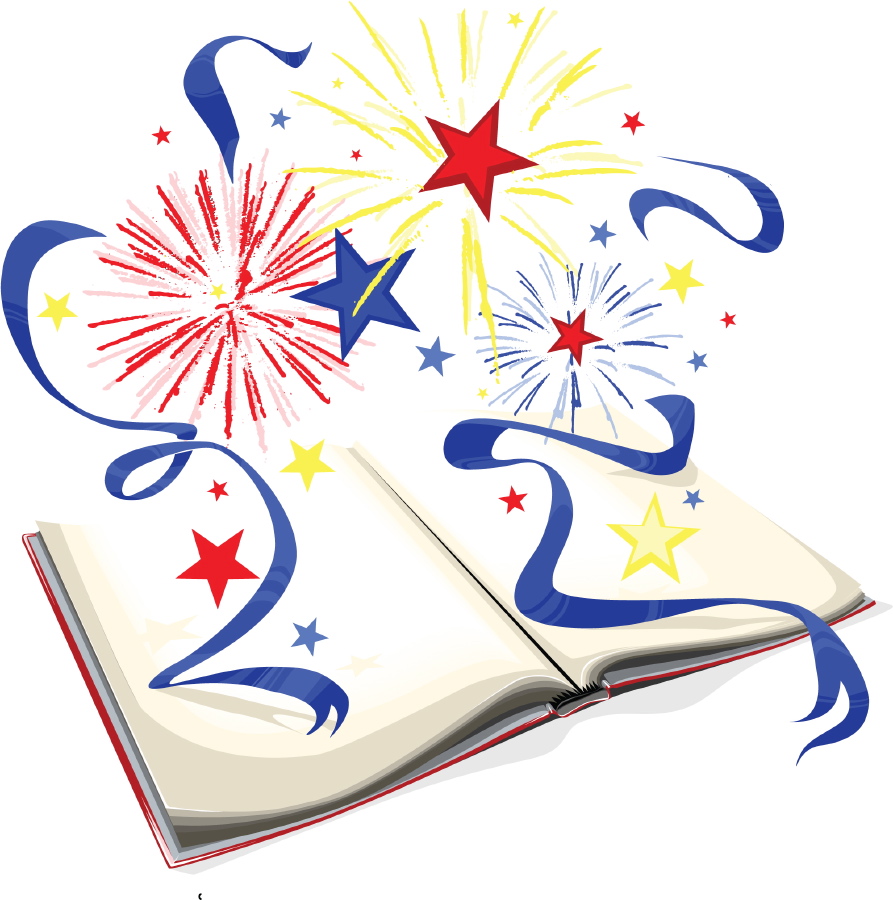                                                                                      RUNOVIĆ, rujan, 2017.Na osnovi Članka 28. Zakona o odgoju i obrazovanju u osnovnoj i srednjoj školi i Članka 13. Statuta Osnovne škole Runović, 21261 Runović, Školski odbor na  6.      sjednici održanoj   _28. 9. 2017.______, a na prijedlog Učiteljskog vijeća i Vijeća roditelja donosi ŠKOLSKI KURIKULUM ZA ŠKOLSKU GODINU 2017./2018.  Ravnateljica škole:                                                     Predsjednica Školskog odbora: ____________________________                          ________________________________         ( Marija Biočić )                                                             ( Senka Cvitanušić )Školski kurikulum je dokument kojim se utvrđuju dugoročni i kratkoročni plan i program škole s izvannastavnim i izvanškolskim aktivnostima, a donosi se na temelju nacionalnog kurikuluma i nastavnog  plana i programa.Školski kurikulumom se određuje nastavni plan i program izbornih predmeta, izvannastavnih aktivnosti, izvanučionične nastave, terenske, integrirane  i projektne nastave, te dopunske i dodatne nastave.Školski kurikulum Osnovne škole Runović sadrži sljedeće.podatke o izbornoj nastavipodatke o dopunskoj nastavipodatke o dodatnoj nastavipodatke o izvanučioničnoj nastavizdravstveni odgoj učenikaizleti i ekskurzijepodatke o izvannastavnim aktivnostimapodatke o učeničkoj zadruzi NOVAEkulturna i javna djelatnost školesamovrjednovanje rada školerazvojni plan i program rada škole za 2017./2018. godinuškolski projektiŠkolskim kurikulom se detaljno utvrđuje:aktivnost , program ili projektciljevi aktivnostinositelji aktivnostinačin realizacije aktivnostivremenik ostvarivanjatroškovnik programanačin vrjednovanja i korištenja rezultata radaIZBORNA NASTAVAU našoj školi izborna nastava je organizirana iz vjeronauka, njemačkog jezika i informatike. Za vjeronauk učenici se opredjeljuju u 1. razredu, za njemački u 4. , a za informatiku u 5. razredu. Izborna nastava iz vjeronaukaNaziv:	VjeronaukRazred:	1.                                             Voditelj:	Snježana Bubalo, fra Mladen ProlićNaziv:	VjeronaukRazred:	2.                                             Voditelj:	Snježana Bubalo, fra Mladen ProlićNaziv:	VjeronaukRazred:	3.                                              Voditelj      fra. Mladen ProlićNaziv:	VjeronaukRazred:	4.                                         Voditelj:	Snježana Bubalo, fra Mladen ProlićNaziv:	VjeronaukRazred:	5.                                              Voditelj:	Snježana BubaloNaziv:	VjeronaukRazred:	6.                                           Voditelj:	Snježana BubaloNaziv:	VjeronaukRazred:	7.                                               Voditelj:	Snježana BubaloNaziv:	VjeronaukRazred:	8.                                          Voditelj:	Snježana BubaloIzborna nastava iz njemačkog jezikaIzborna nastava iz informatikeIzborna nastava iz informatike u školskoj godini 2017./2018.DOPUNSKA NASTAVA Dopunska nastava se organizira iz više predmeta i u razrednoj i u predmetnoj nastavi. Broj učenika uključenih u dopunsku nastavu je promjenjiv; učenici se uključuju prema potrebi.  Dopunska nastava iz hrvatskog jezikaVoditelj programa : Viktorija JukićVoditelj programa: Marijana MikulićVoditelj programa : Mirela MatićVoditelj programa: Mirela MatićUčiteljica:  Mirela MatićHRVATSKI JEZIK 5. – 8. razredaDopunska nastava iz engleskog jezikaENGLESKI JEZIK(dopunska nastava u 5., 6., 7., i 8. razredu)Voditeljica: Paulina MiševićDopunska nastava iz matematikeVoditelj programa : Viktorija JukićVoditelj programa : Marijana MikulićVoditeljica: Ana LešinaVoditeljica: Senka CvitanušićDOPUNSKA NASTAVA PŠ SEBIŠINADopunska nastava se kao i redovna u PŠ Sebišina održava u kombinaciji i to potrebi učenika i procjeni učiteljice o usvojenosti gradiva.Dopunska nastava učenika od 5.-8.razredaDopunska nastava iz fizikePLANIRAO: Ivica ŠimićDODATNA NASTAVADodatna nastava se organizira za učenike koji pokazuju više interesa za predmet i postižu bolje rezultate. Uključivanje učenika je dragovoljno prema interesima.Dodatnu nastavu smo ustrojili iz više predmeta.Dodatna nastava iz hrvatskog jezikaHRVATSKI JEZIK  2017./2018.Dodatna nastava iz engleskog jezikaŠkolska godina 2017./2018.ENGLESKI JEZIK(dodatna nastava u  8. . razredu)  													Učiteljica: Paulina Mišević Dodatna nastava iz matematike Voditelj programa:										  Učiteljica : Marijana MikulićVoditeljica: Ana LešinaVoditeljica: Senka CvitanušićPodručna škola SebišinaDodatna  nastava iz matematike u PŠ se održava u kombiniranom razrednom odjelu kao i redovna nastava. Dodatna nastava se organizira za učenike koji iskažu interes i sposobnosti, a zadaci se rade prema dobi, predzanju i zanimanju učenika.3.4 Dodatna nastava iz biologijeDodatna nastava iz biologije za 7.razredDODATNA NASTAVA IZ BIOLOGIJE ZA  8. RAZRED Dodatna nastava iz fizikePLANIRAO: Ivica Šimić3.3.2.DODATNA NASTAVA : POVIJEST3.3.3.Dodatna nastava geografijaŠkolska godina 2017./2018.IZVANUČIONIČNA I INTEGRIRANA NASTAVANastavne sadržaje koje je primjerenije obrađivati izvan učionice planiramo obraditi na terenu oko škole, u drugim prostorijama u školi ili Općini, ili na širem terenu u obliku raznih posjeta. Tijekom 2017./2018. školske godine planiran je obvezan dvodnevni edukativni posjet Vukovaru za učenike 8. razreda. Za našu školu predviđen je datum 3. ožujka 2018. Voditelji su učitelj povijesti i razrednica. Troškove snosi država.PLAN IZVANUČIONIČKE I INTEGRIRANE NASTAVE – 1. razredIZVANUČIONIČKA NASTAVAINTEGRIRANA NASTAVAPROJEKTNA NASTAVA* Učiteljica 1. r. Viktorija JukićPLAN IZVANUČIONIČKE, TERENSKE, INTEGRIRANE I PROJEKTNE NASTAVE – 2. razredIZVANUČIONIČKA NASTAVAINTEGRIRANA NASTAVAPROJEKTNA NASTAVA*Učiteljica: Marijana MikulićPLAN IZVANUČIONIČKE I INTEGRIRANE  NASTAVE – 3. razredIZVANUČIONIČNA NASTAVAINTEGRIRANI DANIOBILJEŽAVANJE STRADANJA – I U MOM GRADU VUKOVAR SVIJETLIPROJEKTNA NASTAVAUčiteljica:  Ana LešinaPLAN IZVANUČIONIČKE, TERENSKE, INTEGRIRANE I PROJEKTNE NASTAVE – ČETVRTI RAZRED                                                                IZVANUČIONIČKA NASTAVAINTEGRIRANA NASTAVAPROJEKTNA NASTAVA* Učiteljica 4. Razreda Senka CvitanušićPLAN IZVANUČIONIČKE, TERENSKE, INTEGRIRANE I PROJEKTNE NASTAVE – 1. Razred PŠIZVANUČIONIČKA NASTAVANaziv aktivnosti:  Put od kuće do škole  - osposobiti se za sigurno i samostalno kretanje od kuće do školesteći sigurnost u prometuučenici i učiteljica  1.i 2. razreda  Pš Sebišinarujan 2017.Naziv aktivnosti:  Promet, ponašanje pješaka u prometu	- razumijeti potrebu odgovornog ponašanja u prometu, odgovorno sudjelovati u prometu kao pješak ili biciklist	- prepoznati pojmove : promet, prometnica, pješaci, vozači, vozila…	-	učenici i učiteljica  1.i 2. razreda  Pš Sebišinatijekom školske godine 2017/2018INTEGRIRANA NASTAVAPROJEKTNA NASTAVAPROJEKT:  Igra životna radost -  potaknuti na razmišljanje o važnosti igre kao stvaralačkog čina i užitka te razvijanje svijesti o preuzimanju odgovornosti za kvalitetnije korištenje slobodnog vremena.Siječanj 2018.PROJEKT:  Moje zdravlje – razumijeti važnost redovite i zdrave prehrane, očuvanje zdravlja, liječenja i cijepljenjaPotaknuti učenike na redovitu tjelovježbu kao osnovu zdravog načina životaSvibanj 2018.PLAN IZVANUČIONIČKE, TERENSKE, INTEGRIRANE I PROJEKTNE NASTAVE – 2. razredIZVANUČIONIČKA NASTAVAINTEGRIRANA NASTAVAPROJEKTNA NASTAVAProjekt: Djeca-djeci  - osposobljavanje i uključivanje  učenika u pomaganje djeci s posebnim potrebama.veljača 2018.PLAN IZVANUČIONIČKE, TERENSKE, INTEGRIRANE I PROJEKTNE NASTAVE – 3. razredIZVANUČIONIČKA NASTAVAINTEGRIRANA NASTAVAPROJEKTNA NASTAVA* Učiteljica:Mirela MatićPLAN IZVANUČIONIČKE, TERENSKE, INTEGRIRANE I PROJEKTNE NASTAVE – 4. razredIZVANUČIONIČKA NASTAVAPRIRODA - Razumjeti pojam prirode, razlikovati živu od nežive prirode, uočiti suodnos žive i nežive prirode i uvjeta života,- razgovarati o viđenom, raditi plakate, slikati i zapažati.-RUJAN 2017.ŽIVOTNI UVJETIUočiti povezanost suncai života na Zemlji, štititi se od štetnog djelovanja sunva, razumjeti značaj i kruženje vode u prirodi, razumjeti utjecaj čovjeka na onečišćenje razumjeti važnost životnih uvjeta za ljude i okolinu.Shvatiti važnost životnih uvjeta za ljude i okolinuLISTOPAD 2017.INTEGRIRANA NASTAVAPROJEKTNA NASTAVA* Učiteljica: Mirela MatićHRVATSKI JEZIKENGLESKI JEZIK(PROJEKTNA I INTEGRIRANA NASTAVA U 1., 2., 3., 5., 6., 7. I 8. RAZREDU)Izvanučionična nastava- priroda- 6.razredIzvanučionična nastava – Geografija – 5. razredŠkolska godina 2017./2018.Izvanučionična nastava – Geografija – 8. razredŠkolska godina 2017./2018.Izvanučionična nastava učenika 7., 8. Razreda u ImotskiNositelji aktivnosti: Matea Jović, Marija Stojić, Denis ĐerekCiljevi :  Upoznati učenike s poviješću ovih prostora za vrijeme turske vlasti, osobađanje  od Turaka i uspostava granice. Obilježiti 300-tu godišnjicu oslobađanja Imotske krajne od turske vlastiNačin realizacije: Učenici će u pratnji učitelja ići na terensku nastavu u Imotski, posjetiti Zavičajni muzej, pogledati izložbu i poslušati predavanje o dolasku Turaka  i njihovoj vladavini na ovim prostorima, te oslobađanje Imotske krajine od njihove vlastiVremenski okvir aktivnosti: listopad 2017.Detaljni troškovni za aktivnost: Prijevoz do Imotskoga, ulaznice za muzej cca 40,00 knNačin vrednovanja aktivnosti: Praćenje i vrednovanje primjene stečenih znanjaIZLETI I EKSKURZIJEZa učenike od 1. – 8. razreda organiziramo jednodnevne izlete po dogovoru s roditeljima. Višednevnu ekskurziju organiziramo svake druge godine za učenike 7./8. razreda., koju po odluci Učiteljskog vijeća, Vijeća roditelja  i Školskog odbora organiziramo na početku školske godine . Kako ćemo sve radnje za organizaciju i provedbu ekskurzije provesti tijekom prve polovice 2018. godine, te planove donosimo u ovoj godini. Jednodnevne izlete planiramo  kroz travanj, svibanj i lipanj. Izleti za učenike razredne nastave su u bližu okolicu, a predmetne nastave u županiju, pa i dalje.Odredišta izleta i ekskurzije predlažemo roditeljima i učenicima na početku školske godine, te se nakon usvojenog prijedloga pristupa organizacijskim radnjama prema pravilniku o izletima i ekskurzijama.5.1. Izleti učenika razredne nastave  5.2. izleti učenika predmetne nastave – Grad DubrovnikEkskurzija – Hrvatsko Zagorje / IstraIZVANNASTAVNE AKTIVNOSTIRaznolikost i brojnost izvannastavnih aktivnosti omogućuje učenicima  da izaberu ono što ih najviše zanima i u čemu su najbolji.  6.1. Izvannastavne aktivnosti učenika 1. – 4. razredaVoditelj programa : Viktorija JukićVoditelj programa : Marijana MikulićIZVANNASTAVNE AKTIVNOSTI  PŠ SEBIŠINA LIKOVNO-EKOLOŠKA GRUPA ŠKOLSKA GODINA 2017. – 2018.                             6.2. Izvannastavne aktivnosti predmetne nastaveŠKOLSKI KURIKULUM 2017./2018.LIKOVNA KULTURAIzvannastavna aktivnost – mladi bioloziMladi geografiŠkolska godina 2017./2018.IZVANNASTAVNE   AKTIVNOSTI , POVIJEST „ VOLIM HRVATSKU“VREMENIK AKTIVNOSTI (VOLIM HRVATSKU)KURIKULUM Vjeronauka za školsku godinu 2017./2018.CILJEVI: Omogućiti učenicima da u duhu Evanđelja i vjere Crkve svestrano i kritički prosuđuju svoj život, da upoznaju različite faze svojeg odrastanja i izgradnje osobnosti, da usvajaju opće etičke i moralne norme, osobito načela i vrednote kršćanske vjere te da se odgovorno suoče sa svim problemima, nadama i tjeskobama društva u kojem žive. Upoznati učenike s kršćanskim korijenima hrvatske i europske kulturne baštine kao snažnom pečatu života naroda i njihova identiteta. Povezivanje Božje objave i tradicije Crkve sa životnim iskustvom učenika kako bi se ostvarilo otvoreno  sustavno i cjelovito upoznavanje katoličke vjere NAMJENA: učenici od 1. do 8. razreda osposobiti učenike  za  dublje shvaćanje i povezivanje biblijske poruke sa svakodnevnim osobnim i društvenim životomNOSITELJI: Snježana Bubalo, vjeroučiteljica NAČIN  REALIZACIJE: Po nastavnom planu i programu, 2 sata tjedno tijekom cijele školske godine korelacijsko-integracijski pristup VREMENIK:  Tijekom cijele školske godine TROŠKOVNIK: Troškove snosi MZOS VREDNOVANJE: Usvojenost sadržaja postignuća se sustavno prate,  brojčano i opisno ocjenjuju  Primjena znanjaKonačna  ocjena ulazi u prosjek učenikova općeg uspjehaVJERONAUČNA OLIMPIJADA VODITELJ: Snježana Bubalo, vjeroučiteljica PLANIRANI BROJ UČENIKA:  Ovisno o prijavi PLANIRANI BROJ SATI TJEDNO: 2 CILJ DODATNE NASTAVE: Proširivanje teoretskog znanja o određenim temama kršćanskog, hrvatskog i europskog življenjaNAČIN REALIZACIJE: Timski rad, suradničko učenje te individualizirani pristup VREMENSKI OKVIR: 35 školskih sati u tijeku nastavne godine uz intenziviranje rada neposredno pred natjecanja OSNOVNA NAMJENA: Pripremanje za natjecanje iz vjeronauka – Vjeronaučna olimpijada NAČIN VREDNOVANJA: Praćenje i bodovanje VREDNOVANJE: Poticanje za daljnji rad i napredovanjeKURIKULUM UČENIČKE ZADRUGE NOVAEŠKOLSKI PJEVAČKI ZBOR ZDRAVSTVENI ODGOJ Zdravstveni odgoj se provodi u svim razredima prema planu programu, odnosno kurikulumu zdravstvenog odgoja propisanog od Ministarstva. Razrednici su u svojim planovima rada  razrednika ukomponirali teme zdravstvenog odgoja, a ostale teme su sadržane u programima ostalih predmeta.  Zdravstveni odgoj i obrazovanje poučavat će se od 1. razreda osnovne škole u nastavnim sadržajima prirode i društva, prirode/ biologije, te na  satovima razredne zajednice u trajanju do 12 sati.Ti sadržaji će biti raspoređeni u 4 modula: „ Živjeti zdravo“, „Prevencija ovisnosti“, „Prevencija nasilničkog ponašanja“ te „ Spolna/rodna ravnopravnost i odgovorno spolno ponašanje“.Zdravstveni odgoj će se provoditi prema planu i programu za svaki razred.Škola je također uključena u preventivni program „ Zdrav za 5 „ koji provode vanjski stručnjaci, a namijenjen je učenicima 8. razreda.GRAĐANSKI ODGOJNa osnovu Odluke Ministarstva znanosti, obrazovanja i sporta o donošenju programa međupredmetnih i interdisciplinarnih sadržaja Građanskog odgoja i obrazovanja za osnovne i srednje škole, Program međupredmetnih i interdisciplinarnih sadržaja Građanskog odgoja i obrazovanja postaje sastavni dio Godišnjeg plana rada Osnovne škole Runović Školskog kurikuluma.1. 1.  Plan integriranja Programa međupredmetnih i interdisciplinarnih sadržaja Građanskog odgoja i obrazovanja u postojeće predmete i izvanučionične aktivnosti u V., VI., VII. i VIII. razredu osnovne škole1.2.  Plan integriranja Programa međupredmetnih i interdisciplinarnih sadržaja Građanskog odgoja i obrazovanja u postojeće predmete i izvanučionične aktivnosti u V., VI., VII. i VIII. razredu osnovne školeKULTURNA I JAVNA DJELATNOST ŠKOLETijekom školske godine imamo niz značajnih događaja koje obilježavamo prigodnim aktivnostima. Škola je često pokretač i većine kulturnih događanja u mjestu. Ovim aktivnostima posvećujemo veliku pozornost i u njih se uključuje velika većina učenika i učitelja.Programe planiramo provesti kroz predmete, interesne skupine i na razini cijele škole.9.1. Na početku školske godine imamo svetu misu za sve učenike, učitelje i roditelje. Na preporuku Ministarstva u kulturnu i javnu djelatnost škole, u obilježavanje značajnih datuma uvrštavamo i  21. ožujka DAN DAROVITIH UČENIKA koji ćemo obilježiti prigodnim aktivnostima prema našim mogućnostima. Obilježit ćemo Europski dan jezika  26. 9.9.2. Likovna skupina9.3. Hrvatski jezikSAMOVRJEDNOVANJE RADA ŠKOLEOSVRT NA ORGANIZACIJU RADA ŠKOLEKREDA analiza - ODREĐIVANJE PRIORITETNIH PODRUČJA RADA ŠKOLEŠKOLSKI RAZVOJNI PLANŠKOLSKI PROJEKTIPLAN ŠKOLSKIH PROJEKATA 2017./2018. GODINEŠKOLSKI PROJEKT: RADIONICE ČITANJAŠKOLSKI PROJEKT: VRŠNJAČKA POMOĆ U UČENJUKURIKUL KULTURNE I JAVNE DJELATNOSTI ŠKOLSKE KNJIŽNICE ZA ŠKOLSKU GODINU 2017./2018. 1. Obilježavanje prigodnih datuma Voditeljica aktivnosti:  knjižničarka, učiteljice razredne nastave, učitelji predmetne nastave Planirani broj učenika:  učenici od 1. do 8. razreda s obzirom na temu Planirani broj sati: tijekom školske godine 2017. / 2018. Ciljevi aktivnosti: razvijanje interesa za knjigu i poticanje čitanja, razvijanje pozitivnih stavova prema umjetničkom stvaralaštvu, obilježavanje prigodnih datuma i stjecanje osnovnih znanja Način realizacije aktivnosti: integrirani nastavni rad, praktičan rad, kreativne radionice, izrada plakata Vremenski okvir aktivnosti: tijekom školske godine 2017./2018. Osnovna namjena aktivnosti: stjecanje samostalnosti u uporabi različitih izvora informacija i znanja, poticanje svijesti, stvaralaštva i zajedništva, edukacijaDetaljan troškovnik: troškovi materijala za plakateNačin vrednovanja: razvoj opće kulture, izlaganje učeničkih radova, smjernice za daljnji rad2. Poticanje čitanja lektireVoditeljica aktivnosti: knjižničarka i učiteljice razredne nastavePlanirani broj učenika: učenici od 1. do 4. razreda Planirani broj sati: preko sata hrvatskog jezika (lektira) kroz godinu Ciljevi aktivnosti: razvijanje interesa za knjigu i poticanje čitanja, razvijanje svijesti o važnosti čitanja i druženja s knjigom (bogaćenje rječnika, lakše komuniciranje…) Način realizacije aktivnosti: integrirani nastavni rad, praktičan rad, izrada plakata Vremenski okvir aktivnosti: tijekom školske godine 2017./2018. Osnovna namjena aktivnosti: poticanje želje za čitanjem, čitanje iz užitka, lektira na drugačiji načinDetaljan troškovnik: troškovi materijala za plakate Način vrednovanja: razumijevanje pročitanog lektirnog djela3. Bookmark projekt Bookmark projekt (Projekt Straničnik) međunarodni je projekt koji svake godine provodi Međunarodna udruga školskih knjižničara (IASL), a projektom se obilježava Međunarodni mjesec školskih knjižnica.  Projekt Straničnik uključuje parove škola čiji učenici ručno izrađuju straničnike koji odražavaju temu i promoviraju državu iz koje se šalju. Projekt razmjene straničnika je jednostavan i zabavan način dijeljenja uživanja u knjigama te stvaranje novih prijateljstava diljem cijelog svijeta. Zadatak učenika prijavljenih u projekt je da do sredine listopada, kada započinje Mjesec školskih knjižnica, u školu s kojom smo povezani pošaljemo određeni broj straničnika. Straničnici će biti ukrašeni na originalan način, ali u sklopu teme koja će biti određena po završetku prijava. Voditeljica aktivnosti:  knjižničarka, učiteljice razredne nastave, učitelji geografije, engleskog jezika i informatikePlanirani broj učenika:  učenici 3., 5. i 8. razredaPlanirani broj sati: 6 školskih satiCiljevi aktivnosti: razmijeniti straničnike sa partnerskom školom u svijetu, biti dio međunarodne zajednice, upoznati kulture drugih zemalja, upoznati djecu iz druge zemlje te tako proširiti vidike naših učenika, upoznati školu drugačiju od naše, promicati kulturu i običaje svoje zemlje, poticati na kreativnost u radu, razvijati ljubav prema čitanju i knjigama te poticati prijateljstvo između vršnjakaNačin realizacije aktivnosti: Kroz 6 školskih sati upoznati se s pojmom bookmarkera (straničnika), svaki razred će iz izvora dostupnih u šk. knjižnici (enciklopedije, udžbenici, karte svijeta, internetski izvori) pronaći zemlju partnera koja nam je dodijeljena i izdvojiti posebnosti te zemlje (jezik, kulturu, povijest, geografske osobitosti, nacionalne parkove, gospodarstvo, književnost, glazbu, likovne umjetnosti, vjeru, sport, kulinarstvo kako bi stvorili cjelovitu sliku o toj zemlji i načinu života u njoj.  Pripremiti prezentaciju koju će prezentirati učiteljima i knjižničarki. Izraditi straničnike (bookmarkere) i poslati ih skupa s pismom na engleskom jeziku. Uspostaviti kontakt putem Skypea.Vremenski okvir aktivnosti: listopad 2017. godine (ovisno o iskazanom interesu suradnja se može nastaviti kroz cijelu šk. godinu putem modernih komunikacijskih tehnologija).Osnovna namjena aktivnosti: Razviti naviku korištenja različitih izvora znanja i informacija, razvijanje pozitivnog stava prema knjizi i knjižnici, zaštita knjiga (čemu služe straničnici). Proširiti učenicima horizonte – doticaj s vršnjacima iz druge zemlje te prihvaćanje i njegovanje različitosti svih ljudi, običaja i krajeva iz kojih dolaze. Detaljan troškovnik: troškovi materijala za izradu i slanje bookmarkeraNačin vrednovanja: izlaganje radova na panou, povratna informacija učenika s kojima razmijenimo bookmarkere 4. Projekt Noć knjigeVoditeljica aktivnosti:  knjižničarka, razrednici, učiteljica hrvatskog jezikaPlanirani broj učenika: svi učeniciPlanirani broj sati: dva sataCiljevi aktivnosti: Okupljanjem učenika na čitanje knjiga promovirati knjigu i čitanje kao način kvalitetnoga provođenja slobodnoga vremena i međusobnoga upoznavanja. Način realizacije aktivnosti: književna radionica, čitanje pod svijećama, kviz i igreVremenski okvir aktivnosti: travanj 2018.Osnovna namjena aktivnosti: Promoviranje čitanja i knjigeDetaljan troškovnik: troškovi materijala za kreativnu radionicuNačin vrednovanja: povratna informacija učnika5. Posjet Gradskoj knjižnici Marka MarulićaVoditeljica aktivnosti: školska knjižničarka, učiteljica razredne nastave Planirani broj učenika: učenici 3. razredaCiljevi aktivnosti: Upoznati gradsku knjižnicu, upoznati knjižničara i prostor u knjižnici namijenjen najmlađima Način realizacije aktivnosti: Odlazak u knjižnicu i povratak.Vremenski okvir aktivnosti: tijekom školske godine 2017./2018. Osnovna namjena aktivnosti: Razlikovati knjižnicu i knjižaru, naučiti posuđivati, čuvati i vraćati knjige. Upoznati se sa svim odjelima u knjižnici i vrstama knjižne grañe. Upoznati se s vrstama enciklopedija. Troškovnik aktivnosti: troškovi prijevozaNačin vrednovanja aktivnosti: usmenom provjerom provjeriti znanje između knjižare i knjižnice, kako čuvati knjige, kako pronaći knjigu na polici, posuđivati i vraćati knjige na vrijeme, dramatizacijom odglumiti ponašanje u kulturnim ustanovama CILJPoticati i usmjeravati učenike prihvaćanju škole i vjeronauka kaonjihovog vlastitog okruženja u kojem su prihvaćeni, voljeni; u kojemmogu rasti izgrađujući svoje sposobnosti.NAMJENAPrepoznati da se na vjeronauku obrađuju važna životna pitanja; daje sve što postoji stvorio Bog, naučiti biti zahvalan za sve Božjedarove; prepoznati Isusa kao sina Božjega našeg brata i prijateljakoji nas uči praštati, moliti i koji daje svoj život za nas i našespasenje; shvatiti pojam Crkve kao zajednice Isusovih vjernika icrkve kao mjesta njihovog okupljanjaNOSITELJIVjeroučitelji i učeniciVREMENIKŠkolska godina 2017./2018.TROŠKOVNIKFotokopirni papir, kopiranje, folije, hamer, ljepilo i ostali uredski materijal potreban za grupni rad NAČINREALIZACIJEPrema planu i programu predmetnog učitelja tj. godišnjem planu i programu odobrenom iz Katehetskog uredaNAČINVREDNOVANJAOstvarenost  planiranog,uspješnost učenika u svladavanju nastavnog programausmenim izražavanjem, pismenim, sudjelovanje na satu, zauzetost kod grupnog rada, stvaralačko izražavanje i komunikacija izražavanja CILJPoticati i usmjeravati učenike prihvaćanju škole i vjeronauka kaonjihovog vlastitog okruženja u kojem su prihvaćeni, voljeni; u kojemmogu rasti izgrađujući svoje sposobnosti.NAMJENAPomoći učenicima u razvijanju duha prijateljstva izajedništva, otkrivati duh povjerenja u Isusa i u prijatelje,prepoznati ljepotu svega svijeta i čovjeka kao stvorenja Božjega,uočiti važnost blagdana za obitelj; učiti prihvaćati druge kao braću isestre čiji je zajednički otac Bog, prepoznati važnost davanja iprimanja zahvalnostiNOSITELJIVjeroučitelji i učeniciVREMENIKŠkolska godina 2017./2018.TROŠKOVNIKFotokopirni papir, kopiranje, folije, hamer, ljepilo i ostali uredski materijal potreban za grupni rad NAČINREALIZACIJEPrema planu i programu predmetnog učitelja tj. godišnjem planu i programu odobrenom iz Katehetskog uredaNAČINVREDNOVANJAOstvarenost  planiranog,uspješnost učenika u svladavanju nastavnog programausmenim izražavanjem, pismenim, sudjelovanje na satu, zauzetost kod grupnog rada, stvaralačko izražavanje i komunikacija izražavanjaZadovoljstvo učenika i učitelja ostvarenimCILJPoticati i usmjeravati učenike prihvaćanju škole i vjeronauka kaonjihovog vlastitog okruženja u kojem su prihvaćeni, voljeni; u kojemmogu rasti izgrađujući svoje sposobnosti.NAMJENAPoticati učenike da shvate važnost otkrivanja životnih vrijednosti kaošto su ljubav i prijateljstvo, da nauče prepoznati Božji dar u svakojživotnoj stvari, a osobito  krepost darivanja i primanja dobara,razvijati u učenicima osjećaj milosrđa prema potrebnima. Uočiti primjer Isusa koji pomaže i tješi druge, koji samog sebe daje kao hranu (kruh i vino) za svoje prijatelje. Upoznati Božje vodstvo Izraelaca kroz pustinju i prepoznati Božju ljubav za svakog čovjeka i sve narode. Prepoznati i prihvatit Isusa Krista kao pomiritelja ljudi i živoga Boga koji  nam sebe daje u Euharistiji.NOSITELJIVjeroučitelj  i učeniciVREMENIKŠkolska godina 2017./2018.TROŠKOVNIKFotokopirni papir, kopiranje, folije, hamer, ljepilo i ostali uredski materijal potreban za grupni rad NAČINREALIZACIJEPrema planu i programu predmetnog učitelja tj. godišnjem planu i programu odobrenom iz Katehetskog uredaNAČINVREDNOVANJAOstvarenost  planiranog plana i programa,uspješnost učenika u svladavanju nastavnog programausmenim izražavanjem, pismenim, sudjelovanje na satu, zauzetost kod grupnog rada, uređenje panoa, stvaralačko izražavanje i komunikacija izražavanja u  razredu CILJPoticati i usmjeravati učenike prihvaćanju škole i vjeronauka kaonjihovog vlastitog okruženja u kojem su prihvaćeni, voljeni; u kojemmogu rasti izgrađujući svoje sposobnosti.NAMJENAUočiti povezanost čovjeka i prirode-uspostavitimeđuodnos, posvijestiti potrebu očuvanja prirode kao stvorenjaBožjeg i čovjekovog okoliša; shvatiti da priroda govori o Bogu kaonjenom stvoritelju; upoznati važnost i nastanak Dekaloga za židovei kršćane; uočiti podjelu Dekaloga na odnos čovjeka i Boga(1-3) ičovjeka i čovjeka(4-10 zapovijed). Razumjeti Dekalog kao poticaj ipoziv čovjeku na uspostavu odnosa ljubavi prema Bogu i premačovjeku, uočiti Isusov način ostvarenja Dekaloga i zapovijed ljubavishvatiti da nam zapovijedi ne predstavljaju teret nego dar, da namdonose mir i radost;  razumijeti važnost crkve u prenošenju Božjeriječi i Isusove poruke ljubaviNOSITELJIVjeroučitelji  i učeniciVREMENIKŠkolska godina 2017./2018.TROŠKOVNIKFotokopirni papir, kopiranje, folije, hamer, ljepilo i ostali uredski materijal potreban za grupni rad (oko 200 kn)NAČINREALIZACIJEPrema planu i programu predmetnog učitelja tj. godišnjem planu i programu odobrenom iz Katehetskog uredaNAČINVREDNOVANJAOstvarenost  planiranog plana i programa,uspješnost učenika u svladavanju nastavnog programausmenim izražavanjem, pismenim, sudjelovanje na satu, zauzetost kod grupnog rada, uređenje panoa, izrada plakata, drugi oblici stvaralačkog izražavanja, komunikacija izražavanja u  razredu CILJPomoći u izgradnji i ostvarenju i ljudske i vjerničke osobnostiučenika, pomoći im da izgrade zrelu i odgovornu savjest u odnosuprema sebi, drugima, svijetu i BoguNAMJENAU učenicima razvijati smisao za postavljanje pitanja očovjeku,svijetu i Bogu; uočiti povezanost takvih pitanja sodgovorima koje daju velike svjetske religije; upoznati židovstvo iislam te uočiti i vrednovati razlike i sličnosti s kršćanstvom; shvatitivažnost Biblije kao objave Božje riječi za dobro čovjeka; uočitirazvoj Božje objave u Bibliji od Abrahama do Isusa-prepoznatiIsusa kao ostvarenje SZ Božjih obećanja. Povezati biblijske teme sazemljopisnim položajem (zemljopis), povijesnimdogađajima(povijest) i oznakama kulture(likovni). Upoznati irazumjeti nastanak i razvoj Crkve kao povijesni proces koji jevođen Duhom SvetimNOSITELJIVjeroučiteljica  i učeniciVREMENIKŠkolska godina 2017./2018.TROŠKOVNIKFotokopirni papir, kopiranje, folije, hamer, ljepilo i ostali uredski materijal potreban za grupni rad NAČINREALIZACIJEPrema planu i programu predmetnog učitelja tj. Godišnjem planu i programu odobrenom iz Katehetskog uredaNAČINVREDNOVANJAOstvarenost  planiranog plana i programa,uspješnost učenika u svladavanju nastavnog programausmenim izražavanjem, pismenim, sudjelovanje na satu, zauzetost kod grupnog rada, uređenje panoa, izrada plakata, drugi oblici stvaralačko izražavanja, komunikacija izražavanja u  razreduCILJPomoći u izgradnji i ostvarenju i ljudske i vjerničke osobnostiučenika, pomoći im da izgrade zrelu i odgovornu savjest u odnosuprema sebi, drugima, svijetu i Bogu.NAMJENAUpoznati ključne pojmove slobode i ropstva te njihovo značenje uživotu pojedinca, Crkve i naroda.Uočiti i ispravno protumačitipovezanost odgovornosti i slobode. Razumijeti da prava slobodapodrazumijeva ljubav. Prepoznati Boga kao izvor slobode; postići daučenici shvate kako Bog i kada daje zapovijedi to čini radičovjekove slobode i iz ljubavi. Uočiti povijest spasenja Izabranognaroda kao povijest traganja za slobodom i smislom koji može datisamo Bog. Prepoznati Isusa koji oslobađa svakog čovjeka od okovagrijeha i otvara mu mogućnost za razvoj samoga sebe kaoosobe. Razumjeti i prihvatiti cijenu žrtve za slobodu-Isus kaouzor. Uočiti važnost Crkve kao zajednice ljudi u slobodi. Shvatitivažnost sakramenata inicijacije kao uvoda u zrelu vjeru-biti živi dioCrkve.NOSITELJIVjeroučiteljica  i učeniciVREMENIKŠkolska godina 2017./2018 .TROŠKOVNIKFotokopirni papir, kopiranje, folije, hamer, ljepilo i ostali uredski materijal potreban za grupni rad NAČINREALIZACIJEPrema planu i programu predmetnog učitelja tj. godišnjem planu i programu odobrenom iz Katehetskog uredaNAČINVREDNOVANJAOstvarenost  planiranog programa,uspješnost učenika u svladavanju nastavnog programausmenim izražavanjem, pismenim, sudjelovanje na satu, zauzetost kod grupnog rada, komunikacija izražavanja u  razredu, izrada plakata, uređenje panoa, drugi oblici stvaralačkog izražavanjaCILJPomoći u izgradnji i ostvarenju i ljudske i vjerničke osobnostiučenika, pomoći im da izgrade zrelu i odgovornu savjest u odnosuprema sebi, drugima, svijetu i BoguNAMJENAShvatiti jedinstvenost svakog čovjeka, prihvatiti međusobne razlikekao Božji dar. Naučiti prihvaćati sebe sa svim svojim prednostima inedostacima.Uočiti Boga kao stvoritelja ljudi u svoj njihovojraznolikosti. Naučiti prepoznati različite faze čovjekovog života,osobito one u tijeku odrastanja(pubertet). Prihvatiti i razumijetidostojanstvo ljudskog tijela. Usvojiti pojmove o židovskom narodu ivjeri, prorocima i njihovoj ulozi u SZ. Shvatiti proroke kao glasnikenade da Bog ne ostavlja čovjeka i svoj narod.Upoznati različitekršćanske Crkve, shvatiti razlike i sličnosti.NOSITELJIVjeroučiteljica  i učeniciVREMENIKŠkolska godina 2017./2018.TROŠKOVNIKFotokopirni papir, kopiranje, folije, hamer, ljepilo i ostali uredski materijal potreban za grupni rad NAČINREALIZACIJEPrema planu i programu predmetnog učitelja tj. godišnjem planu i programu odobrenom iz Katehetskog uredaNAČINVREDNOVANJAOstvarenost  planiranog programa,uspješnost učenika u svladavanju nastavnog programausmenim izražavanjem, pismenim, sudjelovanje na satu, zauzetost kod grupnog rada, komunikacija izražavanja u  razredu, izrada plakata, uređenje panoa, drugi oblici stvaralačkog izražavanja  CILJPomoći u izgradnji i ostvarenju i ljudske i vjerničke osobnostiučenika, pomoći im da izgrade zrelu i odgovornu savjest u odnosuprema sebi, drugima, svijetu i Bogu.NAMJENADefinirati vrijeme adolescencije kao važno prijelazno razdoblje ucjelovitome sazrijevanju čovjeka,uočiti važnost prijateljstva,shvatitivažnost i vrjednote braka i bračne ljubavi; naučiti da je čovjek posvojoj naravi religiozno biće, shvatiti pojmove ateizma, sektireligioznih pokreta;razlikovati naravnu i nadnaravnu objavu;uvidjeti i ispravno protumačiti povezanost grijeha i zloporabeljudske slobode;opisati početke kršćanstva na hrvatskimprostorima,upoznati se s važnim ranokršćanskim mučenicima ispomenicima na našim područjima;upoznati se s društvenopolitičkimprilikama XIX. I XX. St.;obrazložiti otajstvo Isusovemuke, smrti i uskrsnuća; protumačiti sakramenat potvrde kaoosobne potvrde vjere koju smo primili na krštenju;shvatiti značenjei vrijednost rada za ljudski život;prepoznati načine i oblikesuodgovornog angažmana za pravedan i miran suživot u užoj i širojživotnoj srediniNOSITELJIVjeroučiteljica  i učeniciVREMENIKŠkolska godina 2017./2018.TROŠKOVNIKFotokopirni papir, kopiranje, folije, hamer, ljepilo i ostali uredski materijal potreban za grupni rad NAČINREALIZACIJEPrema planu i programu predmetnog učitelja tj.  godišnjem planu i programu odobrenom iz Katehetskog uredaNAČINVREDNOVANJAOstvarenost  planiranog programa,uspješnost učenika u svladavanju nastavnog programausmenim izražavanjem, pismenim, sudjelovanje na satu, zauzetost kod grupnog rada, komunikacija izražavanja u  razredu, izrada plakata, uređenje panoa, drugi oblici stvaralačkog izražavanja, zadovoljstvo učenika i učiteljice ostvarenimNjemački jezikNositeljica aktivnosti Jelena Skenderović  – 4. razredNjemački jezikNositeljica aktivnosti Jelena Skenderović  – 4. razredNositelj/i aktivnostiJelena SkenderovićPlanirani broj učenika13 (4. razred)Planirani broj sati tjedno2 sataCiljevi aktivnostiusvajanje osnovnih znanja njemačkog jezikaosposobiti i motivirati učenika za učenje njemačkog jezikarazvijanje aktivne uporabe njemačkog jezikarazvijanje osnovne komunikacijerazvijanje kreativnih sposobnosti na području stranog jezika (igre, pjesme, crteži)Način realizacije aktivnostiProgram (70 školskih sati)pismeni i usmeni zadaciobrada kraćih tekstova i dramatizacijaobrada pjesmicagledanje kraćih crtanih filmovaVremenski okviri aktivnostitijekom školske godine 2017./2018.Osnovna namjena aktivnostiusvajanje osnovnih znanja njemačkog jezikamotivirati učenike za daljnje učenje njemačkog jezika unutar cjeloživotnog učenjaDetaljni troškovnik za aktivnostotprilike 20kn po učeniku (troškovi fotokopiranja, dodatni materijali)Način vrednovanja aktivnostiusmene provjere, provjera aktivne uporabe njemačkog jezika (osnovna komunikacija), kratke provjere pismene kompetencijeNačin korištenja rezultata vrednovanja aktivnostiu aktivnoj uporabi njemačkog jezika na nastavipano – učenički radovinastupi na priredbama tijekom školske godineNjemački jezikNositeljica aktivnosti: Jelena Skenderović – 5. razredNjemački jezikNositeljica aktivnosti: Jelena Skenderović – 5. razredNositelj/i aktivnostiJelena SkenderovićPlanirani broj učenika14 (5. razred)Planirani broj sati tjedno2 sataCiljevi aktivnostiusvajanje znanja njemačkog jezika (leksička, gramatička)osposobiti i motivirati učenika za cjeloživotno učenje njemačkog jezikarazvijanje aktivne uporabe njemačkog jezikarazvijanje komunikacijerazvijanje kreativnih sposobnosti na području stranog jezika (igre, pjesme, crteži)Način realizacije aktivnostiProgram (70 školskih sati)pismeni i usmeni zadaciobrada kraćih tekstova i dramatizacijaobrada pjesmicagledanje kraćih filmova na njemačkom jezikuVremenski okviri aktivnostitijekom školske godine 2017./2018.Osnovna namjena aktivnostiusvajanje osnovnih znanja njemačkog jezikamotivirati učenike za daljnje učenje njemačkog jezika unutar cjeloživotnog učenjaDetaljni troškovnik za aktivnostotprilike 20kn po učeniku (troškovi fotokopiranja, dodatni materijali)Način vrednovanja aktivnostiusmene i pismene provjere, vrednovanja kratkih dramatizacija i aktivne uporabe stranog jezika tijekom školske godine, vrednovanje najuspješnijih radova: pjesama, crteža, sastava, čestitkiNačin korištenja rezultata vrednovanja aktivnostiizbor najuspješnijih učeničkih radovauređenje panoanastupi na priredbama tijekom školske godineNjemački jezikNositeljica aktivnosti: Jelena Skenderović – 6. razredNjemački jezikNositeljica aktivnosti: Jelena Skenderović – 6. razredNositelj/i aktivnostiJelena SkenderovićPlanirani broj učenika16 (6. razred)Planirani broj sati tjedno2 sataCiljevi aktivnostiusvajanje znanja njemačkog jezika (leksička, gramatička)osposobiti i motivirati učenika za cjeloživotno učenje njemačkog jezikarazvijanje aktivne uporabe njemačkog jezikarazvijanje komunikacije u svakodnevnom životurazvijanje znanja o civilizacijskim vrijednostima NjemačkeNačin realizacije aktivnostiProgram (70 školskih sati)pismeni i usmeni zadaciobrada tekstova i dramatizacijaobrada pjesamapisanje kraćih sastavagledanje kraćih filmova na njemačkom jezikuVremenski okviri aktivnostitijekom školske godine 2017./2018.Osnovna namjena aktivnostiusvajanje osnovnih znanja njemačkog jezikamotivirati učenike za daljnje učenje njemačkog jezika unutar cjeloživotnog učenjaDetaljni troškovnik za aktivnostotprilike 20kn po učeniku (troškovi fotokopiranja, dodatni materijali)Način vrednovanja aktivnostiusmene i pismene provjere, vrednovanja kratkih dramatizacija i aktivne uporabe stranog jezika tijekom školske godine, vrednovanje najuspješnijih radova: pjesama, sastava, čestitkiNačin korištenja rezultata vrednovanja aktivnostiizbor najuspješnijih učeničkih radovauređenje panoanastupi na priredbama tijekom školske godineNjemački jezikNositeljica aktivnosti: Jelena Skenderović – 7. razredNjemački jezikNositeljica aktivnosti: Jelena Skenderović – 7. razredNositelj/i aktivnostiJelena SkenderovićPlanirani broj učenika11 (7. razred)Planirani broj sati tjedno2 sataCiljevi aktivnostiusvajanje znanja njemačkog jezika (leksička, gramatička)osposobiti i motivirati učenika za cjeloživotno učenje njemačkog jezikarazvijanje aktivne uporabe njemačkog jezikarazvijanje komunikacije u svakodnevnom životurazvijanje znanja o civilizacijskim vrednotama zemalja njemačkog govornog područjarazvijanje znanja i pozitivnog stajališta prema umjetničkom stvaralaštvuNačin realizacije aktivnostiProgram (70 školskih sati)pismeni i usmeni zadaciobrada tekstova, pjesama i dramatizacijapisanje kraćih sastavagledanje kraćih filmova na njemačkom jezikuobilježavanje dana Europskih jezikaVremenski okviri aktivnostitijekom školske godine 2017./2018.Osnovna namjena aktivnostiusvajanje osnovnih znanja njemačkog jezikamotivirati učenike za daljnje učenje njemačkog jezika unutar cjeloživotnog učenjarazvijanje znanja o kulturnim i civilizacijskim vrednotama zemalja njemačkog govornog područjaDetaljni troškovnik za aktivnostotprilike 20kn po učeniku (troškovi fotokopiranja, dodatni materijali)Način vrednovanja aktivnostiusmene i pismene provjere, pisanje sastava, prezentacije, izlaganjaNačin korištenja rezultata vrednovanja aktivnostiizbor najuspješnijih učeničkih radovauređenje panoanastupi na priredbama tijekom školske godineNjemački jezikNositeljica aktivnosti: Jelena Skenderović – 8. razredNjemački jezikNositeljica aktivnosti: Jelena Skenderović – 8. razredNositelj/i aktivnostiJelena SkenderovićPlanirani broj učenika8 (8. razred)Planirani broj sati tjedno2 sataCiljevi aktivnostiusvajanje znanja njemačkog jezika (leksička, gramatička)osposobiti i motivirati učenika za cjeloživotno učenje njemačkog jezikarazvijanje aktivne uporabe njemačkog jezikarazvijanje komunikacije u svakodnevnom životurazvijanje znanja o civilizacijskim vrednotama zemalja njemačkog govornog područjarazvijanje znanja i pozitivnog stajališta prema umjetničkom stvaralaštvuNačin realizacije aktivnostiProgram (70 školskih sati)pismeni i usmeni zadaciobrada tekstova, pjesama i dramatizacijapisanje kraćih sastavagledanje kraćih filmova na njemačkom jezikuobilježavanje Europskog dana jezikaVremenski okviri aktivnostitijekom školske godine 2017./2018.Osnovna namjena aktivnostiusvajanje osnovnih znanja njemačkog jezikamotivirati učenike za daljnje učenje njemačkog jezika unutar cjeloživotnog učenjarazvijanje znanja o kulturnim i civilizacijskim vrednotama zemalja njemačkog govornog područjaDetaljni troškovnik za aktivnostotprilike 20kn po učeniku (troškovi fotokopiranja, dodatni materijali)Način vrednovanja aktivnostiusmene i pismene provjere, pisanje sastava, prezentacije, izlaganjaNačin korištenja rezultata vrednovanja aktivnostiprezentacije na satuuređenje panoanastupi na priredbama tijekom školske godineAKTIVNOST, PROGRAM I/ILI PROJEKTINFORMATIKA   5.raz.Nositelj/i aktivnostiDanijel DodigPlanirani broj učenikaSvi učenici. 5. Planirani broj sati tjedno2 sata tjedno za  odjel.Ciljevi aktivnosti-steći temeljna znanja i vještine za samostalno služenje računalomNačin realizacije-putem redovne i izborne nastave u informatičkoj učioniciNamjena-korištenje stečenih znanja i vještina u svakodnevnom životu za lakše razumijevanje nastavnog gradiva, brže i kvalitetnije rješavanje zadataka, proširivanje znanja, komunikaciju i zabavuVremenik-tijekom školske godine 2017./2018.Mjesto realizacije-informatička učionicaTroškovnik-po dogovoru za tonere i papirNačin vrjednovanja i korištenje rezultata vrjednovanja-opisno i brojčano vrjednovanje postignuća učenika u skladu s rezultatima, ciljevima, zadaćama i sadržajima-prezentacijeAKTIVNOST, PROGRAM I/ILI PROJEKTINFORMATIKA  6. raz.Nositelj/i aktivnostiDanijel DodigPlanirani broj učenika-Svi učenici šestog razreda  6.Planirani broj sati tjedno2 sata za razredni odjel.Ciljevi aktivnosti-steći temeljna znanja i vještine za samostalno služenje računalomNačin realizacije-putem redovne i izborne nastave u informatičkoj učioniciNamjena-korištenje stečenih znanja i vještina u svakodnevnom životu za lakše razumijevanje nastavnog gradiva, brže i kvalitetnije rješavanje zadataka, proširivanje znanja, komunikaciju i zabavuVremenik-tijekom školske godine 2017./2018.Mjesto realizacije-informatička učionicaTroškovnik-po dogovoru(papir i toner)Način vrjednovanja i korištenje rezultata vrjednovanja-opisno i brojčano vrjednovanje postignuća učenika u skladu s rezultatima, ciljevima, zadaćama i sadržajima rada.AKTIVNOST,PROGRAM I/ILI PROJEKTINFORMATIKA  7. raz.Nositelj/i aktivnostiDanijel DodigPlanirani broj učenikaSvi učenici sedmog razreda Planirani broj sati tjednoSata za razredni odjel.Ciljevi aktivnostisteći temeljna znanja i vještine za samostalno služenje računalomNačin realizacijeputem redovne i izborne nastave u informatičkoj učioniciNamjenakorištenje stečenih znanja i vještina u svakodnevnom životu za lakše razumijevanje nastavnog gradiva, brže i kvalitetnije rješavanje zadataka, proširivanje znanja, komunikaciju i zabavuVremenik-tijekom školske godine 2016./2017.Prema predloženom planu izborne nastave.Mjesto realizacije-informatička učionicaTroškovnik-po dogovoru( papir i toner)Način vrjednovanja i korištenje rezultata vrjednovanjaopisno i brojčano vrjednovanje postignuća učenika u  skladu s rezultatima, ciljevima, zadaćama i sadržajimaAKTIVNOST,PROGRAM I/ILI PROJEKTINFORMATIKA  8.  raz.Nositelj/i aktivnostiDanijel DodigPlanirani broj učenikaSvi učenici osmog razreda 8.Planirani broj sati tjednoSata za razredni odjel.Ciljevi aktivnostisteći temeljna znanja i vještine za samostalno služenje računalomNačin realizacijeputem redovne i izborne nastave u informatičkoj učioniciNamjenakorištenje stečenih znanja i vještina u svakodnevnom životu za lakše razumijevanje nastavnog gradiva, brže i kvalitetnije rješavanje zadataka, proširivanje znanja, komunikaciju i zabavuVremenik-tijekom školske godine 2016./2017.Prema predloženom planu izborne nastave.Mjesto realizacije-informatička učionicaTroškovnik-po dogovoru( papir i toner)Način vrjednovanja i korištenje rezultata vrjednovanjaopisno i brojčano vrjednovanje postignuća učenika u  skladu s rezultatima, ciljevima, zadaćama i sadržajima                              PROGRAM                Dopunska nastava iz hrvatskoga jezika u 1. razredu1. Ciljevi programaNadoknaditi znanje koje učeniku nedostaje ili ga je teže usvojio ili savladao redovnim putem. Razvijati vještinu razumijevanja, točnost u pisanju i čitanju, samostalnost u učenju i radu, poticati u radu i razvijati samopouzdanje.2. Namjena programaPomoć učenicima prvog razreda koji ne prate redovni nastavni program s očekivanom razinom uspjeha, učenicima koji zbog odsutnosti nisu uspjeli usvojiti pojedine sadržaje i učenicima kojima treba individualiziran pristup u redovnoj nastavi.3. Nositelji programa i      njihova odgovornostUčiteljica 1. Razreda Viktorija Jukić; odgovornost napredovanja svakog pojedinog učenika prema interesu i sposobnosti.4. Program radaProgram rada prema nastavnim temama: Pisanje velikih tiskanih slovaPisanje pisanih slovaPisanje rečenicaČitanje 5. Način realizacije      programaIndividualni rad s pojedinim učenicima prema potrebi.Rad sa skupinom učenika koji imaju iste potrebe.6. Vremenik programaTijekom školske godine (2017./2018.). Broj sati ovisi o potrebama učenika.7. Detaljan troškovnik      programaPapir za kopiranje (cca 50kn)8. Način vrednovanja i način      korištenja rezultata                 vrednovanjaProvodi se nakon utvrđivanja pojedinih cjelina, s naglaskom na pozitivne aspekte napretka i aktivnosti učenika tijekom rada. Kontinuirano se prati individualni napredak učenika u odnosu na početno stanje i opisno ocjenjuje tijekom dopunske nastave.PROGRAM Dopunska nastava hrvatskog jezika u 2. razredu1.Ciljevi programa Nadoknaditi znanje koje učeniku nedostaje ili ga je teže usvojio ili savladao redovnim putem .Razvijati vještine razumijevanja, govora i čitanja. Razvijati točnost u prepisivanju i pisanju. Razvijati samostalnost u učenju i radu. Poticati u radu i razvijati samopouzdanje.2. Namjena programaPomoć učenicima drugoga razreda koji ne prate redovni nastavni program s očekivanom razinom uspjeha, učenicima koji zbog odsutnosti nisu uspjeli usvojiti pojedine sadržaje i učenicima kojima treba individualiziran pristup u redovnoj nastavi.3. Nositelji programa i njihova odgovornostUčiteljica Marijana Mikulić; odgovornost napredovanja svakog pojedinog učenika prema interesu i sposobnosti.4. Program radaProgram rada prema nastavnim temama :Vježbe čitanja i čitanje s razumijevanjemSastavljanje rečenicaImeniceVeliko slovo u imenima OpisivanjeIzgovor i pisanje č i ć Skupovi ije/je/e/iPrepričavanjeGlagolska vremena5. Način realizacije programaIndividualni rad s pojedinim učenicima prema potrebi.Rad sa skupinom učenika koji imaju iste potrebe.6. Vremenik  programaTijekom školske godine (2017. /2018.) 7. Detaljan troškovnik programaPapir za kopiranje(50 kn)8. Način vrednovanja i način korištenja rezultata vrednovanjaProvodi se nakon utvrđivanja pojedinih cjelina, s naglaskom na pozitivne aspekte napretka i aktivnosti učenika tijekom rada. Kontinuirano se prati individualni napredak učenika u odnosu na početno stanje i opisno ocjenjuje tijekom dopunske nastave.NAZIVDOPUNSKA NASTAVA IZ HRVATSKOG JEZIKACILJEVI:- Razvijati radne navike i pozitivan odnos prema radu, usvojiti sadržaje koji nisu usvojeni u redovnom satu hrvatskog jezika, razviti ljubav prema materinjem jeziku i motivirati učenike za pravilno pisanje i izgovorNAMJENA:- Učenicima 3. razreda kojima je potrebna pomoć u svladavanju nastavnih sadržaja.NOSITELJI:učiteljica razredne nastave Ana LešinaNAČIN REALIZACIJE:Nastava se realizira jedan sat tjedno tijekom cijele školske godine, prema potrebi učenika , a po tjednom zaduženju učiteljaVREMENIK:Tijekom cijele školske godine 1 sat tjednoTROŠKOVNIK:preslikavanje radnog materijala VREDNOVANJE:- Praćenje uključivanja i aktivnosti učenika u radu u redovitoj nastavi - Praćenje razvijanja komunikacijskih vještina u dopunskoj nastavi                              PROGRAM Dopunska nastava iz hrvatskoga jezika u 1. Razredu PŠ1. Ciljevi programaNadoknaditi znanje koje učeniku nedostaje ili ga je teže usvojio ili savladao redovnim putem. Razvijati vještinu razumijevanja, točnost u pisanju i čitanju, samostalnost u učenju i radu, poticati u radu i razvijati samopouzdanje.2. Namjena programaPomoć učenicima prvoga razreda koji ne prate redovni nastavni program s očekivanom razinom uspjeha, učenicima koji zbog odsutnosti nisu uspjeli usvojiti pojedine sadržaje i učenicima kojima treba individualiziran pristup u redovnoj nastavi.3. Nositelji programa i njihova odgovornostUčiteljica 1. razreda Mirela Matić ; odgovornost napredovanja svakog pojedinog učenika prema interesu i sposobnosti.4. Program radaProgram rada prema nastavnim temama: Pisanje velikih tiskanih slovaPisanje pisanih slovaPisanje rečenicaČitanje 5. Način realizacije programaIndividualni rad s pojedinim učenicima prema potrebi.Rad sa skupinom učenika koji imaju iste potrebe.6. Vremenik programaTijekom školske godine (2017./2018.). Broj sati ovisi o potrebama učenika.7. Detaljan troškovnik programaPapir za kopiranje (cca 50kn)8. Način vrednovanja i način korištenja rezultata           vrednovanjaProvodi se nakon utvrđivanja pojedinih cjelina, s naglaskom na pozitivne aspekte napretka i aktivnosti učenika tijekom rada. Kontinuirano se prati individualni napredak učenika u odnosu na početno stanje i opisno ocjenjuje tijekom dopunske nastave.PROGRAM Dopunska nastava hrvatskog jezika u 2. razredu1.Ciljevi programa Nadoknaditi znanje koje učeniku nedostaje ili ga je teže usvojio ili savladao redovnim putem .Razvijati vještine razumijevanja, govora i čitanja. Razvijati točnost u prepisivanju i pisanju. Razvijati samostalnost u učenju i radu. Poticati u radu i razvijati samopouzdanje.2. Namjena programaPomoć učenicima drugoga razreda koji ne prate redovni nastavni program s očekivanom razinom uspjeha, učenicima koji zbog odsutnosti nisu uspjeli usvojiti pojedine sadržaje i učenicima kojima treba individualiziran pristup u redovnoj nastavi.3. Nositelji programa i njihova odgovornostUčiteljica 2. razreda; odgovornost napredovanja svakog pojedinog učenika prema interesu i sposobnosti.4. Program radaProgram rada prema nastavnim temama :Vježbe čitanja i čitanje s razumijevanjemSastavljanje rečenicaImenice, glagoli i pridjeviOpisivanjeIzgovor i pisanje glasova( ije,je)PrepričavanjeGlagolska vremena5. Način realizacije programaIndividualni rad s pojedinim učenicima prema potrebi.Rad sa skupinom učenika koji imaju iste potrebe.6. Vremenik  programaTijekom školske godine (2017./2018.) prema potrebi7. Detaljan troškovnik programaPapir za kopiranje(50 kn)8. Način vrednovanja i način korištenja rezultata vrednovanjaProvodi se nakon utvrđivanja pojedinih cjelina, s naglaskom na pozitivne aspekte napretka i aktivnosti učenika tijekom rada. Kontinuirano se prati individualni napredak učenika u odnosu na početno stanje i opisno ocjenjuje tijekom dopunske nastave.NAZIVDOPUNSKA NASTAVA IZ HRVATSKOG JEZIKA 3. R. PŠCILJEVI:- Razvijati radne navike i pozitivan odnos prema radu, usvojiti sadržaje koji nisu usvojeni u redovnom satu hrvatskog jezika, razviti ljubav prema materinjem jeziku i motivirati učenike za pravilno pisanje i izgovorNAMJENA:- Učenicima 3. razreda kojima je potrebna pomoć u svladavanju nastavnih sadržaja.NOSITELJI:učiteljica razredne nastave Mirela MatićNAČIN REALIZACIJE:Nastava se realizira jedan sat tjedno tijekom cijele školske godine, prema potrebi učenika , a po tjednom zaduženju učiteljaVREMENIK:Tijekom cijele školske godine 1 sat tjednoTROŠKOVNIK:preslikavanje radnog materijala VREDNOVANJE:- Praćenje uključivanja i aktivnosti učenika u radu u redovitoj nastavi - Praćenje razvijanja komunikacijskih vještina u dopunskoj nastaviPROGRAM Dopunska nastava iz hrvatskog jezikaNOSITELJ PROGRAMAMirela MatićCILJEVIIndividualni rad s uĉenicima koji slabije usvajaju nastavno gradivo, vježbanje i utvrđivanje nastavnog gradivaNAMJENA   AKTIVNOSTIPomoć pri usvajanju znanja. Razvoj samostalnosti kod učenikaNAĈIN REALIZACIJEIndividualni radVREMENIK1 sat tjednoDETALJNI TROŠKOVNIKFotokopirni materijalNAĈIN VREDNOVANJA I KORIŠTENJA REZULTATAopisno praćenje napredovanja uĉ.NAZIV AKTIVNOSTICILJ AKTIVNOSTINAMJENANOSITELJ AKTIVNOSTINOSITELJ AKTIVNOSTINOSITELJ AKTIVNOSTINAČIN REALIZACIJEVREMENIKVREMENIKTROŠKOVNIKDopunska nastava iz hrvatskoga jezika 5.,6.,7.,8. razredaPomoć slabijim učenicima i učenicima po prilagođenom programu u ovladavanju temeljnim znanjimaOvladavanje temeljnim znanjima kao preduvjetom uspješnosti nastavka školovanjaOvladavanje temeljnim znanjima kao preduvjetom uspješnosti nastavka školovanjaUčiteljice hrvatskoga jezika Marija Stojić i Marina Jovići učeniciDopunska nastava, u dvije skupine, svaka 1 sat tjednoDopunska nastava, u dvije skupine, svaka 1 sat tjednoDopunska nastava, u dvije skupine, svaka 1 sat tjednoOd rujna 2017. do lipnja 2018.Potrošni materijal 100, 00 knPLANIRANI BROJ UČENIKA: 8 – 10CILJEVI DOPUNSKE NASTAVE: TROŠKOVNIK:NAČIN REALIZACIJE:OSNOVNA NAMJENA DOPUNSKE NASTAVE:1 sat tjedno tijekom cijele godineUsvajanje gradiva u minimalnoj mjeri predviđeno nastavnim planom i programomVježbati naučeno gradivo te uputiti kako svladati poteškoće u učenju. Pomoći učenicima koji zbog bolesti, slabog predznanja ili bilo kojeg drugog razloga nisu usvojili određeno gradivo.Posebno pomoći učenicima koji rade po prilagođenom programuTroškovi fotokopiranjaIndividualni pristup svakom učeniku u skladu s njegovim potrebama, rad u paru i grupni rad.Posebno raditi s učenicima koji rade po prilagođenom programu.Osposobiti učenike da naučene sadržaje primjenjuju u nastavi, da razumiju ono što uče, te da aktivno sudjeluju u nastavi.                              PROGRAM                Dopunska nastava matematike u 1. razredu1. Ciljevi programaNadoknaditi znanje koje učeniku nedostaje ili ga je teže usvojio ili savladao redovnim putem. Razvijati vještinu razumijevanja, točnost u rješavanju, samostalnost u učenju i radu, poticati u radu i razvijati samopouzdanje.2. Namjena programaPomoć učenicima prvog razreda koji ne prate redovni nastavni program s očekivanom razinom uspjeha, učenicima koji zbog odsutnosti nisu uspjeli usvojiti pojedine sadržaje i učenicima kojima treba individualiziran pristup u redovnoj nastavi.3. Nositelji programa i      njihova odgovornostUčiteljica 1. Razreda Viktorija Jukić; odgovornost napredovanja svakog pojedinog učenika prema interesu i sposobnosti.4. Program radaProgram rada prema nastavnim temama: Pisanje brojevaPrirodni brojevi- zbrajanje i oduzimanje brojeva do 20Zadaci riječimaGeometrijska tijela i likoviZbrajanje i oduzimanje s prijelazom desetice5. Način realizacije      programaIndividualni rad s pojedinim učenicima prema potrebi.Rad sa skupinom učenika koji imaju iste potrebe.6. Vremenik programaTijekom školske godine (2017./2018.). Jedan sat tjedno, ukupno 35 nastavnih sati.7. Detaljan troškovnik      programaPapir za kopiranje (cca 50kn)8. Način vrednovanja i način      korištenja rezultata                 vrednovanjaProvodi se nakon utvrđivanja pojedinih cjelina, s naglaskom na pozitivne aspekte napretka i aktivnosti učenika tijekom rada. Kontinuirano se prati individualni napredak učenika u odnosu na početno stanje i opisno ocjenjuje tijekom dopunske nastave.                              PROGRAM Dopunska nastava matematike u 2. razredu1. Ciljevi programaNadoknaditi znanje koje učeniku nedostaje ili ga je teže usvojio ili savladao redovnim putem. Razvijati vještinu razumijevanja, točnost u rješavanju, samostalnost u učenju i radu, poticati u radu i razvijati samopouzdanje.2. Namjena programaOvladavanje temeljnim znanjima kao preduvjetom uspješnosti nastavka školovanja. Omogućavanje lakšeg svladavanja nastavnih sadržaja uz individualizirani pristup.3. Nositelji programa i njihova odgovornostUčiteljica 2. razreda Marijana Mikulić; odgovornost napredovanja svakog pojedinog učenika prema interesu i sposobnosti.4. Program radaZbrajanje i oduzimanje do 20Pisano zbrajanje i oduzimanje do 100Tablica množenja do 100 Jednostavniji zadaci riječimaGeometrijski sadržaji5. Način realizacije programaIndividualni rad s pojedinim učenicima prema potrebi.Rad sa skupinom učenika koji imaju iste potrebe.6. Vremenik programaTijekom školske godine (2017./2018.). Jedan sat tjedno, ukupno 35 nastavnih sati.7. Detaljan troškovnik programaPapir za kopiranje (cca 50kn)8. Način vrednovanja i način korištenja rezultata           vrednovanjaProvodi se nakon utvrđivanja pojedinih cjelina, s naglaskom na pozitivne aspekte napretka i aktivnosti učenika tijekom rada. Kontinuirano se prati individualni napredak učenika u odnosu na početno stanje i opisno ocjenjuje tijekom dopunske nastave.NAZIVDOPUNSKA NASTAVA IZ MATEMATIKECILJEVI:Pomoći učenicima koji redoviti program matematike ne svladavaju očekivanim uspjehom i zaostaju u radu i ostvarivanju rezultata radaNAMJENA:- Učenicima 3.razreda koji ne mogu ostvariti dobre rezultate u svladavanju redovitog programa te trebaju pomoć u radu. - Učenicima koji iz zdravstvenih razloga neredovito pohađaju nastavu.NOSITELJI:učiteljica razredne nastave Ana LešinaNAČIN REALIZACIJE: Naglasak je na individualiziranom pristupu i grupnom obliku rada. Nastava se realizira jedan sat tjedno tijekom cijele školske godine, prema potrebi učenika , a po tjednom zaduženju učiteljaVREMENIK:Tijekom cijele školske godine 1 sat tjednoTROŠKOVNIK:preslikavanje radnog materijala VREDNOVANJE:- Praćenje uključivanja i aktivnosti učenika u radu u redovitoj nastavi - Pomak u napredovanju i postignuti rezultati vrednuju se u redovitoj nastavi                              PROGRAM                Dopunska nastava matematike u 4. razredu1. Ciljevi programaIndividualni rad s učenicima koji slabije usvajaju nastavno gradivo. Razvijati vještinu razumijevanja, točnost u rješavanju, samostalnost u učenju i radu, poticati u radu i razvijati samopouzdanje.2. Namjena programaPomoć učenicima četvrtih razreda koji ne prate redovni nastavni program s očekivanom razinom uspjeha, učenicima koji zbog odsutnosti nisu uspjeli usvojiti pojedine sadržaje i učenicima kojima treba individualiziran pristup u redovnoj nastavi.3. Nositelji programa i      njihova odgovornostUčiteljica 4. razreda Senka Cvitanušić; odgovornost napredovanja svakog pojedinog učenika prema interesu i sposobnosti.4. Program radaProgram rada prema nastavnim temama: Prirodni brojevi- zbrajanje, oduzimanje, množenje i dijeljenje brojeva do 100 i brojeva do 1 000 000, pisano zbrajanje, oduzimanje, množenje i dijeljenje, zadaci riječimaGeometrija- vrste trokuta, opseg i površina trokuta                    -   površina-ploštinaIzvođenje viših računskih radnji5. Način realizacije      programaIndividualni rad s pojedinim učenicima prema potrebi.Rad sa skupinom učenika koji imaju iste potrebe.6. Vremenik programaTijekom školske godine (2017./2018). Jedan sat tjedno, ukupno 35 nastavnih sati.7. Detaljan troškovnik      programaPapir za kopiranje (cca 50kn)8. Način vrednovanja i način      korištenja rezultata                 vrednovanjaKontinuirano se prati individualni napredak učenika u odnosu na početno stanje i opisno ocjenjuje tijekom dopunske nastave.                              PROGRAM                Dopunska nastava matematike u 1. razredu1. Ciljevi programaNadoknaditi znanje koje učeniku nedostaje ili ga je teže usvojio ili savladao redovnim putem. Razvijati vještinu razumijevanja, točnost u rješavanju, samostalnost u učenju i radu, poticati u radu i razvijati samopouzdanje.2. Namjena programaPomoć učenicima prvoga  razreda koji ne prate redovni nastavni program s očekivanom razinom uspjeha, učenicima koji zbog odsutnosti nisu uspjeli usvojiti pojedine sadržaje i učenicima kojima treba individualiziran pristup u redovnoj nastavi.3. Nositelji programa i njihova odgovornostUčiteljica 1. razreda Mirela Matić  odgovornost napredovanja svakog pojedinog učenika prema interesu i sposobnosti.4. Program radaProgram rada prema nastavnim temama: Pisanje brojevaPrirodni brojevi- zbrajanje i oduzimanje brojeva do 20Zadaci riječimaGeometrijska tijela i likoviZbrajanje i oduzimanje s prijelazom desetice5. Način realizacije programaIndividualni rad s pojedinim učenicima prema potrebi.Rad sa skupinom učenika koji imaju iste potrebe.6. Vremenik programaTijekom školske godine (2017./2018.). Jedan sat tjedno, ukupno 35 nastavnih sati.7. Detaljan troškovnik programaPapir za kopiranje (cca 50kn)8. Način vrednovanja i način korištenja rezultata           vrednovanjaProvodi se nakon utvrđivanja pojedinih cjelina, s naglaskom na pozitivne aspekte napretka i aktivnosti učenika tijekom rada. Kontinuirano se prati individualni napredak učenika u odnosu na početno stanje i opisno ocjenjuje tijekom dopunske nastave.                              PROGRAM                Dopunska nastava matematike u 2. razredu1. Ciljevi programaNadoknaditi znanje koje učeniku nedostaje ili ga je teže usvojio ili savladao redovnim putem. Razvijati vještinu razumijevanja, točnost u rješavanju, samostalnost u učenju i radu, poticati u radu i razvijati samopouzdanje.2. Namjena programaOvladavanje temeljnim znanjima kao preduvjetom uspješnosti nastavka školovanja. Omogućavanje lakšeg svladavanja nastavnih sadržaja uz individualizirani pristup.3. Nositelji programa i      njihova odgovornostUčiteljica 2. razreda Mirela Matić; odgovornost napredovanja svakog pojedinog učenika prema interesu i sposobnosti.4. Program radaZbrajanje i oduzimanje do 20Pisano zbrajanje i oduzimanje do 100Tablica množenja do 100 Jednostavniji zadaci riječimaGeometrijski sadržaji5. Način realizacije      programaIndividualni rad s pojedinim učenicima prema potrebi.Rad sa skupinom učenika koji imaju iste potrebe.6. Vremenik programaTijekom školske godine (2017./2018.). Jedan sat tjedno, ukupno 35 nastavnih sati.7. Detaljan troškovnik      programaPapir za kopiranje (cca 50kn)8. Način vrednovanja i način      korištenja rezultata                 vrednovanjaProvodi se nakon utvrđivanja pojedinih cjelina, s naglaskom na pozitivne aspekte napretka i aktivnosti učenika tijekom rada. Kontinuirano se prati individualni napredak učenika u odnosu na početno stanje i opisno ocjenjuje tijekom dopunske nastave.NAZIVDOPUNSKA NASTAVA IZ MATEMATIKE 3. razredCILJEVI:Pomoći učenicima koji redoviti program matematike ne svladavaju očekivanim uspjehom i zaostaju u radu i ostvarivanju rezultata radaNAMJENA:- Učenicima 3.razreda koji ne mogu ostvariti dobre rezultate u svladavanju redovitog programa te trebaju pomoć u radu. - Učenicima koji iz zdravstvenih razloga neredovito pohađaju nastavu.NOSITELJI:učiteljica razredne nastave  Mirela MatićNAČIN REALIZACIJE: Naglasak je na individualiziranom pristupu i grupnom obliku rada. Nastava se realizira jedan sat tjedno tijekom cijele školske godine, prema potrebi učenika , a po tjednom zaduženju učiteljaVREMENIK:Tijekom cijele školske godine 1 sat tjednoTROŠKOVNIK:preslikavanje radnog materijala VREDNOVANJE:- Praćenje uključivanja i aktivnosti učenika u radu u redovitoj nastavi - Pomak u napredovanju i postignuti rezultati vrednuju se u redovitoj nastaviPREDMETDopunska nastava iz matematikeUČITELJICAMirela MatićCILJPomaganje u učenju i svladavanju nastavnih sadržaja matematike, poboljšati elementarna znanja i vještine. Pomaganje učenicima u razvoju samopouzdanja.                   ZADACIOvladavanje temeljnim znanjima kao preduvjetom uspješnosti nastavka školovanja. Omogućavanje lakšeg svladavanja nastavnih sadržaja uz individualizirani pristup.NASTAVNE TEMEPisano zbrajanje i oduzimanje Tablica množenja do 100 Zadaci riječima-jednostavnijiGeometrijski sadržaji-površina, opseg, pravokutna mreža…LITERATURAS. Binder,S. Jakovljević Rogić, Nataša Mesaroš Grgurić,D. Miklec, Graciella Prtajin, J. Vejić: MOJ SRETNI BROJ 4a) AKTIVNOSTb) PROGRAMc) PROJEKT       Dopunska nastava iz MatematikeRAZRED5,6,7,8VODITELJTea BaškovićBROJ  GRUPA4CILJEVI ( opći)Usvajanje nastavih sadržaja koje učenici nisu usvojili tjekom redovite nastave.Usvajanje nastavnih sadržaja predviđenih nastavnim planom i programom na osnovnoj razini. Uvježbavanje i ponavljanje stečenih znanja i vještina i davanje uputa za svladavanje poteškoća u učenju.Pružanje individualne pomoći učenicima u učenju i boljem razumijevanju nastavnih sadržaja. Posebno pomoći učenicima koji radepo prilagođenomu programu.Pružanje pomoći učenicima koji zbog bolesti, slabog predznanja ili iz bilokojeg drugog razloga nisu usvojili određeno nastavno gradivo.Omogućiti da učenik kroz vježbu ovlada, kako teorijskim, tako i praktičnim dijelom gradiva u okviru svojih mogućnosti.NAMJENA    (što želimo ptići)Namijenjena je učenicima koji teže savladavaju određene nastavne sadržaje.                                                                                                                                   Omogućiti učeniku da usvoji građu predviđenu programom.NOSITELJI I  NJIHOVA ODGOVORNOST-tkoNastavnik i učenici.NAČIN  REALIZACIJE -kako(aktivnost učenika)Rješavanje lakših zadataka, ponavljanje gradiva, dodatna vježba.VREMENIK Dva sata tjedno.TROŠKOVNIKFotokopiranje.NAČIN VREDNOVANJARezultati postignuti na ispitima znanja.AKTIVNOSTDopunska nastava iz fizikeRAZRED7. i  8.VODITELJIvica ŠimićBROJ UČENIKA/GRUPA5 – 10 učenika, 1 grupaCILJEVI ( opći)Pomoć učenicima s poteškoćama  pri usvajanju redovnog nastavnog gradiva.Prirodno-znanstveno opismenjavanje učenika.Učenicima omogućiti savladavanje nastavnih sadržaja iz fizike prema planu i programu,koje oni nisu uspjeli usvojiti na redovitoj nastavi.Probuditi kod učenika interes za fiziku.NAMJENA     (što želimo ptići)Razviti kod učenika samopouzdanje i upornost u radu, osposobiti učenika za promatranja i mjerenja, logičko zaključivanje i primjenu usvojenih znanja.Dopunska nastava iz fizike namijenjena je učenicima kojima je neophodna u usvajanju osnovnih znanja.NOSITELJI I  NJIHOVA ODGOVORNOST                               -tkoNositelj je predmetni nastavnik. U redovitom nastavnom procesu pratiti učenike i poticati ih na razvijanje interesa.NAČIN  REALIZACIJE -kako(aktivnost učenika)Individualni rad i rad u maloj grupi s učenicima koji pokazuju poteškoće u savladavanju redovnog nastavnog gradiva.VREMENIK  svaki drugi tjedan 30 sati godišnje TROŠKOVNIKNema troškovaNAČIN VREDNOVANJA Usmeno i pismeno praćenje učenika.NAZIV AKTIVNOSTICILJ AKTIVNOSTINAMJENANOSITELJ AKTIVNOSTINAČIN REALIZACIJEVREMENIKTROŠKOVNIKDodatna nastava iz hrvatskoga jezika 5. – 8. razredaRazvijati kulturu govora; sposobnost izražajnog čitanja; razvijati sposobnost povezivanja pokreta i riječi; utvrđivati osnovne pojmove dramskog stvaralaštva…Razvijati ljubav prema materinskom jeziku, čistoći i pravilnosti govora i pisanja te njihovoj pravilnoj uporabiNaučiti  učenike uočavati razlikuriječi i pokreta,učiti ih slobodnom izražavanju na sceni…. Naučiti učenike pravopisnim i pravogovornim zakonitostima hrv. standardnog jezikaUčitelji hrvatskoga jezikai učeniciDodatna nastava, 2 skupine, svaka 1 sat tjednoOd 1. listopada 2017. do 31. svibnja 2018.Potrošni materijal 100, 00 knPLANIRANI BROJ UČENIKA:CILJEVI DODATNE NASTAVE:TROŠKOVNIK:NAČIN REALIZACIJE:OSNOVNA NAMJENA DODATNE NASTAVE:4-6 učenika1 sat tjedno tijekom cijele godineUsvajanje gradiva koje prelazi ono predviđeno nastavnim planom i programom i upoznavanje s kulturom i običajima engleskog govornog područja kroz istraživački radTroškovi fotokopiranjaIndividualni pristup svakom učeniku u skladu s njegovim potrebama, rad u paru, grupni i istraživački rad.Proširivanje znanja izvan i usavršavanje onog gradiva predviđenog redovnom nastavom PROGRAMDodatna nastava matematike u 2. razredu1.Ciljevi programaStjecanje matematičkih znanja potrebnih za razumijevanje pojava i zakonitosti u prirodi i društvu i razvijanje sposobnosti i umijeća rješavanja matematičkih problema.2. Namjena programaRealizirati navedene ciljeve, postići veću razinu znanja matematike, steći sigurnost u radu i jačati  samopouzdanje: pripremanje za školsko natjecanje iz matematike3. Nositelji programa Učiteljica Marijana Mikulić; odgovornost napredovanja svakog pojedinog učenika prema interesu i sposobnosti i polaznici programa4. Program radaProgram rada prema nastavnim temama:Brojevi do 100Redni brojevi do 100Zbrajanje dvoznamenkastog i jednoznamenkastog brojaOduzimanje jednoznamenkastog od dvoznamenkastog broja Zbrajanje i oduzimanje dvoznamenkastih brojeva do 100Tablica množenja Geometrija – dužine, stranice trokuta, pravokutnika i kvadrataSloženi i kombinirani zadatciProblemski zadatci            5. Način realizacije programaFrontalni i individualni rad,  metode razgovora, usmenog izlaganja, demonstracije i grafičkih radova.6. Vremenik programaTijekom školske godine ( rujan 2017. – lipanj2018. ). Jedan sat tjedno – 35 sati godišnje7. Detaljan troškovnik programaPapir za kopiranje (100 kn), kreda u boji ( 30 kn)8. Način vrednovanja i način korištenja rezultata vrednovanjaProvodi se tijekom rada i realizacije planiranih sadržaja u svrhu praćenja postignuća učenika i njihovog napretka.NAZIVDODATNA NASTAVA IZ MATEMATIKECILJEVI:Rješavanjem složenijih zadataka učenicima otvoriti mogućnost dodatnog razvijanja sposobnosti analiziranja, sintetiziranja i otkrivanja različitih načina rješavanja problema, s namjerom razvijanja kognitivnih sposobnosti učenika.NAMJENA:Nadarenim učenicima 3. razredaNOSITELJI:Učiteljica razredne nastave Ana LešinaNAČIN REALIZACIJE:Nastava se realizira jedan sat tjedno tijekom cijele školske godine, a po tjednom zaduženju učitelja. Nastavni oblik rada je individualizirani.VREMENIK:Tijekom cijele školske godine 1 sat tjednoTROŠKOVNIK:preslikavanja radnog materijala. papirVREDNOVANJE:- uspjeh na razrednom natjecanju                              PROGRAM                Dodatna nastava matematike u 4. razredu1. Ciljevi programaUsvajanje  matematičkih znanja potrebnih za razumijevanje pojava i zakonitosti u prirodi i društvu i razvijanje sposobnosti i umijeća rješavanja matematičkih problema.2. Namjena programaRazvijanje interesa za matematičku znanost, realizirati navedene ciljeve, postići veću razinu znanja matematike, steći sigurnost u radu i jačati samopouzdanje: pripremanje za školsko natjecanje iz matematike.3. Nositelji programa Učiteljica 4. razreda Senka Cvitanušić; odgovornost napredovanja svakog pojedinog učenika prema interesu i sposobnosti programa.4. Program radaProgram rada prema nastavnim temama: Prirodni brojevi- zbrajanje                            -oduzimanje                            - množenje                             - dijeljenje JednadžbePrirodni brojevi veći od milijunVeličine i mjere za veličinuGeometrija- dužine, točke, pravci, ravnina                    -   površina kvadrata i pravokutnikaSloženi i kombinirani zadaciProblemski zadaci5. Način realizacije       programaFrontalni i individualni rad, uz metode razgovora, usmenog izlaganja, demonstracije i grafičkih radova.6. Vremenik programaTijekom školske godine (rujan 2017. do svibnja 2018.). Jedan sat tjedno, ukupno 70 nastavnih sati.7. Detaljan troškovnik      programaPapir za kopiranje (cca 50kn), kreda u boji (cca 25kn)8. Način vrednovanja i način        korištenja rezultata               vrednovanjaProvodi se tijekom rada i realizacije planiranih sadržaja u svrhu praćenja postignuća učenika i njihovog napretka.PROGRAM Dodatna nastava iz matematikeNOSITELJ PROGRAMA Mirela MatićCILJEVIUčenike koji brzo i lako usvajaju nastavno gradivo te brzo i točno logički zaključuju poticati da razvijaju svoje potencijale u što većoj mjeri. Poticati ih na pronalaženje različitih načina dolaska do rješenja problema. Produbljivati interes, znanja i sposobnosti za matematičke sadržaje.NAMJENA   AKTIVNOSTIPrimjena stečenih znanja u svakodnevnom životu. Motivirati ih da se uključuju u takmičenja tijekom školovanja. Razvijanje interesa za matematičku znanostNAĈIN REALIZACIJEIndividualni rad, rad u grupiVREMENIK1 sat  tjedno tijekom školske godine - prema planu i programuDETALJNI TROŠKOVNIK- fotokopirni materijalNAĈIN VREDNOVANJA I KORIŠTENJA REZULTATA- usmena i pismena pohvala - pripremanje za natjecanja NAZIVDODATNA NASTAVA IZ MATEMATIKECILJEVI:Rješavanjem složenijih zadataka učenicima otvoriti mogućnost dodatnog razvijanja sposobnosti analiziranja, sintetiziranja i otkrivanja različitih načina rješavanja problema, s namjerom razvijanja kognitivnih sposobnosti učenika.NAMJENA:Nadarenim učenicima 3. razredaNOSITELJI:Učiteljica razredne nastave Mirela MatićNAČIN REALIZACIJE:Nastava se realizira jedan sat tjedno tijekom cijele školske godine, a po tjednom zaduženju učitelja. Nastavni oblik rada je individualizirani.VREMENIK:Tijekom cijele školske godine 1 sat tjednoTROŠKOVNIK:preslikavanja radnog materijala. papirVREDNOVANJE:- uspjeh na razrednom natjecanjuPROGRAM Dodatna nastava iz matematikeNOSITELJ PROGRAMA Mirela MatićCILJEVIUčenike koji brzo i lako usvajaju nastavno gradivo te brzo i točno logički zaključuju poticati da razvijaju svoje potencijale u što većoj mjeri. Poticati ih na pronalaženje različitih načina dolaska do rješenja problema.Produbljivati interes, znanja i sposobnosti za matematičke sadržaje.NAMJENA   AKTIVNOSTIPrimjena stečenih znanja u svakodnevnom životu. Motivirati ih da se uključuju u takmičenja tijekom školovanja. Razvijanje interesa za matematičku znanostNAĈIN REALIZACIJEIndividualni rad, rad u grupiVREMENIK1 sat  tjedno tijekom školske godine - prema planu i programuDETALJNI TROŠKOVNIK- fotokopirni materijalNAĈIN VREDNOVANJA I KORIŠTENJA REZULTATA- usmena i pismena pohvala - pripremanje za natjecanja a) AKTIVNOSTb) PROGRAMc) PROJEKT       Dodatna nastava iz MatematikeRAZRED5, 6, 7, 8VODITELJTea BaškovićBROJ GRUPA2CILJEVI ( opći)Motiviranje učenika da se bave matematikom, da razvijaju matematičko mišljenje (prostorno predočavanje, logičko zaključivanje, uočavanje veza ...) i da uoče uporabu matematike u svakodnevnom životu.Stjecanje šire obrazovne osnove potrebne za lakše razumijevanje i usvajanje drugih sadržaja prirodnih i društvenih znanost.Razvijanje smisla i potrebe za samostalnim radom, razvijanje odgovornosti za rad, točnosti, urednosti, sustavnosti, preciznosti, konciznosti te izgrađivanja znanstvenog stava.Omogućavanje pristupa različitim izvorima znanja.NAMJENA    (što želimo ptići)Proširivanje znanjaNOSITELJI I  NJIHOVA ODGOVORNOST-tkoNastavnik i zainteresirani učeniciNAČIN  REALIZACIJE -kako(aktivnost učenika)Priprema za matematička natjecanja (intenzivan i ustrajan rad –rješavanje zadataka sa natjecanja).Rješavanje težih, složenijih, pomno odabranih zadataka iz raznih zbirki namijenjenih darovitim učenicima, zadataka iz časopisa te zadataka s prošlih gradskih, županijskih i državnih natjecanja. Rješavanje zadataka iz zabavne matematike (matematičke križaljke,matematičke mozgalice ...)VREMENIKDva sata tjednoTROŠKOVNIKTroškovi kopiranjaNAČIN VREDNOVANJAIspitivanje i provjeravanje znanja na satuUspjeh učenika na natjecanjimaCiljevi programaKod učenika koji pokazuju interes za nastavu biologije pobuđivati radoznalost u istraživanju živog svijeta, razvijati kritički način razmišljanja te  prirodoslovnu pismenost koja može pridonijeti boljem življenju. Namjena programaProdubljivanje znanja iz biologije, razvijanje interesa za prirodne procese.Razvijati ekološku svijest i odgovorno ponašanje prema životnom okruženju.Navikavati učenike na sustavnost, točnost i ustrajnost u pristupu prema radu.Nositelj programa Marija Lozo, zainteresirani učenici 7.razreda Sadržaj radaUtvrđen nastavnim planom i programom iz biologije za sedmi razred osnovne škole ( pojava života na Zemlji, stanica, jednostaničene i višestanične životinje, razvoj biljaka, evolucija) te prošireni sadržaji u skladu s interesima učenika.Način realizacije programaRješavanje zadataka uz frontalni, grupni i individualni  rad.Uporaba mikroskopa i mikroskopskog pribora,crtanje promatranog, izvorna stvarnost.Rad na tekstu: čitanje, govorenje i razmišljanje o pročitanome.Vremenik programaJedan sat tjedno– 35 sati godišnjeTroškovnikKopirni papir (100 kn)Način vrednovanja i korištenja rezultata vrednovanjaProcjenjivati napredovanje učenika kroz različite oblike rješavanja zadataka.Samovrednovanje i vrednovanje rezultata na natjecanjima.Ciljevi programaPraćenje, usmjeravanje i motiviranje učenika koji pokazuju interes za proširivanje znanja iz redovnog programa biologije. Kreativna upotreba znanja u atmosferi sigurnosti, prihvaćenosti i osjećaja neprestanog osobnog napretka.Namjena programaPoticanje interesa za nastavni predmet. Razvijanje istraživačkog duha i organizacijskih sposobnosti učenika.Pripremiti učenike za natjecanja.Nositelji programa Marija Lozo, zainteresirani učenici 8.razredaSadržaj radaUtvrđen nastavnim planom i programom iz biologije za osmi razred  te prošireni sadržaji u skladu s interesima učenika.Način realizacije programaIndividualni rad, rad u paru, rad u skupini, suradničko i istraživačko učenje Vremenik programaJedan sat tjedno – 35 sati godišnjeTroškovnikKopirni papir (100kn)Naziv aktivnostiDODATNA NASTAVA IZ FIZIKE	Ciljevi aktivnosti- poticati interes za fiziku- osposobiti učenike za samostalno rješavanje problema i uvoditi ih u znanstveni način razmišljanja- proširiti znanja iz redovnog programa fizike Sadržaj aktivnostisadržaji utvrđeni nastavnim planom i programom fizike za osnovnu školu (tijela i tvari, sila i međudjelovanje, energija, toplina, električna struja, gibanje, valovi, svjetlost) te dodatni sadržaji u skladu s interesuma učenikaNamjena aktivnostiza učenike osmog razreda koji pokazuju poseban interes za nastavni predmet Nositelj aktivnostiIvica ŠimićNačin realizacije aktivnostiindividualiziranim radom u manjim skupinama u učioničkim prostorijama školeVremenik aktivnostitijekom nastavne godine, jedan nastavni sat  svaki drugi tjedan.Troškovnik aktivnostinije potrebno dodatno financiranjeNačin vrednovanja i način korištenja rezultata vrednovanja- redovito praćenje, bilježenje i ocjenjivanje rada i napredovanja učenika u okviru redovne nastave - sudjelovanje na natjecanjuDODATNA  NASTAVAPOVIJESTNOSITELJ  AKTIVNOSTIDENIS ĐEREK,prof.povijestiPlanirani broj učenika UČENICI 7 i 8 razreda-oko 10 učenikaPLANIRANI  BROJ  SATI1 sat tjedno/35 sati u šk.god.CILJEVI  I  AKTIVNOSTIOmogućiti učenicima da na odabranim temama steknu znanje i intelektualne vještine koje će im pomoći u razumjevanju suvremenog svijeta.Naučiti o najvažnijim događajima pojavama i procesima.Upounati se s ulogom izvora i literature u objašnjavanju prošlosti.Upoznati različite  načine interpretacije povijesnih događaja,razvijanje interesa za prošlost i očuvanje nacionalne povijesti i kulture.Razvijanje radnih navika,stvaralaštva i otvorenost za cjeloživotno učenje.NAČIN REALIZACIJE  I  VREMENSKI  OKVIR35 školskih sati tokom školske godine 2017./2018.OSNOVNA  NAMJENA  AKTIVNOSTIProdubljivanje znanja iz povijestiRazvijanje interesa za očuvanje nacionalne i kulturne baštine.Navikavati učenike na sustavnost,točnost i ustrajnost u pristupu prema radu i obvezamaPriprena i sudjelovanje na natjecanju u organizaciji škole,Županije i Ministarstva.NAČIN  VREDNOVANJA  AKTIVNOSTIKroz dodatni rad i redovnu nastavu,ocjenjivati napredovanje učenika kroz pojedine teme,i rezultati na natjecanju.Nositelj/i aktivnostiMatea Jović, učenici 7. razredaPlanirani broj učenikaOko 4 učenikaPlanirani broj sati tjedno1 sat tjednoCiljevi i aktivnostiUsvajanje dodatnih znanja izvan propisanog plana i programa uz uvažavanje učeničkih osobnosti, interesa i individualnih postignuća. Proširivanje nastavnog sadržaja, razvijanje interesa za predmet, stjecanje dodatnih geografskih znanja potrebnih za razumijevanje pojava i procesa u prirodi, sudjelovanje na natjecanjima (organizacija škole, županije i ministarstva), popularizacija sadržaja i predmeta geografije, izrada plakata, power point prezentacija i nastavnih pomagala o zadanoj temi.Način realizacije aktivnostiPrema planu i programuVremenski okvir aktivnostiTijekom školske godine 2017./2018.Osnovna namjena aktivnostiRazvijanje jezičnih kompetencija i vještine komunikacije, samostalnog zaključivanja i logičkog povezivanja. Razvijanje vještine rada s računalom i primjena istog u nastavi geografije. Razvijati sposobnost samostalnog rada, točnost i preciznost u rješavanju zadataka, primjena geografskih karata u svakodnevnom životu, snalaženje u prostoru, izrada plakata, poticanje razvoja znanstveno istraživačkog i natjecateljskog duha.Detaljni troškovni za aktivnostTroškovi materijala za kopiranjeTroškovi prijevoza učenika i mentorice na natjecanja (ako učenici budu ostvarili dovoljne rezultate - oko 1000 kn)Način vrednovanja aktivnostiOpisno praćenje učenika tijekom godine, sudjelovanje i postignuća na natjecanjima, primjena stečenih znanja. Razina postignuća u dodatnoj nastavi geografije doprinijeti će ocjeni geografije u okviru kategoriziranja uočavanje pojava i procesa.CiljNamjenaNositeljiNačin realizacijeVremenikTroškovnikNačin vrednovanja i korištenja rezultataNaziv aktivnosti: Posjet zavičajuNaziv aktivnosti: Posjet zavičajuNaziv aktivnosti: Posjet zavičajuNaziv aktivnosti: Posjet zavičajuNaziv aktivnosti: Posjet zavičajuNaziv aktivnosti: Posjet zavičajuNaziv aktivnosti: Posjet zavičajuUočavanje promjena u prirodi i neposrednoj okolini tijekom godišnjih doba i njihov utjecaj na život biljaka, životinja i ljudi.Uspoređivanje svojeg zavičaja sa ostalima.Razvijati sposobnost promatranja, opisivanja, razlikovanja vremenskih prilika i zaključivanja.Učiteljica * i učenici 1.  razreda  Izvanučionia nastava – poludnevni izletužim zavičajemTijekom školske godine 2017. / 2018.Naučeno primijeniti u nastavi (izrada slikovnog kalendara, tematskih plakata, izložba likovnih radova) i svakodnevnom životu.Naziv aktivnosti: Posjet kazališta namaNaziv aktivnosti: Posjet kazališta namaNaziv aktivnosti: Posjet kazališta namaNaziv aktivnosti: Posjet kazališta namaNaziv aktivnosti: Posjet kazališta namaNaziv aktivnosti: Posjet kazališta namaNaziv aktivnosti: Posjet kazališta namaPrimati i doživjeti nekoliko primjerenih kazališnih predstava ( prema mogućnostima ), razlikovati pozornicu od gledališta, razlikovati predstavu od filma.Poticati zanimanje za posjet kazališnim predstavama, razvijati kulturu ponašanja u kulturnim ustanovma.Učitelji razredne nastaveIzvanučionička nastavatijekom školske godine 2017. / 2018.ulaznicaNjegovati ljubav prema kazališnoj umjetnosti, stvarati dramske improvizacije, govorno i pisano stvaralaštvo, dizajn kostima za predstavu.Naziv aktivnosti: Posjet knjižniciNaziv aktivnosti: Posjet knjižniciNaziv aktivnosti: Posjet knjižniciNaziv aktivnosti: Posjet knjižniciNaziv aktivnosti: Posjet knjižniciNaziv aktivnosti: Posjet knjižniciNaziv aktivnosti: Posjet knjižniciUpoznati školsku i mjesnu knjižnicu, upoznati knjižničara i prostor u knjižnici namijenjen najmlađima.Razlikovati knjižnicu i knjižaru, naučiti posuđivati, čuvati i vraćati knjige.Učiteljica * i učenici 1.  razreda i knjižničarIzvanučionička nastavatijekom školske godine2017./2018.Stvarati kod učenika čitalačke navike i razvijati potrebu za čitanjem kroz igru.Naziv aktivnosti: ImotskiNaziv aktivnosti: ImotskiNaziv aktivnosti: ImotskiNaziv aktivnosti: ImotskiNaziv aktivnosti: ImotskiNaziv aktivnosti: ImotskiNaziv aktivnosti: ImotskiUpoznavanje prirodnih i kulturnih ljepota naše županije Prepoznati veličinu i ljepotu prirode oko sebe, dijelove starog grada, upoznati  i razvijati ekološku svijest učenika.Učiteljica* i učenici 1.-2. razreda  Izvanučionička nastava svibanj 2018.cijena izleta cca 150 kn po učenikuRazgovor o viđenom i izrada plakata, slikanje, izložba likovnih radova.CiljNamjenaNositeljiNačin realizacijeVremenikTroškovnikNačin vrednovanja i korištenja rezultataNaziv aktivnosti: Dani kruha Naziv aktivnosti: Dani kruha Naziv aktivnosti: Dani kruha Naziv aktivnosti: Dani kruha Naziv aktivnosti: Dani kruha Naziv aktivnosti: Dani kruha Naziv aktivnosti: Dani kruha Imenovati žitarice od kojih možemo načiniti kruh, saznati koliki je trud i rad potreban za uzgoj žitarica od kojih se pravi brašno za kruh, razvijati pravilan stav prema kruhu kao osnovnoj čovjekovoj namirnici, pokazati način izrade kruha ( ako je u mogućnosti ).Razvijati sposobnost uspoređivanja i zaključivanja, osposobiti učenike da prepoznaju različite sjemenke i vrste kruha, razvijati osjećaj zahvalnosti za plodove zemlje.Učiteljice i učenici, vjeroučitelj, roditelji (majke)Integracija sadržaja nastavnih predmeta– HJ, EJ, PID, LK, SR, VJfrontalni, skupni i individualni rad listopad 2017.Opisati razvojni put od zrna pšenice do kruha, razgovor, slikanje kruha, peciva i proizvoda od brašna, poštivanje kruha, molitva prije blagovanja.Naziv aktivnosti: BožićNaziv aktivnosti: BožićNaziv aktivnosti: BožićNaziv aktivnosti: BožićNaziv aktivnosti: BožićNaziv aktivnosti: BožićNaziv aktivnosti: BožićOdrediti godišnje doba kada slavimo blagdan Božić – rođenje Isusa Krista, doživjeti blagdansku radost kroz božićne običaje, čestitati Božić drugim ljudima.Osposobiti učenike da razlikuju Božić i Badnjak, poticati želju da se radost podijeli s drugim ljudima.Učiteljica* vjeroučitelj i  učenici 1. razreda Integracija sadržaja nastavnih predmeta – HJ, LK, GK, PID, VJ frontalni, skupni, rad u paru, individualniprosinac  2017.Samostalno oblikovati kraću pisanu poruku – božićnu čestitku, izraditi božićnu čestitku, pjevati božićne pjesme, opis Božića u književnim djelima, njegovati slavlje blagdana bez petardi.Naziv aktivnosti: UskrsNaziv aktivnosti: UskrsNaziv aktivnosti: UskrsNaziv aktivnosti: UskrsNaziv aktivnosti: UskrsNaziv aktivnosti: UskrsNaziv aktivnosti: UskrsOdrediti godišnje doba kada slavimo blagdan – Uskrs, spoznati značenje Uskrsa za kršćane, doživjeti blagdansku radost kroz uskrsne običaje, čestitati Uskrs drugim ljudima.Razvijati sposobnost uočavanja, opisivanja i zaključivanja, shvatiti da blagdan Uskrsa uvijek slavimo nedjeljom.Učiteljica* vjeroučitelj i učenici 1. razreda  Integracija sadržaja nastavnih predmeta – HJ, GK, MAT, PID VJfrontalni, skupni, rad u paru, individualnitravanj 2018 .Opisati i prepoznati uskrsne običaje u književnim tekstovima,  pjevanje prigodnih pjesmica, rješavanje zadataka ( matematičke priče s tematikom Uskrsa, bojanje uskrsnih motiva zadanim bojama ovisno o rješenjima zadataka ).Naziv aktivnosti: Dan planeta Zemlje Naziv aktivnosti: Dan planeta Zemlje Naziv aktivnosti: Dan planeta Zemlje Naziv aktivnosti: Dan planeta Zemlje Naziv aktivnosti: Dan planeta Zemlje Naziv aktivnosti: Dan planeta Zemlje Naziv aktivnosti: Dan planeta Zemlje Obilježavanje prigodnih datuma.Poticanje svijesti, stvaralaštva i zajedništva, društveno-humanistički rad.Učiteljice razredne nastave, učenici od 1. do 4. razreda.Promatranje, istraživanje, demonstracija, problemska nastava, eko-likovne radionice, igra.Tijekom školske godine 2017./2018.Izlaganje učeničkih radova i razmjena iskustva s drugim  razredima.CiljNamjenaNositeljiNačin realizacijeVremenikTroškovnikNačin vrednovanja i korištenja rezultataNaziv projekta: Božićni tjedanNaziv projekta: Božićni tjedanNaziv projekta: Božićni tjedanNaziv projekta: Božićni tjedanNaziv projekta: Božićni tjedanNaziv projekta: Božićni tjedanNaziv projekta: Božićni tjedanProslava Božića, poticati razvoj kreativnosti, inovativnosti i poduzetništva, poticati samostalnost i pozitivan odnos prema sebi i drugima, uređenje učionice i prostorija u kojima boravimo.Proslava Božića, razvijanje svijesti o potrebi međusobne suradnje i pomoći, tolerancije i poštivanje različitosti.Učiteljica* i učenici 1-4. razreda, roditeljiRad u skupinama, rad u parovima, individualni rad, plesne točke, karaoke.prosinac  2017.Samovrednovanje,  zadovoljstvom sudionika.Naziv projekta: Kako poboljšati čitanje?Naziv projekta: Kako poboljšati čitanje?Naziv projekta: Kako poboljšati čitanje?Naziv projekta: Kako poboljšati čitanje?Naziv projekta: Kako poboljšati čitanje?Naziv projekta: Kako poboljšati čitanje?Naziv projekta: Kako poboljšati čitanje?Poboljšanje motivacije za vježbe čitanja, čitanje povezivati s ugodom, poticati dijete na točnost čitanja te stvaranje navike čitanja.Ovaj tretman usmjeren je prije svega na poboljšanje motivacije za vježbe čitanja.Učiteljica * i učenici 1. razreda, psihologinja, roditelji.Veljača  i ožujak 2018.Testirati učenike zadacima objektivnog tipa na početku i na kraju tretmana.Naziv projekta:UskrsNaziv projekta:UskrsNaziv projekta:UskrsNaziv projekta:UskrsNaziv projekta:UskrsNaziv projekta:UskrsNaziv projekta:UskrsProslava Uskrsa, poticati razvoj kreativnosti, inovativnosti, poticati samostalnost i pozitivan odnos prema sebi i drugima, uređenje učionice i ostalih prostorija u kojima boravimo.Proslava Uskrsa, razvijanje svijesti o potrebi međusobne suradnje i pomoći, tolerancije i poštivanje različitostiUčiteljica * i učenici 1-4. razreda, roditeljiRad u skupinama, rad u parovima, individualni rad..Travanj   2018. godine.Samovrednovanje, zadovoljstvom sudionika.CiljNamjenaNositeljiNačin realizacijeVremenikTroškovnikNačin vrednovanja i korištenja rezultataNaziv aktivnosti: Pozdrav jeseni i proljećuNaziv aktivnosti: Pozdrav jeseni i proljećuNaziv aktivnosti: Pozdrav jeseni i proljećuNaziv aktivnosti: Pozdrav jeseni i proljećuNaziv aktivnosti: Pozdrav jeseni i proljećuNaziv aktivnosti: Pozdrav jeseni i proljećuNaziv aktivnosti: Pozdrav jeseni i proljećuUočavanje promjena u prirodi i neposrednoj okolini tijekom godišnjih doba i njihov utjecaj na život biljaka, životinja i ljudi, razlikovati jesen i proljećeRazvijati sposobnost promatranja, opisivanja, razlikovanja vremenskih prilika i zaključivanjaUčiteljica * te učenici 2. razreda  Izvanučionička nastava – poludnevni izletužim zavičajemrujan i ožujak 2017./2018.Naučeno primijeniti u nastavi ( izrada slikovnog kalendara, tematskih plakata, izložba likovnih radova ) i svakodnevnom životuNaziv aktivnosti : Posjet kazalištu (kinu) ili kazališta nama Naziv aktivnosti : Posjet kazalištu (kinu) ili kazališta nama Naziv aktivnosti : Posjet kazalištu (kinu) ili kazališta nama Naziv aktivnosti : Posjet kazalištu (kinu) ili kazališta nama Naziv aktivnosti : Posjet kazalištu (kinu) ili kazališta nama Naziv aktivnosti : Posjet kazalištu (kinu) ili kazališta nama Naziv aktivnosti : Posjet kazalištu (kinu) ili kazališta nama Primati i doživjeti nekoliko primjerenih kazališnih predstava ( prema mogućnostima ), razlikovati pozornicu od gledališta, razlikovati predstavu od filmaPoticati zanimanje za posjet kazališnim predstavama, razvijati kulturu ponašanja u kulturnim ustanovamaUčiteljica * te učenici 2 . razreda  Izvanučionička nastavatijekom školske godine 2017./ 2018.ulaznica Njegovati ljubav prema kazališnoj umjetnosti, stvarati dramske improvizacije, govorno i pisano stvaralaštvo, dizajn kostima za predstavuNaziv aktivnosti : Posjet knjižniciNaziv aktivnosti : Posjet knjižniciNaziv aktivnosti : Posjet knjižniciNaziv aktivnosti : Posjet knjižniciNaziv aktivnosti : Posjet knjižniciNaziv aktivnosti : Posjet knjižniciNaziv aktivnosti : Posjet knjižniciUpoznati školsku i mjesnu knjižnicu, upoznati knjižničara i prostor u knjižnici namijenjen najmlađimaRazlikovati knjižnicu i knjižaru, naučiti posuđivati, čuvati i vraćati knjigeUčiteljice * te učenici 1 . – 4. razreda PŠ Izvanučionička nastavatijekom školske godine2017./2018.Stvarati kod učenika čitalačke navike i razvijati potrebu za čitanjem kroz igruNaziv aktivnosti: Promet i ponašanje pješaka u prometuNaziv aktivnosti: Promet i ponašanje pješaka u prometuNaziv aktivnosti: Promet i ponašanje pješaka u prometuNaziv aktivnosti: Promet i ponašanje pješaka u prometuNaziv aktivnosti: Promet i ponašanje pješaka u prometuNaziv aktivnosti: Promet i ponašanje pješaka u prometuNaziv aktivnosti: Promet i ponašanje pješaka u prometuRazumjeti potrebu poštovanja prometnih pravila, odgovorno sudjelovanje u prometu kao pješak ili vozač bicikla, izgrađivati prometnu kulturu učenikaOsposobiti učenike za sigurno kretanje prometnicom i prelaženje preko nje, spoznati funkciju pješačkog prijelaza i semaforaUčiteljica * te učenici 2 . razreda Izvanučionička nastavaTijekom 2017. – 2018. godineOpisati promet u našem mjestu, izrada plakata, osmisliti dramatizaciju različitih prometnih situacija, čitati slikovnice i gledati crtane filmove s temom prometa, naučeno primijeniti u svakodnevnom životuNaziv aktivnosti: Izlet u ImotskiNaziv aktivnosti: Izlet u ImotskiNaziv aktivnosti: Izlet u ImotskiNaziv aktivnosti: Izlet u ImotskiNaziv aktivnosti: Izlet u ImotskiNaziv aktivnosti: Izlet u ImotskiNaziv aktivnosti: Izlet u ImotskiUpoznavanje prirodnih i kulturnih ljepota šireg zavičaja.Prepoznati veličinu i ljepotu prirode oko sebe, razvijati ekološku svijest učenikaUčiteljice * i Učenici 1. i 2 . razreda Izvanučionička nastava – poludnevni izlet svibanj 2018.cijena izleta cca 70 kn po učenikuRazgovor o viđenom i izrada plakata, slikanje i izložba likovnih radovaCiljNamjenaNositeljiNačin realizacijeVremenikTroškovnikNačin vrednovanja i korištenja rezultataNaziv aktivnosti: Dani kruhaNaziv aktivnosti: Dani kruhaNaziv aktivnosti: Dani kruhaNaziv aktivnosti: Dani kruhaNaziv aktivnosti: Dani kruhaNaziv aktivnosti: Dani kruhaNaziv aktivnosti: Dani kruhaImenovati žitarice od kojih možemo načiniti kruh, saznati koliki je trud i rad potreban za uzgoj žitarica od kojih se pravi brašno za kruh, razvijati pravilan stav prema kruhu kao osnovnoj čovjekovoj namirnici, pokazati način izrade kruha ( ako je u mogućnosti )Razvijati sposobnost uspoređivanja i zaključivanja, osposobiti učenike da prepoznaju različite sjemenke i vrste kruha, razvijati osjećaj zahvalnosti za plodove zemlje Učiteljice, te učenici od 1., do 4. razreda,  župnik, ravnateljica, roditelji..Integracija sadržaja nastavnih predmeta– HJ,EJ, PID, LK, SR, VJfrontalni, skupni i individualni rad listopad 2017.Opisati razvojni put od zrna pšenice do kruha, razgovor, slikanje kruha, peciva i proizvoda od brašna, poštivanje kruha, molitva prije blagovanjaNaziv aktivnosti: BožićNaziv aktivnosti: BožićNaziv aktivnosti: BožićNaziv aktivnosti: BožićNaziv aktivnosti: BožićNaziv aktivnosti: BožićNaziv aktivnosti: BožićOdrediti godišnje doba kada slavimo blagdan Božić – rođenje Isusa Krista, doživjeti blagdansku radost kroz božićne običaje, čestitati Božić drugim ljudimaOsposobiti učenike da razlikuju Božić i Badnjak, poticati želju da se radost podijeli s drugim ljudimaUčiteljica,  te učenici  2. razreda  Integracija sadržaja nastavnih predmeta – HJ,EJ,  LK, GK, PID, VJ frontalni, skupni, rad u paru, individualniprosinac 2017.Samostalno oblikovati kraću pisanu poruku – božićnu čestitku, izraditi božićnu čestitku, pjevati božićne pjesme, opis Božića u književnim djelima, njegovati slavlje blagdana bez petardiNaziv aktivnosti: UskrsNaziv aktivnosti: UskrsNaziv aktivnosti: UskrsNaziv aktivnosti: UskrsNaziv aktivnosti: UskrsNaziv aktivnosti: UskrsNaziv aktivnosti: UskrsOdrediti godišnje doba kada slavimo blagdan – Uskrs, spoznati značenje Uskrsa za kršćane, doživjeti blagdansku radost kroz uskrsne običaje, čestitati Uskrs drugim ljudimaRazvijati sposobnost uočavanja, opisivanja i zaključivanja, shvatiti da blagdan Uskrsa uvijek slavimo nedjeljomUčitelica, te učenici  2. razreda Integracija sadržaja nastavnih predmeta – HJ, EJ,  GK, MAT, PID VJfrontalni, skupni, rad u paru, individualnitravanj 2018.Opisati i prepoznati uskrsne običaje u književnim tekstovima,  pjevanje prigodnih pjesmica, rješavanje zadataka ( matematičke priče s tematikom Uskrsa, bojanje uskrsnih motiva zadanim bojama ovisno o rješenjima zadataka )CiljNamjenaNositeljiNačin realizacijeVremenikTroškovnikNačin vrednovanja i korištenja rezultataNaziv projekta: Zanimanja ljudi u našem zavičajuNaziv projekta: Zanimanja ljudi u našem zavičajuNaziv projekta: Zanimanja ljudi u našem zavičajuNaziv projekta: Zanimanja ljudi u našem zavičajuNaziv projekta: Zanimanja ljudi u našem zavičajuNaziv projekta: Zanimanja ljudi u našem zavičajuNaziv projekta: Zanimanja ljudi u našem zavičajuDoznati koja su zanimanja najčešća u našem zavičaju, osvijestiti spoznaju o važnosti i koristi svih zanimanjaRazvijati sposobnost uočavanja, opisivanja i zaključivanja, istraživački interes učenika, uočiti sposobnosti najvažnije u pojedinom zanimanjuUčiteljica,učenici 2. razreda, roditeljiIstraživački rad učenika podijeljenih po skupinama uz učiteljevo sustavno praćenje učeničkih uradaka, predstavljanje projekta istraživanjaTijekom 2017. - 2018.Usmeno izražavanje, opisivanje, izložba učeničkih crteža ili stripova, predstavljanje Male razredne knjige zanimanja nastale uvezivanjem svih učeničkih radova, prezentacije skupnih rezultata dobivenih pojedinačnim istraživanjimaNaziv projekta: Prometni znakovi Naziv projekta: Prometni znakovi Naziv projekta: Prometni znakovi Naziv projekta: Prometni znakovi Naziv projekta: Prometni znakovi Naziv projekta: Prometni znakovi Naziv projekta: Prometni znakovi Istražiti koje sve prometne znakove susrećemo u našem naselju, što nam oni poručuju, koliko ih ima, gdje su postavljeni te u kakvom su stanju s obzirom na njihovu oštećenostRazvijati sposobnost promatranja, opisivanja, uočavanja  prometnih znakova  oko sebe i prosuđivanja o potrebi postavljanja znakova na određenim mjestimaUčiteljica i učenici  2. razreda, roditeljiIstraživački rad učenika u dogovoru s roditeljima, izvanučionička nastava-obilazak prometnica u blizini škole, frontalni rad, rad u skupinamatravanj 2018.Usmeno opisivanje prometnih znakova u naselju s osvrtom na njihovo stanje, plakatni prikaz prometnih znakova kao skupni završni uradakNaziv projekta: Moje zdravlje Naziv projekta: Moje zdravlje Naziv projekta: Moje zdravlje Naziv projekta: Moje zdravlje Naziv projekta: Moje zdravlje Naziv projekta: Moje zdravlje Naziv projekta: Moje zdravlje Upoznati zdravstvene ustanove i zdravstveno osoblje, poslati pravilnu poruku o potrebi hitne pomoći – telefonski broj 94 (112)Razvijati higijenske navike, razvijati svijest o očuvanju zdravlja Učiteljica* i učenici 2. razreda Individualni i frontalni rad, rad u parovima svibanj 2018.Usmeno izražavanje, opisivanje, izložba učeničkih crteža, predstavljanje Male razredne knjige Zdravstvenih ustanova  nastale uvezivanjem svih učeničkih radova, prezentacije skupnih rezultata dobivenih pojedinačnim istraživanjima.Naziv projekta:Snalaženje u prostoruCiljUsvojiti strane svijeta na razini praktične primjene u stvarnostiUočiti vezu između širine obzora i visine stajalištaNamjenaOrijentirati se u nepoznatom okolišuNositeljiUčiteljica * i učenici 3. razreda MŠNačin realizacijeIzvanučionička nastava – poludnevni izletu prirodu Vremenikrujan i listopad2017.TroškovnikKompas 50 knNačin vrednovanja i korištenja rezultataNaučeno primijeniti u  svakodnevnom životuNaziv projekta:Upoznajmo naš zavičajCiljUpoznati svoj zavičaj i njegov osobitosti te ga razlikovati od drugih zavičajaNamjenaPoticati ljubav prema svom zavičaju i osjećaj pripadnosti, razvijati sposobnost promatranja, opisivanja, razlikovanja i zaključivanjaNositeljiUčiteljica * i učenici 3. razreda MŠNačin realizacijeIzvanučionička nastavaVremeniktijekom školske godine 2017/ 2018TroškovnikFotografije30 knNačin vrednovanja i korištenja rezultataNjegovati ljubav prema zavičaju, usmeno i pismeno iskazati svoje doživljajeNaziv projekta:Posjet knjižniciCiljUpoznati školsku i mjesnu knjižnicu, upoznati knjižničara i prostor u knjižnici namijenjen najmlađimaNamjenaRazlikovati knjižnicu i knjižaru, naučiti posuđivati, čuvati i vraćati knjigeNositeljiUčiteljica * i učenici 3 . razreda MŠ i knjižničarkaNačin realizacijeIzvanučionička nastava – posjet knjižniciVremenikIzvanučionička nastavaTroškovnikNačin vrednovanja i korištenja rezultataStvarati kod učenika čitalačke navike i razvijati potrebu za čitanjem kroz igruNaziv projekta:Posjet kazalištu ili kazališta namaCiljRazumjeti potrebu poštovanja prometnih pravila, odgovorno sudjelovanje u prometu kao pješak ili vozač bicikla, izgrađivati prometnu kulturu učenikaNamjenaPoticati zanimanje za posjet kazališnim predstavama, razvijati kulturu ponašanja u kulturnim ustanovamaNositeljiUčiteljica * i učenici 3 . razreda MŠ i Način realizacijePosjet kazalištuVremeniktijekom školske godine 2017/ 2018TroškovnikUlaznica i troškovi puta Način vrednovanja i korištenja rezultatastvarati dramske improvizacije, govorno i pisano stvaralaštvo, dizajn kostima za predstavuNaziv projekta:Jednodnevni izletCiljUpoznavanje s kulturnopovijesnim blagomPosjet muzejimaObilazak palače uz pratnju vodičaNamjenaposjetiti i upoznati osnovna obilježja vlastitog zavičajaNositeljiUčiteljica, vodičNačin realizacijeRazgledavanje palače, grada, muzeja, zračne luke, brodske luke, Salone ...VremenikSvibanj 2018.Troškovnik250 knNačin financiranjaroditeljiAKTIVNOSTDANI ZAHVALNOSTI ZA PLODOVE ZEMLJE I DANI KRUHACILJEVI:- upoznati djecu i učenike s nastajanjem kruha (od zrna do kruha) - približiti im blagovanje kruha i narodne običaje - poučiti mlade o kruhu kao izrazu životne i duhovne snage - upoznati učenike sa žetvenim i ostalim običajima - upoznati učenike s autohtonim i/ili starim vrstama voća i drugim plodovima zemlje (povrće, žitarice, gljive, ljekovito i začinsko bilje) - upoznati učenike sa zastupljenošću i načinima očuvanja pojedinih vrsta (izgled sjemena, način i vrijeme sadnje, vegetacijski ciklus) - upoznati učenike s razlikama između ekološki zdrave hrane i genetski modificiranih organizama - ukazati na važnost zdrave prehrane i prednosti ekološke poljoprivredeNAMJENA:- uspostavljanje aktivnog odnosa učenika s neposrednom stvarnošću s naglaskom na radno-praktične aktivnosti -aktivno uključivanje roditelja u zajedničke aktivnosti - upoznavanje učenika s nastajanjem kruha, približavanje blagovanja kruha i narodnih običaja te poučavanje učenika o kruhu kao izrazu životne i duhovne snageNOSITELJI:Predmetni učitelji, učiteljica  razredne nastave Ana Lešina, ostali zaposlenici, roditeljiNAČIN REALIZACIJE:- metoda otvorenog, iskustvenog učenja i poučavanja - zajednički rad svih učenika: izložba radova, oživljavanje tradicijskih običaja i igaraVREMENIK:drugi tjedan u mjesecu listopaduTROŠKOVNIK:Troškove snose škola i roditeljiVREDNOVANJE:-vrednovanje skupnog rada - vrjednovanje stvaralačkog izričaja - fotografije - radovi učenikaAKTIVNOST:DAN SJEĆANJA NA VUKOVARCILJ AKTIVNOSTI:Upoznati učenike sa strahotama Domovinskog rata i stradanjima hrvatskog naroda . Obilježiti Dan sjećanja na žrtve koje su svoj život položile za obranu Vukovara i Hrvatske . Naučiti cijeniti slobodu i izraziti poštivanje prema hrvatskim braniteljima .NAMJENA AKTIVNOSTI:Razvijati i poticati mir, toleranciju , uvažavanje i mirno rješavanje sukoba .NOSITELJ AKTIVNOSTI:Učiteljice i učitelji razredne i predmetne nastave, stručni suradnici i ravnateljNAČIN REALIZACIJE:Literarni izraz s tematikom iz Domovinskog Pedavanje profesora  povjesti Denisa ĐerekaMolitva i paljenje svijeća Izrada likovnih radova na temu Sjećanje na Vukovar .VREMENIK AKTIVNOSTI:Studeni 2017. i tijekom školske godine 2017./ 2018.TROŠKOVNIK AKTIVNOSTI:Različiti potrošni material ( troškove snose roditelji )NAČIN VREDNOVANJA I NAČIN KORIŠTENJA REZULTATA:Izložba likovnih radova na školskim panoima Sudjelovanje u školskom projektu.AKTIVNOSTBOŽIĆNI BLAGDANICILJEVI:- učenje kroz povezivanje spoznajnog, socijalnog, moralnog i duhovnog razvoja djeteta u neposrednoj životnoj stvarnosti - razvoj humanosti i savjesti prema sebi i drugimaNAMJENA:Poticati učenike da u ozračju Došašća iščekuju Isusovo rođenje i božićnu radost podijele s drugim ljudima . Poticati na zajedništvo , radost i slavljenje Božića u obitelji , školi i župnoj zajedniciNOSITELJI:učitelji nositelji kulturne i javne djelatnostNAČIN REALIZACIJE:-metoda otvorenog, iskustvenog učenja i poučavanja - zajednički rad svih učenika: izložba radova, oživljavanje tradicijskih običaja i igara - kreativno izražavanjeVREMENIK:- mjesec prosinacTROŠKOVNIK: troškove snosi školaVREDNOVANJE:-vrjednovanje skupnog rada - vrjednovanje stvaralačkog izričaja - fotografije - radovi učenika (likovni i literarni) - powerpoint prezentacijeAKTIVNOSTUSKRSCILJEVI:Jačati osjećaj zajedništva, njegovanje tradicije, druženjeNAMJENA:Izrada čestitki, te ukrasa od prirodnih materijala, te prigodno uređenje školskog prostoraNOSITELJI:Učiteljica 3. razreda I učeniciNAČIN REALIZACIJE:Radionice, kulturni program, tematski satVREMENIK:- mjesec travanjTROŠKOVNIK:troškove snosi školaVREDNOVANJE:-vrjednovanje skupnog rada - vrjednovanje stvaralačkog izričaja - fotografije - radovi učenika (likovni i literarni)AKTIVNOSTDAN ŠKOLECILJEVI:- učenje kroz povezivanje spoznajnog, socijalnog, moralnog i duhovnog razvoja djeteta u neposrednoj životnoj stvarnosti - razvoj humanosti i savjesti prema sebi i drugima - razvijanje pozitivnog odnosa prema školi i prihvaćanje škole kao institucije od posebnog značaja za psihofizički razvoj djeceNAMJENA:Obilježavanje značajne obljetnice škole u kojoj učenici zajedničkim radom s učiteljima doprinose zajedništvu i razvoju lokalne sredineNOSITELJI:. učitelji - nositelji kulturne i javne djelatnostNAČIN REALIZACIJE:- Zajedničke aktivnosti svih učenika uključenih u izvannastavne aktivnosti - Svečani program - športske aktivnostiVREMENIK:- 30. svibnjaTROŠKOVNIK:troškove snosi školaVREDNOVANJE:- športska natjecanja - vrjednovanje stvaralačkog izričaja - fotografije, radovi učenikaNaziv projekta:Zanimanja ljudi u našem zavičajuCiljDoznati koja su zanimanja najčešća u našem zavičaju, osvijestiti spoznaju o važnosti i koristi svih zanimanjaNamjenaRazvijati sposobnost uočavanja, opisivanja i zaključivanja, istraživački interes učenika, uočiti sposobnosti najvažnije u pojedinom zanimanjuNositeljiUčiteljica * i učenici 3. razreda MŠ, roditeljiNačin realizacijeIstraživački rad učenika podijeljenih po skupinama uz učiteljevo sustavno praćenje učeničkih uradaka, predstavljanje projekta istraživanjaVremenikStudeni 2017.TroškovnikNačin vrednovanja i korištenja rezultataUsmeno izražavanje, opisivanje, izložba učeničkih crteža ili stripova, prezentacije skupnih rezultata dobivenih pojedinačnim istraživanjimaNaziv projekta:Značenje voda za život  ljudiCiljUpoznati vode u našem zavičaju,  razlikovati stajaćice i tekućiceNamjenaRazvijati sposobnost promatranja, opisivanja, uočavanja  važnosti voda u svakodnevnom životuNositeljiUčiteljica * i učenici 3. razreda MŠNačin realizacijeIstraživački rad učenika u dogovoru s roditeljima, izvanučionička nastava-obilazak voda našeg zavičajaVremenikOžujak, travanj 2018TroškovnikNačin vrednovanja i korištenja rezultataUsmeno opisivanje voda u naselju s osvrtom na njihovo stanje, plakatni prikaz voda općenitoNaziv projekta:BiciklCiljUpoznati prometno sredstvo koje smiješ voziti od najranije dobi i dobro je za naše zdravlljeNamjenaRazvijati sposobnost uočavanja,opisivanja i zaključivanja, istraživanje povijesti biciklaNositeljiUčiteljica * i učenici 3. razreda MŠNačin realizacijeIstraživački rad učenika podijeljenih po skupinama uz učiteljevo sustavno praćenje učeničkih uradaka, predstavljanje projekta istraživanjaVremenikSvibanj, lipanj 2018.TroškovnikNačin vrednovanja i korištenja rezultataUsmeno izražavanje, opisivanje, izložba učeničkih crteža ili stripova,  prezentacije skupnih rezultata dobivenih pojedinačnim istraživanjimaCiljNamjenaNositeljiNačin realizacijeVremenikTroškovnikNačin vrednovanja i korištenja rezultataNačin vrednovanja i korištenja rezultataNaziv aktivnosti: Posjet zavičajuNaziv aktivnosti: Posjet zavičajuNaziv aktivnosti: Posjet zavičajuNaziv aktivnosti: Posjet zavičajuNaziv aktivnosti: Posjet zavičajuNaziv aktivnosti: Posjet zavičajuNaziv aktivnosti: Posjet zavičajuNaziv aktivnosti: Posjet zavičajuUočavanje promjena u prirodi i neposrednoj okolini tijekom godišnjih doba i njihov utjecaj na život biljaka, životinja i ljudi, uspoređivanje svojeg zavičaja sa ostalimaRazvijati sposobnost promatranja, opisivanja, razlikovanja vremenskih prilika i zaključivanjaSenka Cvitanušić- učiteljica četvrtoga razredaIzvanučionička nastava – poludnevni izletu prirodu na brdo MračajProsinac 2017.Naučeno primijeniti u nastavi ( izrada slikovnog kalendara, tematskih plakata, izložba likovnih radova ) i svakodnevnom životuNaučeno primijeniti u nastavi ( izrada slikovnog kalendara, tematskih plakata, izložba likovnih radova ) i svakodnevnom životuNaziv aktivnosti : Posjet  kazalištu ili kazališta namaNaziv aktivnosti : Posjet  kazalištu ili kazališta namaNaziv aktivnosti : Posjet  kazalištu ili kazališta namaNaziv aktivnosti : Posjet  kazalištu ili kazališta namaNaziv aktivnosti : Posjet  kazalištu ili kazališta namaNaziv aktivnosti : Posjet  kazalištu ili kazališta namaNaziv aktivnosti : Posjet  kazalištu ili kazališta namaNaziv aktivnosti : Posjet  kazalištu ili kazališta namaPrimati i doživjeti nekoliko primjerenih kazališnih predstava ( prema mogućnostima ), razlikovati pozornicu od gledališta, razlikovati predstavu od filmaPoticati zanimanje za posjet kazališnim predstavama, razvijati kulturu ponašanja u kulturnim ustanovamaUčitelji razredne nastaveIzvanučionička nastavatijekom školske godine 2017. / 2018.ulaznicaNjegovati ljubav prema kazališnoj umjetnosti, stvarati dramske improvizacije, govorno i pisano stvaralaštvo, dizajn kostima za predstavuNjegovati ljubav prema kazališnoj umjetnosti, stvarati dramske improvizacije, govorno i pisano stvaralaštvo, dizajn kostima za predstavuNaziv aktivnosti : Posjet knjižniciNaziv aktivnosti : Posjet knjižniciNaziv aktivnosti : Posjet knjižniciNaziv aktivnosti : Posjet knjižniciNaziv aktivnosti : Posjet knjižniciNaziv aktivnosti : Posjet knjižniciNaziv aktivnosti : Posjet knjižniciNaziv aktivnosti : Posjet knjižniciUpoznati školsku i mjesnu knjižnicu, upoznati knjižničara i prostor u knjižnici namijenjen najmlađimaRazlikovati knjižnicu i knjižaru, naučiti posuđivati, čuvati i vraćati knjigeUčiteljica i učenici četvrtoga razredaIzvanučionička nastavatijekom školske godine2017./2018.Stvarati kod učenika čitalačke navike i razvijati potrebu za čitanjem kroz igruStvarati kod učenika čitalačke navike i razvijati potrebu za čitanjem kroz igruNaziv aktivnosti: Jednodnevni izlet u DubrovnikNaziv aktivnosti: Jednodnevni izlet u DubrovnikNaziv aktivnosti: Jednodnevni izlet u DubrovnikNaziv aktivnosti: Jednodnevni izlet u DubrovnikNaziv aktivnosti: Jednodnevni izlet u DubrovnikNaziv aktivnosti: Jednodnevni izlet u DubrovnikNaziv aktivnosti: Jednodnevni izlet u DubrovnikNaziv aktivnosti: Jednodnevni izlet u DubrovnikUpoznavanje prirodnih i kulturnih ljepota šireg zavičaja, uočavanje različitosti zavičajaPrepoznati veličinu i ljepotu prirode oko sebe, razvijati ljubav prema zavičaju, upoznati  razvijati ekološku svijest učenikaučenici i učitelji četvrtoga, petoga i šestoga razredaIzvanučionička nastava – cjelodnevni izlet i ekskurzijasvibanj 2018.cijena izleta cca 350 kn po učenikuRazgovor o viđenom i izrada plakata, slikanje i opisivanje kukaca viđenih u špilji , izložba likovnih radovaRazgovor o viđenom i izrada plakata, slikanje i opisivanje kukaca viđenih u špilji , izložba likovnih radovaCiljNamjenaNositeljiNačin realizacijeVremenikTroškovnikNačin vrednovanja i korištenja rezultataNaziv aktivnosti: Dani kruha Naziv aktivnosti: Dani kruha Naziv aktivnosti: Dani kruha Naziv aktivnosti: Dani kruha Naziv aktivnosti: Dani kruha Naziv aktivnosti: Dani kruha Naziv aktivnosti: Dani kruha Imenovati žitarice od kojih možemo načiniti kruh, saznati koliki je trud i rad potreban za uzgoj žitarica od kojih se pravi brašno za kruh, razvijati pravilan stav prema kruhu kao osnovnoj čovjekovoj namirnici, pokazati način izrade kruha ( ako je u mogućnosti )Razvijati sposobnost uspoređivanja i zaključivanja, osposobiti učenike da prepoznaju različite sjemenke i vrste kruha, razvijati osjećaj zahvalnosti za plodove zemlje  Učenici, učitelji, roditelji                   Integracija sadržaja nastavnih predmeta– HJ, PID, LK, SR, VJ, EJfrontalni, skupni i individualni rad listopad 2017.Opisati razvojni put od zrna pšenice do kruha, razgovor, slikanje kruha, peciva i proizvoda od brašna, poštivanje kruha, molitva prije blagovanjaNaziv aktivnosti: BožićNaziv aktivnosti: BožićNaziv aktivnosti: BožićNaziv aktivnosti: BožićNaziv aktivnosti: BožićNaziv aktivnosti: BožićNaziv aktivnosti: BožićOdrediti godišnje doba kada slavimo blagdan Božić – rođenje Isusa Krista, doživjeti blagdansku radost kroz božićne običaje, čestitati Božić drugim ljudimaOsposobiti učenike da razlikuju Božić i Badnjak, poticati želju da se radost podijeli s drugim ljudimaUčiteljica,vjeroučiteljica,učenici, učiteljica engleskog jezikaIntegracija sadržaja nastavnih predmeta – HJ, LK, GK, PID, VJ, EJ frontalni, skupni, rad u paru, individualniprosinac 2017.Samostalno oblikovati kraću pisanu poruku – božićnu čestitku, izraditi božićnu čestitku, pjevati božićne pjesme, opis Božića u književnim djelima, njegovati slavlje blagdana bez petardiNaziv aktivnosti: UskrsNaziv aktivnosti: UskrsNaziv aktivnosti: UskrsNaziv aktivnosti: UskrsNaziv aktivnosti: UskrsNaziv aktivnosti: UskrsNaziv aktivnosti: UskrsOdrediti godišnje doba kada slavimo blagdan – Uskrs, spoznati značenje Uskrsa za kršćane, doživjeti blagdansku radost kroz uskrsne običaje, čestitati Uskrs drugim ljudimaRazvijati sposobnost uočavanja, opisivanja i zaključivanja, shvatiti da blagdan Uskrsa uvijek slavimo nedjeljomUčiteljica vjeroučiteljica i učenici 4. razreda, učiteljica engleskog jezikaIntegracija sadržaja nastavnih predmeta – HJ, GK, MAT, PID VJ,EJfrontalni, skupni, rad u paru, individualniožujak i travanj 2018.Opisati i prepoznati uskrsne običaje u književnim tekstovima,  pjevanje prigodnih pjesmica, rješavanje zadataka ( matematičke priče s tematikom Uskrsa, bojanje uskrsnih motiva zadanim bojama ovisno o rješenjima zadataka )CiljNamjenaNositeljiNačin realizacijeVremenikTroškovnikNačin vrednovanja i korištenja rezultataNaziv projekta: Hrvati od dolaska do danasNaziv projekta: Hrvati od dolaska do danasNaziv projekta: Hrvati od dolaska do danasNaziv projekta: Hrvati od dolaska do danasNaziv projekta: Hrvati od dolaska do danasNaziv projekta: Hrvati od dolaska do danasNaziv projekta: Hrvati od dolaska do danasDoznati kada Hrvati dolaze na sadašnje prostore.Vladari na našim prostorima.Primanje kršćanstva.Samostalna Republika HrvatskRazvijati sposobnost uočavanja, zapamćivanja,zaključivanja, istraživački interes učenika, Razvijati i njegovati ljubav prema svojoj domovini i narodu.Učiteljica i učenici 4.razreda, roditeljiIstraživački rad učenika podijeljenih po skupinama uz učiteljevo sustavno praćenje učeničkih uradaka, predstavljanje projekta istraživanjaprosinac2017.do veljače 2018.Usmeno izražavanje, opisivanje, izložba učeničkih crteža ili stripova, predstavljanje Male razredne knjige zanimanja nastale uvezivanjem svih učeničkih radova, prezentacije skupnih rezultata dobivenih pojedinačnim istraživanjimaAKTIVNOSTZdravljeCILJEVI RADAobjasniti potrebu brige za zdravljemnaučiti kako se treba brinuti za zdravljeosposobljavati učenike da se samostalno mogu brinuti za zdravljeprimjenjivati ranije stečena znanja o zdravljurazvijati pravilan stav prema zdravom životupoticati učenike da zdravo živeuvažavati brigu roditelja i učitelja za zdravlje učenikapovezati kretanje i rekreaciju sa zdravljemNAMJENAAKTIVNOSTIPopularizacija zdravlja kroz  tjelesnih aktivnosti i sport.NOSITELJIAKTIVNOSTIUčiteljica IV. razreda OŠ Runović PROGRAM I SADRŽAJAKTIVNOSTIškolska natjecanja na igralištu i hodanje.VREMENIK ( tijek)AKTIVNOSTI(može i razrada pomjesecima).travanj 2018.hodanje do Mračaja ili Otokadoručak – zdrava hranaturnir u graničaru štafetne igre za učenike 1. razredahodanje do  Mračaja ili Otokaanaliza na nastavi PiD-a ili satu razrednikaPREDVIĐENITROŠKOVNIKNema troškova. NAČINVREDNOVANJA INAČIN KORIŠTENJAREZULTATAVREDNOVANJAIzvješće, prezentacija na roditeljskom sastanku, WEB stranica škole, implementacija iskustava u nastavu PiD-a.Naziv projekta: Gospodarstvo našega krajaNaziv projekta: Gospodarstvo našega krajaNaziv projekta: Gospodarstvo našega krajaNaziv projekta: Gospodarstvo našega krajaNaziv projekta: Gospodarstvo našega krajaNaziv projekta: Gospodarstvo našega krajaNaziv projekta: Gospodarstvo našega krajaNaziv projekta: Gospodarstvo našega krajaNaziv projekta: Gospodarstvo našega krajaNaziv projekta: Gospodarstvo našega krajaNaziv projekta: Gospodarstvo našega krajaNaziv projekta: Gospodarstvo našega krajaNaziv projekta: Gospodarstvo našega krajaIstražiti koje sve gospodarske djelatnosti su u našem kraju, čime se ljudi bave danas a čime su se bavili nekadaIstražiti koje sve gospodarske djelatnosti su u našem kraju, čime se ljudi bave danas a čime su se bavili nekadaRazvijati sposobnost promatranja, opisivanja, uočavanja  djelatnosti ljudi oko sebe,istražiti čime su se ljudi bavili prije, a čime se bave danas. Razvijati sposobnost promatranja, opisivanja, uočavanja  djelatnosti ljudi oko sebe,istražiti čime su se ljudi bavili prije, a čime se bave danas. Učiteljica i učenici 4. razreda, roditeljiUčiteljica i učenici 4. razreda, roditeljiIstraživački rad učenika u dogovoru s roditeljima, izvanučionička nastava-obilazak frontalni rad, rad u skupinamaIstraživački rad učenika u dogovoru s roditeljima, izvanučionička nastava-obilazak frontalni rad, rad u skupinamatravanj 2010.travanj 2010.Usmeno i pismeno izvještavanje o prikupljenim podacima, stvaranje razrednog panoa.Usmeno i pismeno izvještavanje o prikupljenim podacima, stvaranje razrednog panoa.Naziv aktivnosti : PROMETNA KULTURANaziv aktivnosti : PROMETNA KULTURANaziv aktivnosti : PROMETNA KULTURANaziv aktivnosti : PROMETNA KULTURANaziv aktivnosti : PROMETNA KULTURANaziv aktivnosti : PROMETNA KULTURANaziv aktivnosti : PROMETNA KULTURANaziv aktivnosti : PROMETNA KULTURANaziv aktivnosti : PROMETNA KULTURANaziv aktivnosti : PROMETNA KULTURANaziv aktivnosti : PROMETNA KULTURANaziv aktivnosti : PROMETNA KULTURANaziv aktivnosti : PROMETNA KULTURAUpoznati prometna pravila, znakove, signalizaciju, te uvježbavati ponašanje u prometu.Usvojiti pravila ponašanja u prometu kao pješaci i kao biciklistiUsvojiti pravila ponašanja u prometu kao pješaci i kao biciklistiUčiteljica * i učenici 4. razreda PŠ Učiteljica * i učenici 4. razreda PŠ Izvanučionična nastavaIzvanučionična nastavatijekom školske godine2017./2018.tijekom školske godine2017./2018.Stvarati kod učenika pravilne navike u prometu i poštivanje prometnih  znakovaCiljNamjenaNositeljiNačin realizacijeVremenikTroškovnikNačin vrednovanja i korištenja rezultataNaziv aktivnosti:Posjet zavičajuNaziv aktivnosti:Posjet zavičajuNaziv aktivnosti:Posjet zavičajuNaziv aktivnosti:Posjet zavičajuNaziv aktivnosti:Posjet zavičajuNaziv aktivnosti:Posjet zavičajuNaziv aktivnosti:Posjet zavičajuUočavanje promjena u prirodi i neposrednoj okolini tijekom godišnjih doba i njihov utjecaj na život biljaka, životinja i ljudi.Uspoređivanje svojeg zavičaja sa ostalima.Razvijati sposobnost promatranja, opisivanja, razlikovanja vremenskih prilika i zaključivanja.Učiteljica * i učenici 1. i 2. razreda PŠ Izvanučionička nastava – poludnevni izletu prirodu Tijekom školske godine 2017. / 2018.Naučeno primijeniti u nastavi (izrada slikovnog kalendara, tematskih plakata, izložba likovnih radova) i svakodnevnom životu.Naziv aktivnosti :Posjet kazališta namaNaziv aktivnosti :Posjet kazališta namaNaziv aktivnosti :Posjet kazališta namaNaziv aktivnosti :Posjet kazališta namaNaziv aktivnosti :Posjet kazališta namaNaziv aktivnosti :Posjet kazališta namaNaziv aktivnosti :Posjet kazališta namaPrimati i doživjeti nekoliko primjerenih kazališnih predstava ( prema mogućnostima ), razlikovati pozornicu od gledališta, razlikovati predstavu od filma.Poticati zanimanje za posjet kazališnim predstavama, razvijati kulturu ponašanja u kulturnim ustanovma.Učitelji razredne nastaveIzvanučionička nastavatijekom školske godine 2017. / 2018.ulaznicaNjegovati ljubav prema kazališnoj umjetnosti, stvarati dramske improvizacije, govorno i pisano stvaralaštvo, dizajn kostima za predstavu.Naziv aktivnosti :Posjet knjižniciNaziv aktivnosti :Posjet knjižniciNaziv aktivnosti :Posjet knjižniciNaziv aktivnosti :Posjet knjižniciNaziv aktivnosti :Posjet knjižniciNaziv aktivnosti :Posjet knjižniciNaziv aktivnosti :Posjet knjižniciUpoznati školsku i mjesnu knjižnicu, upoznati knjižničara i prostor u knjižnici namijenjen najmlađima.Razlikovati knjižnicu i knjižaru, naučiti posuđivati, čuvati i vraćati knjige.Učiteljica * i učenici 1. i 2.. razreda PŠ i knjižničarIzvanučionička nastavatijekom školske godine2017./2018..Stvarati kod učenika čitalačke navike i razvijati potrebu za čitanjem kroz igru.Naziv aktivnosti: ImotskiNaziv aktivnosti: ImotskiNaziv aktivnosti: ImotskiNaziv aktivnosti: ImotskiNaziv aktivnosti: ImotskiNaziv aktivnosti: ImotskiNaziv aktivnosti: ImotskiUpoznavanje prirodnih i kulturnih ljepota našeg gradaPrepoznati veličinu i ljepotu prirode oko sebe, dijelove starog grada, upoznati  i razvijati ekološku svijest učenika.Učiteljica* i učenici 2. razreda PŠ Izvanučionička nastava – poludnevni izlet  svibanj 2018.cijena izleta cca 70 kn po učenikuRazgovor o viđenom i izrada plakata, slikanje, izložba likovnih radova.CiljNamjenaNositeljiNačin realizacijeVremenikTroškovnikNačin vrednovanja i korištenja rezultataNaziv aktivnosti: Dani kruha Naziv aktivnosti: Dani kruha Naziv aktivnosti: Dani kruha Naziv aktivnosti: Dani kruha Naziv aktivnosti: Dani kruha Naziv aktivnosti: Dani kruha Naziv aktivnosti: Dani kruha Imenovati žitarice od kojih možemo načiniti kruh, saznati koliki je trud i rad potreban za uzgoj žitarica od kojih se pravi brašno za kruh, razvijati pravilan stav prema kruhu kao osnovnoj čovjekovoj namirnici, pokazati način izrade kruha ( ako je u mogućnosti ).Razvijati sposobnost uspoređivanja i zaključivanja, osposobiti učenike da prepoznaju različite sjemenke i vrste kruha, razvijati osjećaj zahvalnosti za plodove zemlje.Učiteljica* i učenici 1. i 2. razreda PŠ , vjeroučitelj, roditelji (majke)Integracija sadržaja nastavnih predmeta– HJ, EJ, PID, LK, SR, VJfrontalni, skupni i individualni rad listopad 2018.Opisati razvojni put od zrna pšenice do kruha, razgovor, slikanje kruha, peciva i proizvoda od brašna, poštivanje kruha, molitva prije blagovanja.Naziv aktivnosti: BožićNaziv aktivnosti: BožićNaziv aktivnosti: BožićNaziv aktivnosti: BožićNaziv aktivnosti: BožićNaziv aktivnosti: BožićNaziv aktivnosti: BožićOdrediti godišnje doba kada slavimo blagdan Božić – rođenje Isusa Krista, doživjeti blagdansku radost kroz božićne običaje, čestitati Božić drugim ljudima.Osposobiti učenike da razlikuju Božić i Badnjak, poticati želju da se radost podijeli s drugim ljudima.Učiteljica* vjeroučitelj i  učenici 1. i 2. razreda PŠ Integracija sadržaja nastavnih predmeta – HJ, LK, GK, PID, VJ frontalni, skupni, rad u paru, individualniprosinac 2018.Samostalno oblikovati kraću pisanu poruku – božićnu čestitku, izraditi božićnu čestitku, pjevati božićne pjesme, opis Božića u književnim djelima, njegovati slavlje blagdana bez petardi.Naziv aktivnosti: UskrsNaziv aktivnosti: UskrsNaziv aktivnosti: UskrsNaziv aktivnosti: UskrsNaziv aktivnosti: UskrsNaziv aktivnosti: UskrsNaziv aktivnosti: UskrsOdrediti godišnje doba kada slavimo blagdan – Uskrs, spoznati značenje Uskrsa za kršćane, doživjeti blagdansku radost kroz uskrsne običaje, čestitati Uskrs drugim ljudima.Razvijati sposobnost uočavanja, opisivanja i zaključivanja, shvatiti da blagdan Uskrsa uvijek slavimo nedjeljom.Učiteljica* vjeroučitelj i učenici 1. i 2. razreda PŠ Integracija sadržaja nastavnih predmeta – HJ, GK, MAT, PID VJfrontalni, skupni, rad u paru, individualni  Ožujak, travanj 2018.Opisati i prepoznati uskrsne običaje u književnim tekstovima,  pjevanje prigodnih pjesmica, rješavanje zadataka ( matematičke priče s tematikom Uskrsa, bojanje uskrsnih motiva zadanim bojama ovisno o rješenjima zadataka ).Naziv aktivnosti: Dan planeta Zemlje Naziv aktivnosti: Dan planeta Zemlje Naziv aktivnosti: Dan planeta Zemlje Naziv aktivnosti: Dan planeta Zemlje Naziv aktivnosti: Dan planeta Zemlje Naziv aktivnosti: Dan planeta Zemlje Naziv aktivnosti: Dan planeta Zemlje Obilježavanje prigodnih datuma.Poticanje svijesti, stvaralaštva i zajedništva, društveno-humanistički rad.Učiteljica razredne nastave, učenici 1. razreda.Promatranje, istraživanje, demonstracija, problemska nastava, eko-likovne radionice, igra.Tijekom školske godine 2017./2018.Izlaganje učeničkih radova i razmjena iskustva s drugim  razredima.CiljNamjenaNositeljiNačin realizacijeVremenikTroškovnikNačin vrednovanja i korištenja rezultataNaziv projekta: Božićni tjedanNaziv projekta: Božićni tjedanNaziv projekta: Božićni tjedanNaziv projekta: Božićni tjedanNaziv projekta: Božićni tjedanNaziv projekta: Božićni tjedanNaziv projekta: Božićni tjedanProslava Božića, poticati razvoj kreativnosti, inovativnosti i poduzetništva, poticati samostalnost i pozitivan odnos prema sebi i drugima, uređenje učionice i prostorija u kojima boravimo.Proslava Božića, razvijanje svijesti o potrebi međusobne suradnje i pomoći, tolerancije i poštivanje različitosti.Učiteljica* i učenici 1. razreda PŠ, roditeljiRad u skupinama, rad u parovima, individualni rad, plesne točke, karaoke.Prosinac 2018.Samovrednovanje,  zadovoljstvom sudionika.Naziv projekta:Kako poboljšati čitanje?Naziv projekta:Kako poboljšati čitanje?Naziv projekta:Kako poboljšati čitanje?Naziv projekta:Kako poboljšati čitanje?Naziv projekta:Kako poboljšati čitanje?Naziv projekta:Kako poboljšati čitanje?Naziv projekta:Kako poboljšati čitanje?Poboljšanje motivacije za vježbe čitanja, čitanje povezivati s ugodom, poticati dijete na točnost čitanja te stvaranje navike čitanja.Ovaj tretman usmjeren je prije svega na poboljšanje motivacije za vježbe čitanja.Učiteljica * i učenici 1. razreda PŠ, roditeljiRad sa svakim učenikom pojedinačno.Tijekom školske godine.Testirati učenike zadacima objektivnog tipa na početku i na kraju tretmana.Naziv projekta:UskrsNaziv projekta:UskrsNaziv projekta:UskrsNaziv projekta:UskrsNaziv projekta:UskrsNaziv projekta:UskrsNaziv projekta:UskrsProslava Uskrsa, poticati razvoj kreativnosti, inovativnosti, poticati samostalnost i pozitivan odnos prema sebi i drugima, uređenje učionice i ostalih prostorija u kojima boravimo.Proslava Uskrsa, razvijanje svijesti o potrebi međusobne suradnje i pomoći, tolerancije i poštivanje različitostiUčiteljica * i učenici 1. razreda PŠ, roditeljiRad u skupinama, rad u parovima, individualni rad..Ožujak 2018..Samovrednovanje, zadovoljstvom sudionika.CiljNamjenaNositeljiNačin realizacijeVremenikTroškovnikNačin vrednovanja i korištenja rezultataNaziv aktivnosti: Pozdrav jeseni i proljećuNaziv aktivnosti: Pozdrav jeseni i proljećuNaziv aktivnosti: Pozdrav jeseni i proljećuNaziv aktivnosti: Pozdrav jeseni i proljećuNaziv aktivnosti: Pozdrav jeseni i proljećuNaziv aktivnosti: Pozdrav jeseni i proljećuNaziv aktivnosti: Pozdrav jeseni i proljećuUočavanje promjena u prirodi i neposrednoj okolini tijekom godišnjih doba i njihov utjecaj na život biljaka, životinja i ljudi, razlikovati jesen i proljećeRazvijati sposobnost promatranja, opisivanja, razlikovanja vremenskih prilika i zaključivanjaUčiteljica, te učenici 2. razreda PŠ Izvanučionička nastava – poludnevni izletužim zavičajemTijekom školske godine  2017./2018.Naučeno primijeniti u nastavi ( izrada slikovnog kalendara, tematskih plakata, izložba likovnih radova ) i svakodnevnom životuNaziv aktivnosti : Posjet kazalištuNaziv aktivnosti : Posjet kazalištuNaziv aktivnosti : Posjet kazalištuNaziv aktivnosti : Posjet kazalištuNaziv aktivnosti : Posjet kazalištuNaziv aktivnosti : Posjet kazalištuNaziv aktivnosti : Posjet kazalištuPrimati i doživjeti nekoliko primjerenih kazališnih predstava ( prema mogućnostima ), razlikovati pozornicu od gledališta, razlikovati predstavu od filmaPoticati zanimanje za posjet kazališnim predstavama, razvijati kulturu ponašanja u kulturnim ustanovamaUčiteljica, te učenici 2 . razreda PŠ Izvanučionička nastavatijekom školske godine 2017./ 2018.ulaznica – 40 kn po učenikuNjegovati ljubav prema kazališnoj umjetnosti, stvarati dramske improvizacije, govorno i pisano stvaralaštvo, dizajn kostima za predstavuNaziv aktivnosti : Posjet knjižniciNaziv aktivnosti : Posjet knjižniciNaziv aktivnosti : Posjet knjižniciNaziv aktivnosti : Posjet knjižniciNaziv aktivnosti : Posjet knjižniciNaziv aktivnosti : Posjet knjižniciNaziv aktivnosti : Posjet knjižniciUpoznati školsku i mjesnu knjižnicu, upoznati knjižničara i prostor u knjižnici namijenjen najmlađimaRazlikovati knjižnicu i knjižaru, naučiti posuđivati, čuvati i vraćati knjigeUčiteljica, te učenici 2 . razreda PŠ Izvanučionička nastavatijekom školske godine2017./2018.prijevoz –  10 kn po učenikuStvarati kod učenika čitalačke navike i razvijati potrebu za čitanjem kroz igruNaziv aktivnosti: Promet i ponašanje pješaka u prometuNaziv aktivnosti: Promet i ponašanje pješaka u prometuNaziv aktivnosti: Promet i ponašanje pješaka u prometuNaziv aktivnosti: Promet i ponašanje pješaka u prometuNaziv aktivnosti: Promet i ponašanje pješaka u prometuNaziv aktivnosti: Promet i ponašanje pješaka u prometuNaziv aktivnosti: Promet i ponašanje pješaka u prometuRazumjeti potrebu poštovanja prometnih pravila, odgovorno sudjelovanje u prometu kao pješak ili vozač bicikla, izgrađivati prometnu kulturu učenikaOsposobiti učenike za sigurno kretanje prometnicom i prelaženje preko nje, spoznati funkciju pješačkog prijelaza i semaforaUčiteljica, te učenici 2 . razreda PŠ prometni policajacIzvanučionička nastava.Tijekom 2017 i 2018. godineOpisati promet u našem mjestu, izrada plakata, osmisliti dramatizaciju različitih prometnih situacija, čitati slikovnice i gledati crtane filmove s temom prometa, naučeno primijeniti u svakodnevnom životuNaziv aktivnosti: SplitNaziv aktivnosti: SplitNaziv aktivnosti: SplitNaziv aktivnosti: SplitNaziv aktivnosti: SplitNaziv aktivnosti: SplitNaziv aktivnosti: SplitUpoznavanje prirodnih i kulturnih ljepota šireg zavičajaPrepoznati veličinu i ljepotu prirode oko sebe, imenovati i  upoznati kukce, dijelove starog grada, upoznati  razvijati ekološku svijest učenikaUčiteljica, te učenici 2 . razreda PŠ Izvanučionička nastava – poludnevni izlet svibanj 2018.cijena izleta cca 220 kn po učenikuRazgovor o viđenom i izrada plakata, slikanje i opisivanje izložaka… viđenih u muzeju , izložba likovnih radovaCiljNamjenaNositeljiNačin realizacijeVremenikTroškovnikNačin vrednovanja i korištenja rezultataNaziv aktivnosti: Dani kruha Naziv aktivnosti: Dani kruha Naziv aktivnosti: Dani kruha Naziv aktivnosti: Dani kruha Naziv aktivnosti: Dani kruha Naziv aktivnosti: Dani kruha Naziv aktivnosti: Dani kruha Imenovati žitarice od kojih možemo načiniti kruh, saznati koliki je trud i rad potreban za uzgoj žitarica od kojih se pravi brašno za kruh, razvijati pravilan stav prema kruhu kao osnovnoj čovjekovoj namirnici, pokazati način izrade kruha ( ako je u mogućnosti )Razvijati sposobnost uspoređivanja i zaključivanja, osposobiti učenike da prepoznaju različite sjemenke i vrste kruha, razvijati osjećaj zahvalnosti za plodove zemlje Učiteljica, te učenici 1. i 2. razreda PŠ  i  vjeroučitelj, roditelji (majke)Integracija sadržaja nastavnih predmeta– HJ,EJ, PID, LK, SR, VJfrontalni, skupni i individualni rad listopad 2017.Opisati razvojni put od zrna pšenice do kruha, razgovor, slikanje kruha, peciva i proizvoda od brašna, poštivanje kruha, molitva prije blagovanjaNaziv aktivnosti: BožićNaziv aktivnosti: BožićNaziv aktivnosti: BožićNaziv aktivnosti: BožićNaziv aktivnosti: BožićNaziv aktivnosti: BožićNaziv aktivnosti: BožićOdrediti godišnje doba kada slavimo blagdan Božić – rođenje Isusa Krista, doživjeti blagdansku radost kroz božićne običaje, čestitati Božić drugim ljudimaOsposobiti učenike da razlikuju Božić i Badnjak, poticati želju da se radost podijeli s drugim ljudimaUčiteljica,  te učenici 1. i 2. razreda PŠ i vjeroučitelj  Integracija sadržaja nastavnih predmeta – HJ,EJ,  LK, GK, PID, VJ frontalni, skupni, rad u paru, individualniprosinac 2017.Samostalno oblikovati kraću pisanu poruku – božićnu čestitku, izraditi božićnu čestitku, pjevati božićne pjesme, opis Božića u književnim djelima, njegovati slavlje blagdana bez petardiNaziv aktivnosti: UskrsNaziv aktivnosti: UskrsNaziv aktivnosti: UskrsNaziv aktivnosti: UskrsNaziv aktivnosti: UskrsNaziv aktivnosti: UskrsNaziv aktivnosti: UskrsOdrediti godišnje doba kada slavimo blagdan – Uskrs, spoznati značenje Uskrsa za kršćane, doživjeti blagdansku radost kroz uskrsne običaje, čestitati Uskrs drugim ljudimaRazvijati sposobnost uočavanja, opisivanja i zaključivanja, shvatiti da blagdan Uskrsa uvijek slavimo nedjeljomUčiteljica, te učenici 1. i  2. razreda PŠ i vjeroučitelj Integracija sadržaja nastavnih predmeta – HJ, EJ,  GK, MAT, PID VJfrontalni, skupni, rad u paru, individualniožujak 2018.Opisati i prepoznati uskrsne običaje u književnim tekstovima,  pjevanje prigodnih pjesmica, rješavanje zadataka ( matematičke priče s tematikom Uskrsa, bojanje uskrsnih motiva zadanim bojama ovisno o rješenjima zadataka )CiljNamjenaNositeljiNačin realizacijeVremenikTroškovnikNačin vrednovanja i korištenja rezultataNaziv projekta: Zanimanja ljudi u našem zavičajuNaziv projekta: Zanimanja ljudi u našem zavičajuNaziv projekta: Zanimanja ljudi u našem zavičajuNaziv projekta: Zanimanja ljudi u našem zavičajuNaziv projekta: Zanimanja ljudi u našem zavičajuNaziv projekta: Zanimanja ljudi u našem zavičajuNaziv projekta: Zanimanja ljudi u našem zavičajuDoznati koja su zanimanja najčešća u našem zavičaju, osvijestiti spoznaju o važnosti i koristi svih zanimanjaRazvijati sposobnost uočavanja, opisivanja i zaključivanja, istraživački interes učenika, uočiti sposobnosti najvažnije u pojedinom zanimanjuUčiteljica,učenici 2. razreda PŠ roditeljiIstraživački rad učenika podijeljenih po skupinama uz učiteljevo sustavno praćenje učeničkih uradaka, predstavljanje projekta istraživanjastudeni 2017.Usmeno izražavanje, opisivanje, izložba učeničkih crteža ili stripova, predstavljanje Male razredne knjige zanimanja nastale uvezivanjem svih učeničkih radova, prezentacije skupnih rezultata dobivenih pojedinačnim istraživanjimaNaziv projekta: Prometni znakovi u mojem mjestu Naziv projekta: Prometni znakovi u mojem mjestu Naziv projekta: Prometni znakovi u mojem mjestu Naziv projekta: Prometni znakovi u mojem mjestu Naziv projekta: Prometni znakovi u mojem mjestu Naziv projekta: Prometni znakovi u mojem mjestu Naziv projekta: Prometni znakovi u mojem mjestu Istražiti koje sve prometne znakove susrećemo u našem naselju, što nam oni poručuju, koliko ih ima, gdje su postavljeni te u kakvom su stanju s obzirom na njihovu oštećenostRazvijati sposobnost promatranja, opisivanja, uočavanja  prometnih znakova  oko sebe i prosuđivanja o potrebi postavljanja znakova na određenim mjestimaUčiteljica i učenici  2. razreda PŠ roditeljiIstraživački rad učenika u dogovoru s roditeljima, izvanučionička nastava-obilazak prometnica u blizini škole, frontalni rad, rad u skupinamaSiječanj, veljača 2018.Usmeno opisivanje prometnih znakova u naselju s osvrtom na njihovo stanje, plakatni prikaz prometnih znakova kao skupni završni uradakCiljNamjenaNositeljiNositeljiNačin realizacijeVremenikTroškovnikNačin vrednovanja i korištenja rezultataNaziv aktivnosti: Snalaženje u prostoruNaziv aktivnosti: Snalaženje u prostoruNaziv aktivnosti: Snalaženje u prostoruNaziv aktivnosti: Snalaženje u prostoruNaziv aktivnosti: Snalaženje u prostoruNaziv aktivnosti: Snalaženje u prostoruNaziv aktivnosti: Snalaženje u prostoruNaziv aktivnosti: Snalaženje u prostoruUsvojiti strane svijeta na razini praktične primjene u stvarnostiUočiti vezu između širine obzora i visine stajalištaRazvijati sposobnost promatranja, opisivanja, razlikovanja i zaključivanjaUčiteljica, i učenici 3. razreda PŠUčiteljica, i učenici 3. razreda PŠIzvanučionička nastava – poludnevni izletu prirodu Listopad 2018.Kompas 50 knNaučeno primijeniti u  svakodnevnom životuNaziv aktivnosti :  Moj  zavičajNaziv aktivnosti :  Moj  zavičajNaziv aktivnosti :  Moj  zavičajNaziv aktivnosti :  Moj  zavičajNaziv aktivnosti :  Moj  zavičajNaziv aktivnosti :  Moj  zavičajNaziv aktivnosti :  Moj  zavičajNaziv aktivnosti :  Moj  zavičajUpoznati svoj zavičaj i njegov osobitosti te ga razlikovati od drugih zavičajaPoticati ljubav prema svom zavičaju i osjećaj pripadnosti, razvijati sposobnost promatranja, opisivanja, razlikovanja i zaključivanjaPoticati ljubav prema svom zavičaju i osjećaj pripadnosti, razvijati sposobnost promatranja, opisivanja, razlikovanja i zaključivanjaUčiteljica , i učenici 3. razreda PŠ Izvanučionička nastavatijekom školske godine 2017. / 2018.Fotografije30 knNjegovati ljubav prema zavičaju, usmeno i pismeno iskazati svoje doživljajeNaziv aktivnosti : Posjet knjižniciNaziv aktivnosti : Posjet knjižniciNaziv aktivnosti : Posjet knjižniciNaziv aktivnosti : Posjet knjižniciNaziv aktivnosti : Posjet knjižniciNaziv aktivnosti : Posjet knjižniciNaziv aktivnosti : Posjet knjižniciNaziv aktivnosti : Posjet knjižniciUpoznati školsku i mjesnu knjižnicu, upoznati knjižničara i prostor u knjižnici namijenjen najmlađimaRazlikovati knjižnicu i knjižaru, naučiti posuđivati, čuvati i vraćati knjige,Učiteljica* i učenici 3 . razreda PŠ, i knjižničar,Učiteljica* i učenici 3 . razreda PŠ, i knjižničarIzvanučionička nastavatijekom školske godine2017./2018.Stvarati kod učenika čitalačke navike i razvijati potrebu za čitanjem kroz igruNaziv aktivnosti: Promet i ponašanje pješaka u prometuNaziv aktivnosti: Promet i ponašanje pješaka u prometuNaziv aktivnosti: Promet i ponašanje pješaka u prometuNaziv aktivnosti: Promet i ponašanje pješaka u prometuNaziv aktivnosti: Promet i ponašanje pješaka u prometuNaziv aktivnosti: Promet i ponašanje pješaka u prometuNaziv aktivnosti: Promet i ponašanje pješaka u prometuNaziv aktivnosti: Promet i ponašanje pješaka u prometuRazumjeti potrebu poštovanja prometnih pravila, odgovorno sudjelovanje u prometu kao pješak ili vozač bicikla, izgrađivati prometnu kulturu učenikaUčiteljica * i učenici 3 . razreda PŠ Učiteljica * i učenici 3 . razreda PŠ Tijekom 2017./2018.Opisati promet u našem mjestu, izrada plakata, osmisliti dramatizaciju različitih prometnih situacija, čitati slikovnice i gledati crtane filmove s temom prometa, naučeno primijeniti u svakodnevnom životuNaziv aktivnosti: SplitNaziv aktivnosti: SplitNaziv aktivnosti: SplitNaziv aktivnosti: SplitNaziv aktivnosti: SplitNaziv aktivnosti: SplitNaziv aktivnosti: SplitNaziv aktivnosti: SplitUpoznavanje prirodnih i kulturnih ljepota naše županijePrepoznati veličinu i ljepotu prirode oko sebe, , razvijati ekološku svijest učenikaUčiteljica* i učenici 3 . razreda PŠ Učiteljica* i učenici 3 . razreda PŠ svibanj 2018.cijena izleta cca 300 kn po učenikuRazgovor o viđenom i izrada plakata, slikanje i izložba likovnih radovaCiljNamjenaNositeljiNačin realizacijeVremenikTroškovnikNačin vrednovanja i korištenja rezultataNaziv aktivnosti: Dani kruhaNaziv aktivnosti: Dani kruhaNaziv aktivnosti: Dani kruhaNaziv aktivnosti: Dani kruhaNaziv aktivnosti: Dani kruhaNaziv aktivnosti: Dani kruhaNaziv aktivnosti: Dani kruhaImenovati žitarice od kojih možemo načiniti kruh, saznati koliki je trud i rad potreban za uzgoj žitarica od kojih se pravi brašno za kruh, razvijati pravilan stav prema kruhu kao osnovnoj čovjekovoj namirnici, pokazati način izrade kruha ( ako je u mogućnosti )Razvijati sposobnost uspoređivanja i zaključivanja, osposobiti učenike da prepoznaju različite sjemenke i vrste kruha, razvijati osjećaj zahvalnosti za plodove zemlje Učiteljica* i učenici 3. razreda PŠ, vjeroučitelj i roditelji (majke)Integracija sadržaja nastavnih predmeta– HJ,EJ, PID, LK, SR, VJfrontalni, skupni i individualni rad listopad 2017.Opisati razvojni put od zrna pšenice do kruha, razgovor, slikanje kruha, peciva i proizvoda od brašna, poštivanje kruha, molitva prije blagovanjaNaziv aktivnosti: BožićNaziv aktivnosti: BožićNaziv aktivnosti: BožićNaziv aktivnosti: BožićNaziv aktivnosti: BožićNaziv aktivnosti: BožićNaziv aktivnosti: BožićOdrediti godišnje doba kada slavimo blagdan Božić – rođenje Isusa Krista, doživjeti blagdansku radost kroz božićne običaje, čestitati Božić drugim ljudimaOsposobiti učenike da razlikuju Božić i Badnjak, poticati želju da se radost podijeli s drugim ljudimaUčiteljicavjeroučitelj, te učenici 3. Razreda PŠ  Integracija sadržaja nastavnih predmeta – HJ,EJ,  LK, GK, PID, VJ frontalni, skupni, rad u paru, individualniprosinac 2017.Samostalno oblikovati kraću pisanu poruku – božićnu čestitku, izraditi božićnu čestitku, pjevati božićne pjesme, opis Božića u književnim djelima, njegovati slavlje blagdana bez petardiNaziv aktivnosti: UskrsNaziv aktivnosti: UskrsNaziv aktivnosti: UskrsNaziv aktivnosti: UskrsNaziv aktivnosti: UskrsNaziv aktivnosti: UskrsNaziv aktivnosti: UskrsOdrediti godišnje doba kada slavimo blagdan – Uskrs, spoznati značenje Uskrsa za kršćane, doživjeti blagdansku radost kroz uskrsne običaje, čestitati Uskrs drugim ljudimaRazvijati sposobnost uočavanja, opisivanja i zaključivanja, shvatiti da blagdan Uskrsa uvijek slavimo nedjeljomučiteljica, Vjeroučitelj i učenici 3. razreda PŠ Integracija sadržaja nastavnih predmeta – HJ, EJ,  GK, MAT, PID VJfrontalni, skupni, rad u paru, individualniOžujak,  2018.Opisati i prepoznati uskrsne običaje u književnim tekstovima,  pjevanje prigodnih pjesmica, rješavanje zadataka ( matematičke priče s tematikom Uskrsa, bojanje uskrsnih motiva zadanim bojama ovisno o rješenjima zadataka )CiljNamjenaNositeljiNačin realizacijeVremenikTroškovnikNačin vrednovanja i korištenja rezultataNaziv projekta: Moj zavičaj u prošlostiNaziv projekta: Moj zavičaj u prošlostiNaziv projekta: Moj zavičaj u prošlostiNaziv projekta: Moj zavičaj u prošlostiNaziv projekta: Moj zavičaj u prošlostiNaziv projekta: Moj zavičaj u prošlostiNaziv projekta: Moj zavičaj u prošlostiDoznati koja su zanimanja najčešća u našem zavičaju, upoznati županijsko središte, pronaći ga na geografskoj karti, razumjeti njegov značaj, razlikovati prošlost, sadašnjost  i budućnost povezujući ih s nekim važnijim događajima iz zavičaja.Razvijati sposobnost uočavanja, opisivanja i zaključivanja, istraživački interes učenika.Učiteljica * i učenici 3. razreda PŠ, roditeljiIstraživački rad učenika podijeljenih po skupinama uz učiteljevo sustavno praćenje učeničkih uradaka, predstavljanje projekta istraživanjaOžujak. Veljača 2018..Usmeno izražavanje, opisivanje, izložba učeničkih crteža ili stripova, predstavljanje Male razredne knjige zanimanja nastale uvezivanjem svih učeničkih radova, prezentacije skupnih rezultata dobivenih pojedinačnim istraživanjimaNaziv projekta:Značenje voda  za život ljudiNaziv projekta:Značenje voda  za život ljudiNaziv projekta:Značenje voda  za život ljudiNaziv projekta:Značenje voda  za život ljudiNaziv projekta:Značenje voda  za život ljudiNaziv projekta:Značenje voda  za život ljudiNaziv projekta:Značenje voda  za život ljudiUpoznati vode u našem zavičaju,  razlikovati stajaćice i tekućiceRazvijati sposobnost promatranja, opisivanja, uočavanja  važnosti voda u svakodnevnom životuUčiteljica* i učenici 3. razreda PŠ, roditeljiIstraživački rad učenika u dogovoru s roditeljima, izvanučionička nastava-obilazak voda našeg zavičajaProsinac 2017, ožujak 2018.Usmeno opisivanje voda u naselju s osvrtom na njihovo stanje, plakatni prikaz voda općenitoNaziv projekta: ZdravljeNaziv projekta: ZdravljeNaziv projekta: ZdravljeNaziv projekta: ZdravljeNaziv projekta: ZdravljeNaziv projekta: ZdravljeNaziv projekta: ZdravljeRazumijeti način prijenosa zaraznih bolesti, pridržavati se liječničkih  uputa, znati prepoznati zlostavljanje i zatražiti pomoć.Razvijati sposobnost uočavanja,opisivanja i zaključivanja, naučiti se brinuti za osobno zdravlje.Učiteljica * i učenici 3. razreda PŠ, roditeljiIstraživački rad učenika podijeljenih po skupinama uz učiteljevo sustavno praćenje učeničkih uradaka, predstavljanje projekta istraživanjaTravanj 2018..Usmeno izražavanje, opisivanje, izložba učeničkih crteža ili stripova, predstavljanje Male razredne knjige zanimanja nastale uvezivanjem svih učeničkih radova, prezentacije skupnih rezultata dobivenih pojedinačnim istraživanjimaCiljNamjenaNositeljiNačin realizacijeVremenikTroškovnikNačin vrednovanja i korištenja rezultataNaziv aktivnosti: Posjet zavičajuNaziv aktivnosti: Posjet zavičajuNaziv aktivnosti: Posjet zavičajuNaziv aktivnosti: Posjet zavičajuNaziv aktivnosti: Posjet zavičajuNaziv aktivnosti: Posjet zavičajuNaziv aktivnosti: Posjet zavičajuUočavanje promjena u prirodi i neposrednoj okolini tijekom godišnjih doba i njihov utjecaj na život biljaka, životinja i ljudi.Uspoređivanje svojeg zavičaja sa ostalima.Razvijati sposobnost promatranja, opisivanja, razlikovanja vremenskih prilika i zaključivanja.Učiteljica* i učenici 4. razreda PŠ Izvanučionička nastava – poludnevni izletu prirodu Tijekom školske godine 2017./2018.Naučeno primijeniti u nastavi (izrada slikovnog kalendara, tematskih plakata, izložba likovnih radova) i svakodnevnom životu.Naziv aktivnosti : Posjet kazališta namaNaziv aktivnosti : Posjet kazališta namaNaziv aktivnosti : Posjet kazališta namaNaziv aktivnosti : Posjet kazališta namaNaziv aktivnosti : Posjet kazališta namaNaziv aktivnosti : Posjet kazališta namaNaziv aktivnosti : Posjet kazališta namaPrimati i doživjeti nekoliko primjerenih kazališnih predstava ( prema mogućnostima ), razlikovati pozornicu od gledališta, razlikovati predstavu od filma.Poticati zanimanje za posjet kazališnim predstavama, razvijati kulturu ponašanja u kulturnim ustanovama.Učitelji razredne nastaveIzvanučionička nastavatijekom školske godine 2017. / 2018.ulaznicaNjegovati ljubav prema kazališnoj umjetnosti, stvarati dramske improvizacije, govorno i pisano stvaralaštvo, dizajn kostima za predstavu.Naziv aktivnosti : Posjet knjižniciNaziv aktivnosti : Posjet knjižniciNaziv aktivnosti : Posjet knjižniciNaziv aktivnosti : Posjet knjižniciNaziv aktivnosti : Posjet knjižniciNaziv aktivnosti : Posjet knjižniciNaziv aktivnosti : Posjet knjižniciUpoznati školsku i mjesnu knjižnicu, upoznati knjižničara i prostor u knjižnici namijenjen najmlađima.Razlikovati knjižnicu i knjižaru, naučiti posuđivati, čuvati i vraćati knjige.Učiteljica * i učenici 4. razreda PŠ i knjižničarIzvanučionička nastavatijekom školske godine2017./2018.Stvarati kod učenika čitalačke navike i razvijati potrebu za čitanjem kroz igru.Naziv aktivnosti: SplitNaziv aktivnosti: SplitNaziv aktivnosti: SplitNaziv aktivnosti: SplitNaziv aktivnosti: SplitNaziv aktivnosti: SplitNaziv aktivnosti: SplitUpoznavanje prirodnih i kulturnih ljepota šireg zavičajaPrepoznati veličinu i ljepotu prirode oko sebe, imenovati i  upoznati kukce, dijelove starog grada, upoznati  razvijati ekološku svijest učenikaUčiteljica, te učenici 4. . razreda PŠ Izvanučionička nastava – poludnevni izlet svibanj 2018.cijena izleta cca 220 kn po učenikuRazgovor o viđenom i izrada plakata, slikanje i opisivanje izložaka… viđenih u muzeju , izložba likovnih radovaNaziv aktivnosti : PROMETNA KULTURANaziv aktivnosti : PROMETNA KULTURANaziv aktivnosti : PROMETNA KULTURANaziv aktivnosti : PROMETNA KULTURANaziv aktivnosti : PROMETNA KULTURANaziv aktivnosti : PROMETNA KULTURANaziv aktivnosti : PROMETNA KULTURAUpoznati prometna pravila, znakove, signalizaciju, te uvježbavati ponašanje u prometu.Usvojiti pravila ponašanja u prometu kao pješaci i kao biciklistiUčiteljica * i učenici 4. razreda PŠ Izvanučionična nastavatijekom školske godine2017./2018.Stvarati kod učenika pravilne navike u prometu i poštivanje prometnih  znakovaCiljNamjenaNositeljiNačin realizacijeVremenikTroškovnikNačin vrednovanja i korištenja rezultataNaziv aktivnosti: Dani kruha Naziv aktivnosti: Dani kruha Naziv aktivnosti: Dani kruha Naziv aktivnosti: Dani kruha Naziv aktivnosti: Dani kruha Naziv aktivnosti: Dani kruha Naziv aktivnosti: Dani kruha Imenovati žitarice od kojih možemo načiniti kruh, saznati koliki je trud i rad potreban za uzgoj žitarica od kojih se pravi brašno za kruh, razvijati pravilan stav prema kruhu kao osnovnoj čovjekovoj namirnici, pokazati način izrade kruha ( ako je u mogućnosti ).Razvijati sposobnost uspoređivanja i zaključivanja, osposobiti učenike da prepoznaju različite sjemenke i vrste kruha, razvijati osjećaj zahvalnosti za plodove zemlje.Učiteljica* i učenici 4. razreda PŠ vjeroučiteljica, roditelji (majke)Integracija sadržaja nastavnih predmeta– HJ, EJ, PID, LK, SR, VJfrontalni, skupni i individualni rad listopad 2017.Opisati razvojni put od zrna pšenice do kruha, razgovor, slikanje kruha, peciva i proizvoda od brašna, poštivanje kruha, molitva prije blagovanja.Naziv aktivnosti: BožićNaziv aktivnosti: BožićNaziv aktivnosti: BožićNaziv aktivnosti: BožićNaziv aktivnosti: BožićNaziv aktivnosti: BožićNaziv aktivnosti: BožićOdrediti godišnje doba kada slavimo blagdan Božić – rođenje Isusa Krista, doživjeti blagdansku radost kroz božićne običaje, čestitati Božić drugim ljudima.Osposobiti učenike da razlikuju Božić i Badnjak, poticati želju da se radost podijeli s drugim ljudima.Učiteljica* vjeroučiteljica i  učenici 4. razreda PŠ Integracija sadržaja nastavnih predmeta – HJ, LK, GK, PID, VJ frontalni, skupni, rad u paru, individualniprosinac 2017.Samostalno oblikovati kraću pisanu poruku – božićnu čestitku, izraditi božićnu čestitku, pjevati božićne pjesme, opis Božića u književnim djelima, njegovati slavlje blagdana bez petardi.Naziv aktivnosti: UskrsNaziv aktivnosti: UskrsNaziv aktivnosti: UskrsNaziv aktivnosti: UskrsNaziv aktivnosti: UskrsNaziv aktivnosti: UskrsNaziv aktivnosti: UskrsOdrediti godišnje doba kada slavimo blagdan – Uskrs, spoznati značenje Uskrsa za kršćane, doživjeti blagdansku radost kroz uskrsne običaje, čestitati Uskrs drugim ljudima.Razvijati sposobnost uočavanja, opisivanja i zaključivanja, shvatiti da blagdan Uskrsa uvijek slavimo nedjeljom.Učiteljica* vjeroučiteljica i učenici 4. razreda PŠ Integracija sadržaja nastavnih predmeta – HJ, GK, MAT, PID VJfrontalni, skupni, rad u paru, individualniOžujak 2018.Opisati i prepoznati uskrsne običaje u književnim tekstovima,  pjevanje prigodnih pjesmica, rješavanje zadataka ( matematičke priče s tematikom Uskrsa, bojanje uskrsnih motiva zadanim bojama ovisno o rješenjima zadataka ).Naziv aktivnosti: Dan planeta Zemlje Naziv aktivnosti: Dan planeta Zemlje Naziv aktivnosti: Dan planeta Zemlje Naziv aktivnosti: Dan planeta Zemlje Naziv aktivnosti: Dan planeta Zemlje Naziv aktivnosti: Dan planeta Zemlje Naziv aktivnosti: Dan planeta Zemlje Obilježavanje prigodnih datuma.Poticanje svijesti, stvaralaštva i zajedništva, društveno-humanistički rad.Učiteljice razredne nastave, učenici od 1. do 4. razreda.Promatranje, istraživanje, demonstracija, problemska nastava, eko-likovne radionice, igra.Travanj   2018.Izlaganje učeničkih radova i razmjena iskustva s drugim  razredima.CiljNamjenaNositeljiNačin realizacijeVremenikTroškovnikNačin vrednovanja i korištenja rezultataNaziv projekta: Hrvati od dolaska do danasNaziv projekta: Hrvati od dolaska do danasNaziv projekta: Hrvati od dolaska do danasNaziv projekta: Hrvati od dolaska do danasNaziv projekta: Hrvati od dolaska do danasNaziv projekta: Hrvati od dolaska do danasNaziv projekta: Hrvati od dolaska do danasDoznati kada Hrvati dolaze na sadašnje prostore. Vladari na našim prostorima. Primanje kršćanstva. Samostalna Republika Hrvatska.Razvijati sposobnost uočavanja, zapamćivanja, zaključivanja, istraživački interes učenika. Razvijati i njegovati ljubav prema svojoj domovini i narodu.Učiteljica * i učenici 4. razreda PŠ roditelji Istraživački rad učenika podijeljenih po skupinama uz učiteljevo sustavno praćenje učeničkih uradaka, predstavljanje projekta istraživanjaVeljača , ožujak 2018..Usmeno izražavanje, opisivanje, izložba učeničkih crteža ili stripova, predstavljanje Male razredne knjige zanimanja nastale uvezivanjem svih učeničkih radova, prezentacije skupnih rezultata dobivenih pojedinačnim istraživanjima.Naziv projekta: Gospodarstvo našega krajaNaziv projekta: Gospodarstvo našega krajaNaziv projekta: Gospodarstvo našega krajaNaziv projekta: Gospodarstvo našega krajaNaziv projekta: Gospodarstvo našega krajaNaziv projekta: Gospodarstvo našega krajaNaziv projekta: Gospodarstvo našega krajaIstražiti koje sve gospodarske djelatnosti su u našem kraju, što ljudi rade danas, a što su radili nekada.Razvijati sposobnost promatranja, opisivanja, uočavanja  djelatnosti ljudi oko sebe, istražiti što su ljudi radili prije, a što rade danas.Učiteljica * i učenici 4. razreda PŠ roditeljiIstraživački rad učenika u dogovoru s roditeljima, izvanučionička nastava- obilazak, frontalni rad, rad u skupinamaStudeni  2017.Usmeno i pismeno izvještavanje o prikupljenim podacima, stvaranje razrednog panoa. Naziv projekta: Književni jezik i zavičajni govorNaziv projekta: Književni jezik i zavičajni govorNaziv projekta: Književni jezik i zavičajni govorNaziv projekta: Književni jezik i zavičajni govorNaziv projekta: Književni jezik i zavičajni govorNaziv projekta: Književni jezik i zavičajni govorNaziv projekta: Književni jezik i zavičajni govorRazlikovati književni jezik od zavičajnog govora, odrediti svoj zavičajni govor u odnosu na jedno od tri narječja hrvatskoga jezika, usmeno i pisano komunicirati na svome zavičajnome govoru, pronalaziti riječi koje više nisu u upotrebi, a nekad su se koristile u našem mjestu.Razvijati sposobnosti zapažanja, mišljenja, logičkog zaključivanja, razvijati sposobnosti vlastitog mišljenja, razvijati kreativno mišljenje.Učiteljica * i učenici 4. razreda PŠ roditeljiIstraživački rad učenika u dogovoru s roditeljima,  frontalni rad, rad u skupinama, individualni rad.tijekom  2015/ 2016. godine.Usmeno i pismeno izvještavanje o prikupljenim podacima, stvaranje razrednog panoa na koji dodajemo riječi koje su se nekada koristile, a koje pronalazimo tijekom  školske godine.NAZIV AKTIVNOSTICILJ AKTIVNOSTINAMJENANOSITELJ AKTIVNOSTINAČIN REALIZACIJEVREMENIKTROŠKOVNIKIzvanučionička nastava hrvatski jezik(5. – 8. razred)Posjet kazalištu Posjet i upoznavanje jednog splitskog kazalištaProširivanje i produbljivanje znanja iz područja medijeske kulture – kazališta.Učitelji hrvatskoga jezikai učeniciGledanje kazališne predstave i razgovor sa glumcima i redateljemStudeni 2017. Ulaznice i prijevoz NAZIV PROJEKTA:CILJ PROJEKTA:NAMJENA PROJEKTA:NOSITELJI:NAČIN REALIZACIJE:VREMENIK:NAČIN VRJEDNOVANJA:1. razred: Božić 2.razred: Božić  3. razred: Božić5.razred:Naš svijet  6.razred: Uskrs – običaji u Velikoj Britaniji i kod nas7.razred: SAD8.razred: Božić i Nova godina  -upoznavanje sličnosti i različitosti  običaja u Hrvatskoj i u zemljama engleskog govornog područja-razvijanje interesa i kritičkog razmišljanja prema bajkama-neobične i manje poznate činjenice o Zemlji-doznati više o Uskrsu, upoznati sličnosti i različitosti običaja-povijest, običaji i znamenitostiProširiti znanje i vokabular, paziti na jezične zakonitosti i pravopis, istražiti običaje i navike, svakodnevni život, upoznati se sa neobičnim činjenicama diljem svijeta, razvijati samostalnost i samopouzdanje, osposobiti učenike za pisanu i usmenu komunikaciju na stranom jeziku, razvijati sposobnost uočavanja, zaključivanja, opisivanja, istraživački interes, suradničke odnose…Učiteljica engleskog jezika i učenici 1., 2., 3., 5., 6., 7. i 8. razredaIstraživački rad učenika podijeljenih  po skupinama uz učiteljičino sustavno praćenje učeničkih uradaka, predstavljanje projekata.1.r –prosinac 2017.2.r- prosinac 2017.3. r – prosinac 2017.5. r – studeni/prosinac 2017.6. r – travanj 2018.7. r – listopad 2017.8. r– prosinac 2017.Usmeno – ocjena (uz obrazloženje)Naziv aktivnostiPosjet listopadnoj šumiCilj aktivnostiPonoviti slojevitost listopadne šumeNamjena aktivnostiImenovati i opisati biljke i životinje primorske listopadne šumeNositelji aktivnostiUčenici i učiteljica prirodeNačin realizacijeOdlazak do obližnje šume (okolica škole)VremenikKraj listopada, 2017.Troškovnik--------Vrednovanje i korištenje rezultata-prepričavanje doživljenog-usmeno i pismeno provjeravanjeNositelj/i aktivnostiMatea Jović, učenici 5. razredaCiljevi i aktivnostiUtvrditi stečena znanja o orijentaciji i načinima na koje se možemo orijentirati u prirodi. Upoznati učenike s kompasom, topografskom kartom i planom naselja te objasniti način korištenja. Na terenu se samostalno orijentirati uz pomoć kompasa i topografske karte.Način realizacije aktivnostiUčenici će u pratnji učiteljice izaći u dvorište škole i orijentirati se uz pomoć kompasa i topografske karte te se kretati uz pomoć plana naselja. Rješavanje predviđenih zadataka na terenu uz pomoć nastavnih sredstava i pomagala. Vremenski okvir aktivnostiStudeni 2017. (terenski nastavni sat)Osnovna namjena aktivnostiUvježbati orijentaciju u prostoru. Orijentirati kartu ili plan u okolišu škole. Vježbati kretanje uz pomoć kompasa, skice ili plana u dvorištu škole.Detaljni troškovni za aktivnostBez dodatnih troškovaNačin vrednovanja aktivnostiPraćenje i vrednovanje primjene stečenih znanja na terenu. Doprinos ocjeni u elementu vrednovanja uporaba geografske karte.Nositelj/i aktivnostiMatea Jović, učenici 8. razredaCiljevi i aktivnostiUtvrditi stečena znanja o topografskoj karti. Upoznati učenike s kompasom, topografskom kartom i krivinomjerom te objasniti način korištenja. Način realizacije aktivnostiUčenici će u pratnji učiteljice izaći u dvorište škole te orijentirati list topografske karte. Učenici će se kretati po terenu pomoću azimuta. Rješavanje zadataka uz pomoć topografske karte zavičaja i krivinomjera. Rješavanje nastavnih listića. Vremenski okvir aktivnostiRujan 2017. (terenski nastavni sat)Osnovna namjena aktivnostiOsposobiti učenike za samostalnu orijentaciju lista topografske karte uz pomoć kompasa i samostalno snalaženje u prostoru. Odrediti koordinate i nadmorsku visinu zadanog mjesta, te odrediti udaljenost između objekata na topografskoj karti uz pomoć krivinomjera. Uvježbati samostalno određivanje azimuta i crtanje skice kretanja te se uz pomoć njih kretati po terenu.Detaljni troškovni za aktivnostTroškovi kopiranja nastavnih listićaNačin vrednovanja aktivnostiPraćenje i vrednovanje primjene stečenih znanja na terenu. Doprinos ocjeni u elementu vrednovanja uporaba geografske karte.CiljNamjenaNositeljiNositeljiNositeljiNositeljiNositeljiNositeljiNositeljiNositeljiNačin realizacijeVremenikTroškovnikTroškovnikNačin vrednovanja i korištenja rezultataNačin vrednovanja i korištenja rezultataNaziv aktivnosti: ImotskiNaziv aktivnosti: ImotskiNaziv aktivnosti: ImotskiNaziv aktivnosti: ImotskiNaziv aktivnosti: ImotskiNaziv aktivnosti: ImotskiNaziv aktivnosti: ImotskiNaziv aktivnosti: ImotskiNaziv aktivnosti: ImotskiNaziv aktivnosti: ImotskiNaziv aktivnosti: ImotskiNaziv aktivnosti: ImotskiNaziv aktivnosti: ImotskiNaziv aktivnosti: ImotskiNaziv aktivnosti: ImotskiNaziv aktivnosti: ImotskiNaziv aktivnosti: ImotskiUpoznavanje prirodnih i kulturnih ljepota zavičaja Upoznavanje prirodnih i kulturnih ljepota zavičaja Upoznavanje prirodnih i kulturnih ljepota zavičaja Upoznavanje prirodnih i kulturnih ljepota zavičaja Upoznavanje prirodnih i kulturnih ljepota zavičaja Prepoznati veličinu i ljepotu prirode oko sebe, dijelove starog grada, upoznati  i razvijati ekološku svijest učenika.Prepoznati veličinu i ljepotu prirode oko sebe, dijelove starog grada, upoznati  i razvijati ekološku svijest učenika.Prepoznati veličinu i ljepotu prirode oko sebe, dijelove starog grada, upoznati  i razvijati ekološku svijest učenika.Učiteljice  i učenici 1.-2. razreda  Učiteljice  i učenici 1.-2. razreda  Izvanučionična nastava svibanj 2018.cijena izleta cca 150 kn po učenikucijena izleta cca 150 kn po učenikuRazgovor o viđenom i izrada plakata, slikanje, izložba likovnih radova.Razgovor o viđenom i izrada plakata, slikanje, izložba likovnih radova.Razgovor o viđenom i izrada plakata, slikanje, izložba likovnih radova.Razgovor o viđenom i izrada plakata, slikanje, izložba likovnih radova.Naziv aktivnosti: Izlet u SinjNaziv aktivnosti: Izlet u SinjNaziv aktivnosti: Izlet u SinjNaziv aktivnosti: Izlet u SinjNaziv aktivnosti: Izlet u SinjNaziv aktivnosti: Izlet u SinjNaziv aktivnosti: Izlet u SinjNaziv aktivnosti: Izlet u SinjNaziv aktivnosti: Izlet u SinjNaziv aktivnosti: Izlet u SinjNaziv aktivnosti: Izlet u SinjNaziv aktivnosti: Izlet u SinjNaziv aktivnosti: Izlet u SinjNaziv aktivnosti: Izlet u SinjNaziv aktivnosti: Izlet u SinjNaziv aktivnosti: Izlet u SinjUpoznavanje prirodnih i kulturnih ljepota šireg zavičaja.Upoznavanje prirodnih i kulturnih ljepota šireg zavičaja.Upoznavanje prirodnih i kulturnih ljepota šireg zavičaja.Upoznavanje prirodnih i kulturnih ljepota šireg zavičaja.Prepoznati veličinu i ljepotu prirode oko sebe, razvijati ekološku svijest učenikaUčiteljica i Učenici 3 . razreda  i učiteljica i učenici PŠ SebišinaUčiteljica i Učenici 3 . razreda  i učiteljica i učenici PŠ SebišinaIzvanučionička nastava – cjelodnevni izlet svibanj 2018.svibanj 2018.cijena izleta cca 300 kn po učenikucijena izleta cca 300 kn po učenikucijena izleta cca 300 kn po učenikucijena izleta cca 300 kn po učenikuRazgovor o viđenom i izrada plakata, slikanje i izložba likovnih radovaRazgovor o viđenom i izrada plakata, slikanje i izložba likovnih radovaNositelji aktivnostiUčiteljice: Senka Cvitanušić, Paulina Mišević, Snježana Bubalo, te učenici 4.,5.,6., razredaCiljevi i aktivnostiupoznati prirodno-geografska obilježja prostora koji obuhvaća izlet uočiti specifičnosti u reljefnim obilježjimaupoznati učenike s društveno-geografskim obilježjima prostorauočavati i povezivati nastavne sadržaje usvojene tijekom školske godine na primjerima u prostoruposjetiti kulturno-povijesne znamenitosti na predviđenim odredištimaprepoznavati obilježja vjerskih spomenika i povezivati ih s naučenim nastavnim sadržajemrazvijati sposobnost uočavanja pojava i procesa u prirodirazvijati kulturu posjećivanja kulturno-povijesnih i prirodnih ljepota, te njegovati kulturu ponašanja u određenim prostorima koje posjećujunjegovati ljubav prema kulturnoj tradiciji i prirodnim ljepotama u Hrvatskojrazvijati svijest o važnosti njegovanja zaštićenih područja u Hrvatskojrazvijati sposobnost rada u skupinama razvijati socijalne vještine kod učenikaNačin realizacije aktivnostiU dogovoru sa učenicima, njihovim roditeljima, razrednicama  odabire se najbolja ponuda triju turističkih agencija za navedenu destinaciju, te se zajedno napravi plan puta. Putovanje organizirano kao jednodnevni izlet i putuje se autobusom.Vremenski okvir aktivnostitravanj/svibanj 2018. Osnovna namjena aktivnostiIzlet je namijenjen učenicima 4., 5. i 6. razreda koji su time stekli dovoljna znanja iz društvenih i prirodnih znanosti kako bi mogli pristupiti originalnim lokalitetima. Izletom se zaokružuju i u cjelinu spajaju znanja o temeljima koji se parcijalno uči na svim školskim predmetima. Zaokružuju se stečena znanja i podiže znanstveni entuzijazam učenika i učvršćuju humanističke vrline i spoznaje.Detaljni troškovni za aktivnostCijena izleta je oko 350 kuna, troškove puta snose roditelji dinamikom koja se dogovori sa odabranom agencijom.Način vrednovanja aktivnostiNakon izleta kroz nastavni sadržaj određenih predmeta dobiju se povratne informacije o viđenom na tom putovanju i može se napraviti anketa o dojmovima s puta. Nositelj/i aktivnostiMatea Jović, Snježana Bubalo, učenici 7. i 8. razredaCiljevi i aktivnostiupoznati prirodno-geografska obilježja prostora koji obuhvaća ekskurzija uočiti specifičnosti u reljefnim obilježjimaupoznati učenike s društveno-geografskim obilježjima prostorauočavati i povezivati nastavne sadržaje usvojene tijekom školske godine na primjerima u prostoruposjetiti kulturno-povijesne znamenitosti na predviđenim odredištimaprepoznavati obilježja vjerskih spomenika i povezivati ih s naučenim nastavnim sadržajemrazvijati sposobnost uočavanja pojava i procesa u prirodirazvijati kulturu posjećivanja kulturno-povijesnih i prirodnih ljepota, te njegovati kulturu ponašanja u određenim prostorima koje posjećujunjegovati ljubav prema kulturnoj tradiciji i prirodnim ljepotama u Hrvatskojrazvijati svijest o važnosti njegovanja zaštićenih područja u Hrvatskojrazvijati sposobnost rada u skupinama razvijati socijalne vještine kod učenikaNačin realizacije aktivnostiU dogovoru sa učenicima, njihovim roditeljima, razrednicama  odabire se najbolja ponuda triju turističkih agencija za navedenu destinaciju, te se zajedno napravi plan puta. Putovanje organizirano kao višednevna ekskurzija i putuje se autobusom.Vremenski okvir aktivnostikolovoz/rujan 2018. Osnovna namjena aktivnostiEkskurzija je namijenjena učenicima 7. i 8. razreda koji su time stekli dovoljna znanja iz društvenih i prirodnih znanosti kako bi mogli pristupiti originalnim lokalitetima. Ekskurzijom se zaokružuju i u cjelinu spajaju znanja o temeljima koji se parcijalno uči na svim školskim predmetima. Zaokružuju se stečena znanja i podiže znanstveni entuzijazam učenika i učvršćuju humanističke vrline i spoznaje.Detaljni troškovni za aktivnostCijena ekskurzije je oko 2000 kuna, troškove puta snose roditelji dinamikom koja se dogovori sa odabranom agencijom.Način vrednovanja aktivnostiNakon ekskurzije kroz nastavni sadržaj određenih predmeta dobiju se povratne informacije o viđenom na tom putovanju i može se napraviti anketa o dojmovima s puta. Izvannastavne aktivnostiMali  ekolozi Nositelj aktivnostiUčiteljica 1.razreda, Viktorija Jukić Planirani broj učenikaučenici od 1. i 2. razreda (koji žele sudjelovati) Planirani broj sati tjedno 1 sat Ciljevi aktivnosti- razvijati ekološku svijest kod učenika- mijenjati ustaljene navike odnosa prema prirodi- poticati učenike na poštovanje prirodnih zakonitosti kako bi   naučili živjeti u skladu s prirodom- očuvati i zaštititi čovjekovu okolinu Način realizacije          aktivnosti- praktični radovi ( pokusi, plakati...)- izvanučionička nastava (škola u prirodi...)- predavanja- radionice Vremenski okviri      aktivnostitijekom školske godine 2017./2018.  Osnovna namjena      aktivnosti- promatranje, istraživanje, pokusi, praktične vježbe iz prirode- razumijevanje pojava i problema u prirodi i uočavanje    uzročno-posljedičnih veza- naučiti tražiti informacije i dijeliti svoje znanje s drugima- stjecati praktična znanja ( razlikovati otpad od smeća,    prikupljati sekundarne sirovine...) i radne navike, razvijati    organizacijske sposobnosti- razviti ekološku svijest i važnost recikliranih materijala radi    očuvanja prirode- uočiti povezanost čovjeka i prirode te razumijeti uzročno-   posljedične veze- shvatiti važnost recikliranih materijala u cilju očuvanja prirode- prepoznati i oblikovati ekološki proizvod Detaljni troškovnik za         aktivnost- papiri, boje, flomasteri, ljepilo...Način vrednovanja i način        korištenja rezultata               vrednovanja- pohvale, poticaji, nagrade- rezultati se koriste u nastavi PID-a i ostalim nastavnim        područjimaIzvannastavne aktivnostiMali  ekolozi Nositelj aktivnostiUčiteljica  2. razreda, Marijana Mikulić Planirani broj učenikaučenici od 1. do 4. razreda (koji žele sudjelovati) Planirani broj sati tjedno 1 sat Ciljevi aktivnosti- razvijati ekološku svijest kod učenika- mijenjati ustaljene navike odnosa prema prirodi- poticati učenike na poštovanje prirodnih zakonitosti kako bi   naučili živjeti u skladu s prirodom- očuvati i zaštititi čovjekovu okolinu Način realizacije          aktivnosti- praktični radovi ( pokusi, plakati...)- izvanučionička nastava (škola u prirodi...)- predavanja- radionice Vremenski okviri      aktivnostitijekom školske godine 2017./2018.  Osnovna namjena      aktivnosti- promatranje, istraživanje, pokusi, praktične vježbe iz prirode- razumijevanje pojava i problema u prirodi i uočavanje    uzročno-posljedičnih veza- naučiti tražiti informacije i dijeliti svoje znanje s drugima- stjecati praktična znanja ( razlikovati otpad od smeća,    prikupljati sekundarne sirovine...) i radne navike, razvijati    organizacijske sposobnosti- razviti ekološku svijest i važnost recikliranih materijala radi    očuvanja prirode- uočiti povezanost čovjeka i prirode te razumijeti uzročno-   posljedične veze- shvatiti važnost recikliranih materijala u cilju očuvanja prirode- prepoznati i oblikovati ekološki proizvod Detaljni troškovnik za         aktivnost- papiri, boje, flomasteri, ljepilo, škare, kutije,hamer papir, papirnati     tanjuri...Način vrednovanja i način        korištenja rezultata               vrednovanja- pohvale, poticaji, nagrade- rezultati se koriste u nastavi PID-a i ostalim nastavnim        područjimaAKTIVNOST:LIKOVNA SKUPINACILJEVI  AKTIVNOSTI:Poticati razumijevanje vizualno-likovnog jezika, razvijati vještine potrebne za likovno oblikovanje i izražavanje, rješavati vizualno-likovnih problema stvaralačkim likovnim idejama, poticati zajednički rad, poticati kreativnost i likovnu nadarenost. NAMJENA AKTIVNOSTI:Likovnim stvaralaštvom pratiti važne datume i zanimljive događaje, sudjelovati na izložbama, doprinijeti u izradi školskog-župnog lista, uređivati panoe u prostorima škole, ukrašavati pozornicu za školske priredbe.NOSITELJ AKTIVNOSTI:Učiteljica Ana Lešinai učenici likovne skupine.NAČIN REALIZACIJE:Individualni rad, rad u paru, grupni radVREMENIK AKTIVNOSTI:1 sat tijekom školske godine TROŠKOVNIK AKTIVNOSTI:Učenici u radu koriste vlastiti likovni priborNAČIN VREDNOVANJA I KORIŠTENJA REZULTATA:Zadovoljstvo učenika zbog proširivanja likovnih spoznaja i sposobnosti i sudjelovanja u oplemenjivanju unutrašnjeg prostora škole, analiza rada na kraju školske godineAKTIVNOST:LIKOVNA SKUPINACILJEVI  AKTIVNOSTI:Poticati razumijevanje vizualno-likovnog jezika, razvijati vještine potrebne za likovno oblikovanje i izražavanje, rješavati vizualno-likovnih problema stvaralačkim likovnim idejama, poticati zajednički rad, poticati kreativnost i likovnu nadarenost. NAMJENA AKTIVNOSTI:Likovnim stvaralaštvom pratiti važne datume i zanimljive događaje, sudjelovati na izložbama, doprinijeti u izradi školskog-župnog lista, uređivati panoe u prostorima škole, ukrašavati pozornicu za školske priredbe.NOSITELJ AKTIVNOSTI:Učiteljica Mirela Matić i učenici likovne skupine.NAČIN REALIZACIJE:Individualni rad, rad u paru, grupni radVREMENIK AKTIVNOSTI:1 sat tijekom školske godine TROŠKOVNIK AKTIVNOSTI:Učenici u radu koriste vlastiti likovni priborNAČIN VREDNOVANJA I KORIŠTENJA REZULTATA:Zadovoljstvo učenika zbog proširivanja likovnih spoznaja i sposobnosti i sudjelovanja u oplemenjivanju unutrašnjeg prostora škole, analiza rada na kraju školske godineLiterarno-novinarska skupinaRazvijanje senzibiliteta učenika kroz kreativno pisano stvaralaštvoTiskanje radova u školskom listu, župnom listu, dječjim časopisima i sudjelovanje na natječajima pisanog stvaralaštvaUčitelji hrvatskoga jezikai učeniciIzvannastavna aktivnost za učenike V.-VIII. r. 1 sata tjedno,samostalno kreativno pisanje literarno novinarskih ostvaraja, lektoriranje i objavljivanje.Tijekom školske godineTroškovi putovanja i smještaja učenika i voditelja na susrete i  natjecanja -1000, 00 knScensko – recitatorska skupinaSvladavanje vještine lijepog, izražajnog i točnog čitanja; poticanje ljubavi prema glazbi, lijepim pokretima i lijepom tekstu; razvoj samopouzdanjaUčenici će surađivati, međusobno se bolje upoznavati, sudjelovati na prirdbama prigodom određenih blagdanaUčitelji hrvatskoga jezika, glazbene kulture, likovne kulture i učeniciObrada teksta: čitanje, razumijevanje, dramatizacijaObrada pjesama: čitanje, razumijevanje, pjevanjeSlušanje glazbe: obrada teksta, učenje teksta i melodijeTijekom školske godineRazličiti materijali za izradu kostima – 500, 00 knŠkolski susret LidranoRazvijanje ljubavi prema hrvatskom jeziku, poticanje učenika sa smislom za literarni i scenski izrazMeđusobnim druženjem učenika s  istim sklonostima iz različitih krajeva Hrvatske upoznavati naše učenike s bogatstvom hrvatskog jezika i izrazaUčitelji hrvatskoga jezika i učeniciUsmeno i pismeni izrazTijekom školske godineTroškovi putovanja i smještaja učenika i voditelja na susrete i  natjecanja -1000, 00 knIzrada zidnih novinaSvladavanje novinarskog umijeća, usavršavanje medijskog izražavanja, korištenje informatičkih tehnologija u cilju edukacije učenika - novinaraPraćenje događaja unutar i van školeKnjižničarka, učitelji hrvatskoga jezika, likovne kulture i učenici.Sastanci jednom tjedno po 2 sata Tijekom školske godine-Potrošni materijal – hamer, kolaž, škare, ljepila…(500, 00 kn)-Računala-Digitalni fotoaparatNAZIV AKTIVNOSTICILJ AKTIVNOSTINAMJENANOSITELJ AKTIVNOSTINAČIN REALIZACIJEVREMENIKLIKOVNA GRUPAOmogućiti učenicima izražavanje likovne pismenosti , te razvijanje sklonosti i interesa za likovno stvaralaštvo.-Učenici spajanjem likovne teorije sa praktičnom izvedbom stječu konkretna znanja i radne navike. -Sudjelovanje u likovnim natječajima, te izložbe likovnih radova.Učiteljica likovne kulture i učenici od 5. do 8.razredaLikovni uradci različitih veličinaTijekom školske godine, 1 sat tjednoDANI ZAHVALNOSTI ZA PLODOVE ZEMLJENavikavati djecu da se s poštovanjem odnose prema zemlji i onome što nam ona poklanja.Likovni i literarni i radovi na zadanu temu, izrada plakataUčitelji i djecaRadionice, kulturni program, tematski satListopad 2017. godineSJEĆANJE NA VUKOVARNeka se žrtva ne zaboravi!!!Kulturnim programom upoznati učenike sa zbivanjima u gradu heroju tijekom Domovinskog rata.Učitelji likovne kulture, hrvatskog jezika i povijestiZidne novine, aktualna minuta, kulturno – umjetnički program18. studenog 2017. BOŽIĆJačati osjećaj zajedništva uz blagdan obitelji.Izrada čestitki, te ukrasa od prirodnih materijala, te prigodno uređenje školskog prostora.Učiteljica likovne kulture i učenici od 5. do 8.razredaRadionice, kulturni program, tematski satProsinac 2017. USKRS Jačati osjećaj zajedništva,  njegovanje tradicije, druženjeIzrada čestitki, te ukrasa od prirodnih materijala, te prigodno uređenje školskog prostora.Učiteljica likovne kulture i učenici od 5. do 8.razredaRadionice, kulturni program, tematski satTravanj 2018.DAN ŠKOLESudjelovanje u smotri ostvarenja svih izvannastavnih aktivnosti tijekom školske godineUpoznati sve učenike i roditelje s radom naših učenika na izvannastavnim aktivnostima.Učitelji hrvatskog jezika, povijesti, likovne kulture, zemljopisa, glazbene kulture…Kulturno – umjetnički program, zajednička izložbaSvibanj 2018. Nositelj/i aktivnostiMarija Lozo, zainteresirani učenici 6. i 7. RazredaPlanirani broj učenika10-ak  učenikaCiljevi aktivnostiRazvijati organizacijske sposobnosti učenika, njegovati pozitivan odnos prema prirodnom okruženju, motivirati učenike za izradu ekoloških proizvoda te njihovu primjenu u svakodnevnom životuNačin realizacije aktivnosti35 školskih sati, tijekom školske godine 2017./2018.Osnovna namjena aktivnostiProizvodnja ekoloških proizvoda, edukacija o primjeni istih, razvijanje samopouzdanja, briga o vlastitom zdravljuTroškovnikMaterijal (ambalaža, pribor...), cca 200knNačin vrednovanjaIzrada proizvoda u sklopu UZ Novae, prezentacija i prodaja istihMali prevoditeljiMali prevoditeljiNositelj/i aktivnostiUčiteljica Jelena Skenderović i zainteresirani učeniciCiljevi aktivnostiProširivanje sadržaja nastave njemačkog jezika, razvijanje usmenog i pismenog izražavanja, proširivanje vokabulara.Poticanje ljubavi prema pisanoj riječi, čitanju te buđenje interesa za čitanje i pisanje na njemačkom jeziku.Način realizacije aktivnosti jednom tjednoVremenski okviri aktivnostiTijekom školske godine 2017./2018.Osnovna namjena aktivnostiOmogućiti lakše komuniciranje na stranom jeziku, razvijanje kreativnosti i timskog rada, raspolaganje sa većim fondom riječi i složenijim rečeničnim konstrukcijama, svladavanje vještine korištenja rječnika i prevođenja jednostavnih tekstova i pjesmica na hrvatski jezik. Razvijanje samopouzdanja.TroškovnikPapir, slikovnice, priče, časopisi.Način vrednovanja i korištenja rezultata aktivnostiKultura međusobnog komuniciranja.Najuspješnije radove učenici će prezentirati na učeničkim panoima.Nositelj/i aktivnostiMatea Jović, učenici 5., 6. i 8. razredaPlanirani broj učenikaOko 15 učenikaPlanirani broj sati tjedno1 sat tjednoCiljevi i aktivnostiProširivanje nastavnog sadržaja, razvijanje interesa za nastavni predmet, stjecanje dodatnih geografskih znanja potrebnih za razumijevanje pojava i procesa u prirodi, sudjelovanje na natjecanjima (školska, županijska i državna), popularizacija sadržaja i predmeta geografije, izrada plakata o zadanoj temi. Izrada različitih modela koji se koriste u nastavi geografije kao nastavna sredstva i pomagala.Način realizacije aktivnostiPrema planu i programuVremenski okvir aktivnostiTijekom školske godine 2017./2018.Osnovna namjena aktivnostiRazvijati sposobnost samostalnog rada, točnost i preciznost u rješavanju zadataka, primjena geografskih karata u svakodnevnom životu, snalaženje u prostoru, izrada plakata, izrada modela, poticanje razvoja znanstveno istraživačkog i natjecateljskog duha. Kartiranje u prostoru i promatranje pojava i procesa u prirodi na stvarnim primjerima. Detaljni troškovni za aktivnostTroškovi materijala za kopiranje, izradu plakata i modela (oko 400 kn)Troškovi prijevoza učenika i mentorice na natjecanja (ako učenici budu ostvarili dovoljne rezultate - oko 1000 kn)Način vrednovanja aktivnostiOpisno praćenje učenika tijekom godine, sudjelovanje i postignuća na natjecanjima, primjena stečenih znanja. Razina postignuća u dodatnoj nastavi geografije doprinijeti će ocjeni geografije u okviru kategoriziranja uočavanja pojava i procesa.razredni odjel  5-8NAZIV AKTIVNOSTI          Volim HrvatskuNOSITELJ                           Denis Đerek ,prof. povijestiCILJ/ ISHODIupoznavajući svoj zavičaj i domovinu, njezine ljepote i njenu povijest, razvijati poštovanje i ljubav prema domovini i kulturnoj baštini, poticati na usvajanje etičkih vrijednosti, razvijati osjećaj pripadnosti i skrbi za kulturnu baštinu svojega kraja i domovineodgajati i obrazovati učenike s općim kulturnim i civilizacijskim vrijednostima, osposobiti ih za življenje u multikulturalnom svijetu, za poštivanje različitosti i toleranciju, te za aktivno i odgovorno sudjelovanje u demokratskom razvoju društva poštujući i poznavajući svoju povijest, i želeći ljepšu i sigurniju budućnostNAMJENAzainteresiranim učenicima NAČIN REALIZACIJEPrema planu izvannastavne aktivnostiVREMENIKTijekom školske godine 2017./2018. jedan sata tjedno TROŠKOVNIKFotokopirni papir, troškovi kopiranja, hamer papir, ljepilo, flomasteri, magneti za ploču,  laptop i projektor            Većinu nabrojanog, a potrebnog za rad,  će             učitelj  sama donijeti!NAČIN VRJEDNOVANJAOpisno vrednovanje            Samovrednovanje            Zadovoljstvo učenika  ostvarenimMJESECSADRŽAJBROJ SATIrujanI. Biti domoljub1. Uvodna tema – upoznavanje sa gradivom2. Pojam „domoljub“3. Domoljublje kroz povijest4. Velikani hrvatske povijesti – domoljubi4listopad5. Domoljublje u Domovinskom ratu6. Domoljublje danas7. Moji korijeni8. Ja kao domoljub         4studeni9. Mjesto gdje pripadamII. Simboli moje domovine10. Himna slobodi11.Grb mi poručuje12. Zastava         4prosinac13. Lijepa naša domovino14. Glagoljica15. Jezik roda moga        3siječanj16. Starohrvatski pleter17. Prirodne znamenitosti18. Umjetničko bogatstvo        3veljača19. Spomeničko-povijesna baština20. Hrvatske katedrale21. Stari utvrđeni gradovi22. Dubrovnik (biser Jadrana)        4ožujakIII. Hrvatska povjesnica23. Od stoljeća sedmog24. Ranokršćanski spomenici25. Predziđe kršćanstva26. Bratovštine        4travanjVI. Lijepa li si27. Zemljopisna raznolikost28. Nacionalni parkovi29. Obala s 1000 otoka30. Hrvatske vode       4svibanj31.  Moj krajolik32. Običajno naslijeđe33. Izvorno hrvatsko        3lipanj34. Hrvatska kuhinja35. Hrvatske slastice       2Naziv aktivnosti Mladi tehničari Ciljevi aktivnosti Pripremanje učenika za natjecanja iz tehničke kulture Proširivanje znanja iz elektrotehnike, tehničkog crtanja i graditeljstva Namjena aktivnosti profesionalno orijentiranje učenika razvijanje tehničkog načina razmišljanja Nositelji aktivnosti Učitelj tehničke kulture Danijel Dodig i učeniciVrijeme realizacije Od 1. listopada 2016. do 30. travnja 2017.g.Sadržaj rada Elektrotehnika Tehničko crtanje Graditeljstvo StrojarstvoPromet Troškovnik aktivnosti razne sklopke PPG kabel – trožilni (cca 50 m) Razvodne kutije Utičnice s uzemljenjem Tipkala Pak 160 gramskog papira Ljepilo Vijci i limovi(aluminijski ili pocinčani)Dodatni potrošni materijaliZamjena guma i zračnica na poni bicikluNačin vrednovanja Uspjeh na školskom i županijskom natjecanju NAZIV AKTIVNOSTIUČENIČKA ZADRUGA NOVAEIME I PREZIME VODITELJA/ICEMARINA JOVIĆ, RENATA BOŽIĆ LUKIĆ NOSITELJIPLANIRANI BROJ UČENIKAVODITELJI UZ: MARINA JOVIĆ, Renata Božić Lukić, voditelji radionica i sekcija, učenici, zaposlenici škole, roditelji 20-tak učenika  od 5.-8. razredaCILJ Razvoj sposobnosti, znanja i vještina kroz samostalni, suradnički i praktični rad učenika; razvijanje vizualnog i kritičkog mišljenja, te pozitivnog odnosa prema estetskim vrijednostima; razvijanje poduzetničkog i stvaralačkog razmišljanja te primjena u životnom okruženju; razvijanje ekološke svijesti i djelovanja učenikaNAMJENAProizvodnja ukrasnih i uporabnih predmeta, reciklaža otpada, izrada komposta, održavanje okoliša škole, prikupljanje sekundarnih sirovina. Proširivanje proizvodnje i osmišljavanje i proizvodnja novih proizvoda.NAČIN REALIZACIJE /METODE AKTIVNOSTITeorijski i praktični rad individualno i skupnoVREMENIK/PLANIRANI BROJ SATIProgram će se ostvarivati kroz više godina 2 sata tjedno – 70 sati godišnjeNUŽNI RESURSI I TROŠKOVNIKMaterijal i sredstva za rad UZ Novae ( alat, pribor, ambalaža, boje, platno, staklena ambalaža,…), odlasci na izložbe, smotre i natjecanjaNAČIN VREDNOVANJA I KORIŠTENJA REZULTATASudjelovanje na smotrama, izložbama, natjecanjima učeničkog stvaralaštva, financijska održivost, zadovoljstvo učenika i voditelja zadrugeVODITELJ/ICAAnte Gudelj, prof.PLANIRANI BROJ UČENIKASvi zainteresirani učenici od V. – VIII. razredaPLANIRANI BROJ SATI TJEDNO1CILJEVI:- svladavanje pjevanja kao vještine glazbenog izražavanjatočno i sigurno usvajanje tekstova i melodije različitih, nepoznatih pjesama, te     njihovo izvođenje- buditi i razvijati reproduktivne i stvaralačke sklonosti učenikajavnim nastupima privikavati se na intenzivno sudjelovanje u manifestacijama     kulturnog života škole i sredine u kojoj živeNAMJENA:- učenici će uvježbavanjem različitih pjesama sudjelovati u kulturnim manifestacijama školeNAČIN REALIZACIJE:- učenici će raditi na temama :                                                                                        - Božić                                             - himna                                             - Dan školenjega i obrazovanje glasa(disanje, postava glasa, dikcija, intonacija, osjećanja     ritma, tempo, dinamika, umjetnička izražajnost)VREMENIK:Tijekom školske godineTROŠKOVNIK:Papir za fotokopiranje partitura i nabava istih.VREDNOVANJE:-  zadovoljstvo učenika zbog proširivanja glazbenih spoznaja, sposobnosti.  Sudjelovanje u školskim priredbama i obogaćivanju kulturnog sadržaja škole.- analiza rada na kraju školske godineOsnovna školaObvezna provedbaGodišnji broj satiI., II., III. i IV. razredMeđupredmetno – u sklopu svih predmeta: Hrvatski jezik, Likovna kultura, Glazbena kultura, strani jezici, Matematika, Priroda i društvo, Tjelesna i zdravstvena kultura, Vjeronauk, programi stručnih suradnika Navedeni broj sati ne znači povećanje broja sati, nego integriranje i koreliranje sadržaja s ciljem istodobnog razvijanja i predmetne i građanske kompetencije. 15I., II., III. i IV. razredSat razrednika – navedeni broj sati uključuje teme predviđene planom sata razrednika i Zakonom o odgoju i obrazovanju u osnovnoj i srednjoj školi (NN, br. 87/08, 86/09, 92/10, 105/10, 90/11, 5/12, 16/12, 86/12, 126/12, 94/13) – izbori za predsjednika razreda i Vijeće učenika, donošenje razrednih pravila, komunikacijske vještine i razumijevanje razreda i škole kao zajednice učenika i nastavnika uređene na načelima poštovanja dostojanstva svake osobe i zajedničkog rada na dobrobit svih 10I., II., III. i IV. razredIzvanučioničke aktivnosti – ostvaruju se suradnjom škole i lokalne zajednice. U njih trebaju biti uključeni svi učenici prema njihovim interesima i mogućnostima škole. Oblici uključivanja mogu biti različiti: na razini cijele škole, pojedinog razreda ili skupine učenika. Obuhvaćaju istraživačke aktivnosti (npr. projekt građanin, zaštita potrošača), volonterske aktivnosti (npr. pomoć starijim mještanima, osobama s posebnim potrebama, djeci koja žive u siromaštvu), organizacijske aktivnosti (npr. obilježavanje posebnih tematskih dana), proizvodno-inovativne aktivnosti (npr. zaštita okoliša, rad u školskoj zadruzi i/ili zajednici tehničke kulture) i druge projekte i aktivnosti. 10UKUPNOUKUPNO35Osnovna školaObvezna provedbaGodišnji broj satiOsnovna škola:V., VI., VII. i VIII. razredMeđupredmetno – u sklopu svih predmeta: Hrvatski jezik, strani jezik, Matematika, Informatika, Tehnička kultura, Priroda, Biologija, Kemija, Fizika, Povijest, Geografija, Vjeronauk, Likovna kultura, Glazbena kultura, Tjelesna i zdravstvena kultura, programi stručnih suradnika. Navedeni broj sati ne znači povećanje broja sati, nego integriranje i koreliranje sadržaja s ciljem istodobnog razvijanja i predmetne i građanske kompetencije. 20Osnovna škola:V., VI., VII. i VIII. razredSat razrednika – navedeni broj sati uključuje teme predviđene planom sata razrednika i Zakonom o odgoju i obrazovanju u osnovnoj i srednjoj školi (NN, br. 87/08, 86/09, 92/10, 105/10, 90/11, 5/12, 16/12, 86/12, 126/12, 94/13) – izbori za predsjednika razreda i Vijeće učenika, donošenje razrednih pravila, komunikacijske vještine, razumijevanje razreda i škole kao zajednice učenika i nastavnika uređene na načelima poštovanja dostojanstva svake osobe i zajedničkog rada na dobrobit svih. 5Osnovna škola:V., VI., VII. i VIII. razredIzvanučioničke aktivnosti – ostvaruju se suradnjom škole i lokalne zajednice. U njih trebaju biti uključeni svi učenici prema njihovim interesima i mogućnostima škole. Oblici uključivanja mogu biti različiti: na razini cijele škole, pojedinog razreda ili skupine učenika. Obuhvaćaju istraživačke aktivnosti (npr. projekt građanin, zaštita potrošača), volonterske aktivnosti (npr. pomoć starijim mještanima, osobama s posebnim potrebama, djeci koja žive u siromaštvu), organizacijske aktivnosti (npr. obilježavanje posebnih tematskih dana), proizvodno-inovativne aktivnosti (npr. zaštita okoliša, rad u školskoj zadruzi i/ili zajednici tehničke kulture) i druge srodne projekte i aktivnosti. 10UKUPNOUKUPNO35DAN KRAVATE : HRVATSKA – DOMOVINA KRAVATEIzrada kravata od kartona, platna…Izložba uradakaUčitelji i učeniciRadionice, kulturni program 18. 10. 2017.Materijal za izradu kravataDANI ZAHVALNOSTI ZA PLODOVE ZEMLJENavikavati djecu da se s poštovanjem odnose prema zemlji i onome što nam ona poklanja.Likovni i literarni i radovi na zadanu temu, izrada plakataUčitelji i djecaRadionice, kulturni program, tematski satListopad 2017. godineMaterijal za radionice (200, 00)SJEĆANJE NA VUKOVARNeka se žrtva ne zaboravi!!!Kulturnim programom upoznati učenike sa zbivanjima u gradu heroju tijekom Domovinskog rata.Učitelji likovne kulture, hrvatskog jezika i povijestiZidne novine, aktualna minuta, kulturno – umjetnički program18. studenog 2017. Cvijeće i svijeće ( 100, 00)BOŽIĆJačati osjećaj zajedništva uz blagdan obitelji.Izrada čestitki, te ukrasa od prirodnih materijala, te prigodno uređenje školskog prostora.Učiteljica likovne kulture i učenici od 5. do 8.razredaRadionice, kulturni program, tematski satProsinac 2017. Troškovi materijala za rad – 500,00knUSKRS Jačati osjećaj zajedništva,  njegovanje tradicije, druženjeIzrada čestitki, te ukrasa od prirodnih materijala, te prigodno uređenje školskog prostora.Učiteljica likovne kulture i učenici od 5. do 8.razredaRadionice, kulturni program, tematski satTravanj 2018.Troškovi materijala za rad – 100,00knDAN ŠKOLESudjelovanje u smotri ostvarenja svih izvannastavnih aktivnosti tijekom školske godineUpoznati sve učenike i roditelje s radom naših učenika na izvannastavnim aktivnostima.Učitelji hrvatskog jezika, povijesti, likovne kulture, zemljopisa, glazbene kulture…Kulturno – umjetnički program, zajednička izložbaLipanj 2018. DAN KRAVATE : HRVATSKA – DOMOVINA KRAVATEUpoznati učenike s nastankom kravate, s doprinosom Hrvatske svjetskoj modi i civilizacijiLiterarni radovi na temu kravate, izrada plakataUčitelji i učeniciRadionice, kulturni program18. 10. 2017.Materijal za rad ( 100,00 kn)Dani zahvalnosti za plodove zemljeNavikavati djeci da se s poštovanjem odnose prema zemlji i onome što nam ona poklanjaLiterarni radovi na zadanu temu, izrada plakataUčitelji i djecaRadionice, kulturni program, tematski satListopad 2017. godineMaterijal za radionice (200, 00) - Mjesec hrvatske knjige- Međunarodni dan školskih knjižnicaRazvijati čitalačke sposobnosti učenika,poticati ih na samostalno čitanje, razvijati ljubav prema knjizi, poučavati i poticati učenike na samostalno i pučenje, razvijati kod učenika svijest o potrebi cjeloživotnog učenja,motivirati učenike da svojeslobodno vrijeme provode u knjižnici, osigurat uvjete da knjižnica bude mjesto nulte tolerancije na nasiljeLiterarni radovi na zadanu temu, izrada plakataKnjižničarka, učitelji hrvatskoga jezika i učeniciIzrada zidnih novina, izložba knjiga u školskom prostoru, posjet Nacionalnoj knjižnici u Runoviću, akcija Kuna za školsku knjiguListopad i studeni 2017. godinePotrošni materijal 100, 00  knSjećanje na VukovarNeka se žrtva ne zaboravi!!!Kulturnim programom upoznati učenike sa zbivanjima u gradu heroju tijekom Domovinskog rataUčitelji hrvatskog jezika i povijestiZidne novine, aktualna minuta, kulturno – umjetnički programStudeni 2017. Cvijeće i svijeće ( 100, 00)Božić Jačati osjećaj zajedništva, pripadnosti obiteljii uz blagdan obiteljiPrigodnim programom upoznati  učenike s duhovnim stvaralaštvom naših književnika Učitelji hrvatskog jezikaKulturno – umjetnički programProsinac 2017. Materijal za kostime i za scenografiju(200, 00)Dan školeSudjelovanje u smotri ostvarenja svih izvannastavnih aktivnosti tijekom školske godineUpoznati sve učenike i roditelje s radom naših učenika na izvannastavnim aktivnostimaUčitelji hrvatskog jezika, povijesti, likovne kulture, zemljopisa, glazbene kulture…Kulturno – umjetnički programSvibanj 2018. SPECIFIČNOSTI ŠKOLEOpišite ima li škola neke specifičnosti npr. ima li područnu ili samo matičnu školu, provode li se posebni programi, jeli škola privatna, spada li u područje posebne državne skrbi, ima li puno učenika putnika i sl.?Naša škola ima jednu područnu školu. Škola je državna. Spada u područja posebne državne skrbi. Većina učenika i učitelja su putnici. Većina učitelja radi u dvije škole, a poneki i na3. Sva je nastava stručno zastupljenaORGANIZACIJA NASTAVE I RADA ŠKOLEORGANIZACIJA NASTAVE I RADA ŠKOLEORGANIZACIJA NASTAVE I RADA ŠKOLEORGANIZACIJA NASTAVE I RADA ŠKOLEORGANIZACIJA NASTAVE I RADA ŠKOLEORGANIZACIJA NASTAVE I RADA ŠKOLEORGANIZACIJA NASTAVE I RADA ŠKOLENa koji način je organiziran rad u vašoj školi? (U koliko smjena radi škola, kako su organizirani odmori, dežurstva učitelja, raspored sati…)Na koji način je organiziran rad u vašoj školi? (U koliko smjena radi škola, kako su organizirani odmori, dežurstva učitelja, raspored sati…)Na koji način je organiziran rad u vašoj školi? (U koliko smjena radi škola, kako su organizirani odmori, dežurstva učitelja, raspored sati…)Na koji način je organiziran rad u vašoj školi? (U koliko smjena radi škola, kako su organizirani odmori, dežurstva učitelja, raspored sati…)Na koji način je organiziran rad u vašoj školi? (U koliko smjena radi škola, kako su organizirani odmori, dežurstva učitelja, raspored sati…)Na koji način je organiziran rad u vašoj školi? (U koliko smjena radi škola, kako su organizirani odmori, dežurstva učitelja, raspored sati…)Na koji način je organiziran rad u vašoj školi? (U koliko smjena radi škola, kako su organizirani odmori, dežurstva učitelja, raspored sati…)Škola radi u jednoj smjeni. Učenic od 5. – 8. Počimaju  u 7,45 sati, a  učenici 1. do 4. Razreda u 8,30 sati. . Mali odmori traju 5 minuta, a veliki 15 minuta. Područna škola Sebišina ove godine ima dvije dvorazredne  kombinacije i  radi  također u jutarnjoj smjeni s početkom u 8.00 sati.Dežurstvo učitelja je ustrojeno tako da svaki dan dežura 3-4 učitelja u školskom prostoru, a na velikom odmoru i ispred škole.Raspored sati je prilagođen učenicima putnicima,a  vodilo se računa i o opterećenosti učenika kako dnevnoj tako i tjednoj. Izborna nastava nječakog jezika je u popodnevnim satima , nakon nastave je se ne može uklpiti u raspoored.Škola radi u jednoj smjeni. Učenic od 5. – 8. Počimaju  u 7,45 sati, a  učenici 1. do 4. Razreda u 8,30 sati. . Mali odmori traju 5 minuta, a veliki 15 minuta. Područna škola Sebišina ove godine ima dvije dvorazredne  kombinacije i  radi  također u jutarnjoj smjeni s početkom u 8.00 sati.Dežurstvo učitelja je ustrojeno tako da svaki dan dežura 3-4 učitelja u školskom prostoru, a na velikom odmoru i ispred škole.Raspored sati je prilagođen učenicima putnicima,a  vodilo se računa i o opterećenosti učenika kako dnevnoj tako i tjednoj. Izborna nastava nječakog jezika je u popodnevnim satima , nakon nastave je se ne može uklpiti u raspoored.Škola radi u jednoj smjeni. Učenic od 5. – 8. Počimaju  u 7,45 sati, a  učenici 1. do 4. Razreda u 8,30 sati. . Mali odmori traju 5 minuta, a veliki 15 minuta. Područna škola Sebišina ove godine ima dvije dvorazredne  kombinacije i  radi  također u jutarnjoj smjeni s početkom u 8.00 sati.Dežurstvo učitelja je ustrojeno tako da svaki dan dežura 3-4 učitelja u školskom prostoru, a na velikom odmoru i ispred škole.Raspored sati je prilagođen učenicima putnicima,a  vodilo se računa i o opterećenosti učenika kako dnevnoj tako i tjednoj. Izborna nastava nječakog jezika je u popodnevnim satima , nakon nastave je se ne može uklpiti u raspoored.Škola radi u jednoj smjeni. Učenic od 5. – 8. Počimaju  u 7,45 sati, a  učenici 1. do 4. Razreda u 8,30 sati. . Mali odmori traju 5 minuta, a veliki 15 minuta. Područna škola Sebišina ove godine ima dvije dvorazredne  kombinacije i  radi  također u jutarnjoj smjeni s početkom u 8.00 sati.Dežurstvo učitelja je ustrojeno tako da svaki dan dežura 3-4 učitelja u školskom prostoru, a na velikom odmoru i ispred škole.Raspored sati je prilagođen učenicima putnicima,a  vodilo se računa i o opterećenosti učenika kako dnevnoj tako i tjednoj. Izborna nastava nječakog jezika je u popodnevnim satima , nakon nastave je se ne može uklpiti u raspoored.Škola radi u jednoj smjeni. Učenic od 5. – 8. Počimaju  u 7,45 sati, a  učenici 1. do 4. Razreda u 8,30 sati. . Mali odmori traju 5 minuta, a veliki 15 minuta. Područna škola Sebišina ove godine ima dvije dvorazredne  kombinacije i  radi  također u jutarnjoj smjeni s početkom u 8.00 sati.Dežurstvo učitelja je ustrojeno tako da svaki dan dežura 3-4 učitelja u školskom prostoru, a na velikom odmoru i ispred škole.Raspored sati je prilagođen učenicima putnicima,a  vodilo se računa i o opterećenosti učenika kako dnevnoj tako i tjednoj. Izborna nastava nječakog jezika je u popodnevnim satima , nakon nastave je se ne može uklpiti u raspoored.Škola radi u jednoj smjeni. Učenic od 5. – 8. Počimaju  u 7,45 sati, a  učenici 1. do 4. Razreda u 8,30 sati. . Mali odmori traju 5 minuta, a veliki 15 minuta. Područna škola Sebišina ove godine ima dvije dvorazredne  kombinacije i  radi  također u jutarnjoj smjeni s početkom u 8.00 sati.Dežurstvo učitelja je ustrojeno tako da svaki dan dežura 3-4 učitelja u školskom prostoru, a na velikom odmoru i ispred škole.Raspored sati je prilagođen učenicima putnicima,a  vodilo se računa i o opterećenosti učenika kako dnevnoj tako i tjednoj. Izborna nastava nječakog jezika je u popodnevnim satima , nakon nastave je se ne može uklpiti u raspoored.Škola radi u jednoj smjeni. Učenic od 5. – 8. Počimaju  u 7,45 sati, a  učenici 1. do 4. Razreda u 8,30 sati. . Mali odmori traju 5 minuta, a veliki 15 minuta. Područna škola Sebišina ove godine ima dvije dvorazredne  kombinacije i  radi  također u jutarnjoj smjeni s početkom u 8.00 sati.Dežurstvo učitelja je ustrojeno tako da svaki dan dežura 3-4 učitelja u školskom prostoru, a na velikom odmoru i ispred škole.Raspored sati je prilagođen učenicima putnicima,a  vodilo se računa i o opterećenosti učenika kako dnevnoj tako i tjednoj. Izborna nastava nječakog jezika je u popodnevnim satima , nakon nastave je se ne može uklpiti u raspoored.Što bi trebalo poboljšati?Što bi trebalo poboljšati?Što bi trebalo poboljšati?Što bi trebalo poboljšati?Što bi trebalo poboljšati?Što bi trebalo poboljšati?Što bi trebalo poboljšati?Za normalan rad u jednoj  smjeni  školi nedostaju 2 učionice. Jedna učionica nalazi se u hodniku. Imamo jako malu zbornicu. Nemamo kuhinju. Učitelji nemaju kabinete.Za normalan rad u jednoj  smjeni  školi nedostaju 2 učionice. Jedna učionica nalazi se u hodniku. Imamo jako malu zbornicu. Nemamo kuhinju. Učitelji nemaju kabinete.Za normalan rad u jednoj  smjeni  školi nedostaju 2 učionice. Jedna učionica nalazi se u hodniku. Imamo jako malu zbornicu. Nemamo kuhinju. Učitelji nemaju kabinete.Za normalan rad u jednoj  smjeni  školi nedostaju 2 učionice. Jedna učionica nalazi se u hodniku. Imamo jako malu zbornicu. Nemamo kuhinju. Učitelji nemaju kabinete.Za normalan rad u jednoj  smjeni  školi nedostaju 2 učionice. Jedna učionica nalazi se u hodniku. Imamo jako malu zbornicu. Nemamo kuhinju. Učitelji nemaju kabinete.Za normalan rad u jednoj  smjeni  školi nedostaju 2 učionice. Jedna učionica nalazi se u hodniku. Imamo jako malu zbornicu. Nemamo kuhinju. Učitelji nemaju kabinete.Za normalan rad u jednoj  smjeni  školi nedostaju 2 učionice. Jedna učionica nalazi se u hodniku. Imamo jako malu zbornicu. Nemamo kuhinju. Učitelji nemaju kabinete.Procijenite zadovoljstvo organizacijom nastave i rada škole (podcrtajte odgovarajuću ocjenu):Procijenite zadovoljstvo organizacijom nastave i rada škole (podcrtajte odgovarajuću ocjenu):Procijenite zadovoljstvo organizacijom nastave i rada škole (podcrtajte odgovarajuću ocjenu):Procijenite zadovoljstvo organizacijom nastave i rada škole (podcrtajte odgovarajuću ocjenu):Procijenite zadovoljstvo organizacijom nastave i rada škole (podcrtajte odgovarajuću ocjenu):Procijenite zadovoljstvo organizacijom nastave i rada škole (podcrtajte odgovarajuću ocjenu):Procijenite zadovoljstvo organizacijom nastave i rada škole (podcrtajte odgovarajuću ocjenu):jako nezadovoljni12345izrazito zadovoljniIZVANNASTAVNE AKTIVNOSTI, DOPUNSKA, DODATNA I IZBORNA NASTAVAIZVANNASTAVNE AKTIVNOSTI, DOPUNSKA, DODATNA I IZBORNA NASTAVAIZVANNASTAVNE AKTIVNOSTI, DOPUNSKA, DODATNA I IZBORNA NASTAVAIZVANNASTAVNE AKTIVNOSTI, DOPUNSKA, DODATNA I IZBORNA NASTAVAIZVANNASTAVNE AKTIVNOSTI, DOPUNSKA, DODATNA I IZBORNA NASTAVAIZVANNASTAVNE AKTIVNOSTI, DOPUNSKA, DODATNA I IZBORNA NASTAVAIZVANNASTAVNE AKTIVNOSTI, DOPUNSKA, DODATNA I IZBORNA NASTAVANudi li vaša škola učenicima izvannastavne aktivnosti? Ako da, navedite koje?Nudi li vaša škola učenicima izvannastavne aktivnosti? Ako da, navedite koje?Nudi li vaša škola učenicima izvannastavne aktivnosti? Ako da, navedite koje?Nudi li vaša škola učenicima izvannastavne aktivnosti? Ako da, navedite koje?Nudi li vaša škola učenicima izvannastavne aktivnosti? Ako da, navedite koje?Nudi li vaša škola učenicima izvannastavne aktivnosti? Ako da, navedite koje?Nudi li vaša škola učenicima izvannastavne aktivnosti? Ako da, navedite koje?Škola nudi velik broj izvannastavnih aktivnosti:Glazbene ( zbor i sviranje )DramskeLikovneLiterarno-umjetničke aktivnostiEkološkuVjeronaučnuUčeničku zadruguMali bioloziMladi geografiMladi tehničariSportske ( rukomet, nogomet, badminton, košarku)Škola nudi velik broj izvannastavnih aktivnosti:Glazbene ( zbor i sviranje )DramskeLikovneLiterarno-umjetničke aktivnostiEkološkuVjeronaučnuUčeničku zadruguMali bioloziMladi geografiMladi tehničariSportske ( rukomet, nogomet, badminton, košarku)Škola nudi velik broj izvannastavnih aktivnosti:Glazbene ( zbor i sviranje )DramskeLikovneLiterarno-umjetničke aktivnostiEkološkuVjeronaučnuUčeničku zadruguMali bioloziMladi geografiMladi tehničariSportske ( rukomet, nogomet, badminton, košarku)Škola nudi velik broj izvannastavnih aktivnosti:Glazbene ( zbor i sviranje )DramskeLikovneLiterarno-umjetničke aktivnostiEkološkuVjeronaučnuUčeničku zadruguMali bioloziMladi geografiMladi tehničariSportske ( rukomet, nogomet, badminton, košarku)Škola nudi velik broj izvannastavnih aktivnosti:Glazbene ( zbor i sviranje )DramskeLikovneLiterarno-umjetničke aktivnostiEkološkuVjeronaučnuUčeničku zadruguMali bioloziMladi geografiMladi tehničariSportske ( rukomet, nogomet, badminton, košarku)Škola nudi velik broj izvannastavnih aktivnosti:Glazbene ( zbor i sviranje )DramskeLikovneLiterarno-umjetničke aktivnostiEkološkuVjeronaučnuUčeničku zadruguMali bioloziMladi geografiMladi tehničariSportske ( rukomet, nogomet, badminton, košarku)Škola nudi velik broj izvannastavnih aktivnosti:Glazbene ( zbor i sviranje )DramskeLikovneLiterarno-umjetničke aktivnostiEkološkuVjeronaučnuUčeničku zadruguMali bioloziMladi geografiMladi tehničariSportske ( rukomet, nogomet, badminton, košarku)Provodi li se u vašoj školi dodatna i dopunska nastava? Ako da, iz kojih predmeta?Provodi li se u vašoj školi dodatna i dopunska nastava? Ako da, iz kojih predmeta?Provodi li se u vašoj školi dodatna i dopunska nastava? Ako da, iz kojih predmeta?Provodi li se u vašoj školi dodatna i dopunska nastava? Ako da, iz kojih predmeta?Provodi li se u vašoj školi dodatna i dopunska nastava? Ako da, iz kojih predmeta?Provodi li se u vašoj školi dodatna i dopunska nastava? Ako da, iz kojih predmeta?Provodi li se u vašoj školi dodatna i dopunska nastava? Ako da, iz kojih predmeta?Organiziramo dodatnu i dopunsku nastavu za učenike iz svih razreda. Neki učenici dolaze kontinuirano, a neki povremeno. Dopunsku nastavu provodimo iz hrvatskog jezika , matematike, engleskog jezika. Dodatnu nastavu provodimo iz hrvatskog jezika, matematike, fizike, geografije,kemije, engleskog jezika , vjeronauka , povijesti, bilogije, tehničke kulture i informatike..Organiziramo dodatnu i dopunsku nastavu za učenike iz svih razreda. Neki učenici dolaze kontinuirano, a neki povremeno. Dopunsku nastavu provodimo iz hrvatskog jezika , matematike, engleskog jezika. Dodatnu nastavu provodimo iz hrvatskog jezika, matematike, fizike, geografije,kemije, engleskog jezika , vjeronauka , povijesti, bilogije, tehničke kulture i informatike..Organiziramo dodatnu i dopunsku nastavu za učenike iz svih razreda. Neki učenici dolaze kontinuirano, a neki povremeno. Dopunsku nastavu provodimo iz hrvatskog jezika , matematike, engleskog jezika. Dodatnu nastavu provodimo iz hrvatskog jezika, matematike, fizike, geografije,kemije, engleskog jezika , vjeronauka , povijesti, bilogije, tehničke kulture i informatike..Organiziramo dodatnu i dopunsku nastavu za učenike iz svih razreda. Neki učenici dolaze kontinuirano, a neki povremeno. Dopunsku nastavu provodimo iz hrvatskog jezika , matematike, engleskog jezika. Dodatnu nastavu provodimo iz hrvatskog jezika, matematike, fizike, geografije,kemije, engleskog jezika , vjeronauka , povijesti, bilogije, tehničke kulture i informatike..Organiziramo dodatnu i dopunsku nastavu za učenike iz svih razreda. Neki učenici dolaze kontinuirano, a neki povremeno. Dopunsku nastavu provodimo iz hrvatskog jezika , matematike, engleskog jezika. Dodatnu nastavu provodimo iz hrvatskog jezika, matematike, fizike, geografije,kemije, engleskog jezika , vjeronauka , povijesti, bilogije, tehničke kulture i informatike..Organiziramo dodatnu i dopunsku nastavu za učenike iz svih razreda. Neki učenici dolaze kontinuirano, a neki povremeno. Dopunsku nastavu provodimo iz hrvatskog jezika , matematike, engleskog jezika. Dodatnu nastavu provodimo iz hrvatskog jezika, matematike, fizike, geografije,kemije, engleskog jezika , vjeronauka , povijesti, bilogije, tehničke kulture i informatike..Organiziramo dodatnu i dopunsku nastavu za učenike iz svih razreda. Neki učenici dolaze kontinuirano, a neki povremeno. Dopunsku nastavu provodimo iz hrvatskog jezika , matematike, engleskog jezika. Dodatnu nastavu provodimo iz hrvatskog jezika, matematike, fizike, geografije,kemije, engleskog jezika , vjeronauka , povijesti, bilogije, tehničke kulture i informatike..Koje izborne predmete nudi vaša škola? Planirate li ponuditi neke nove izborne predmete, ako da koje?Koje izborne predmete nudi vaša škola? Planirate li ponuditi neke nove izborne predmete, ako da koje?Koje izborne predmete nudi vaša škola? Planirate li ponuditi neke nove izborne predmete, ako da koje?Koje izborne predmete nudi vaša škola? Planirate li ponuditi neke nove izborne predmete, ako da koje?Koje izborne predmete nudi vaša škola? Planirate li ponuditi neke nove izborne predmete, ako da koje?Koje izborne predmete nudi vaša škola? Planirate li ponuditi neke nove izborne predmete, ako da koje?Koje izborne predmete nudi vaša škola? Planirate li ponuditi neke nove izborne predmete, ako da koje?VjeronaukInformatikaNjemački jezikNe planiramo  ponuditi nove izborne predmete jer nema interesa, a ni prostora za održavanje.VjeronaukInformatikaNjemački jezikNe planiramo  ponuditi nove izborne predmete jer nema interesa, a ni prostora za održavanje.VjeronaukInformatikaNjemački jezikNe planiramo  ponuditi nove izborne predmete jer nema interesa, a ni prostora za održavanje.VjeronaukInformatikaNjemački jezikNe planiramo  ponuditi nove izborne predmete jer nema interesa, a ni prostora za održavanje.VjeronaukInformatikaNjemački jezikNe planiramo  ponuditi nove izborne predmete jer nema interesa, a ni prostora za održavanje.VjeronaukInformatikaNjemački jezikNe planiramo  ponuditi nove izborne predmete jer nema interesa, a ni prostora za održavanje.VjeronaukInformatikaNjemački jezikNe planiramo  ponuditi nove izborne predmete jer nema interesa, a ni prostora za održavanje.Želite li unijeti promjene u neke od ovih aktivnosti, ako da koje i kako?Želite li unijeti promjene u neke od ovih aktivnosti, ako da koje i kako?Želite li unijeti promjene u neke od ovih aktivnosti, ako da koje i kako?Želite li unijeti promjene u neke od ovih aktivnosti, ako da koje i kako?Želite li unijeti promjene u neke od ovih aktivnosti, ako da koje i kako?Želite li unijeti promjene u neke od ovih aktivnosti, ako da koje i kako?Želite li unijeti promjene u neke od ovih aktivnosti, ako da koje i kako?Želimo unijeti promjene u radu, proširiti  djelokrug pojedinih izvannastavnih aktivnosti, organizirati podgrupe, ali nije moguće zbog nedostatka prostora.Želimo unijeti promjene u radu, proširiti  djelokrug pojedinih izvannastavnih aktivnosti, organizirati podgrupe, ali nije moguće zbog nedostatka prostora.Želimo unijeti promjene u radu, proširiti  djelokrug pojedinih izvannastavnih aktivnosti, organizirati podgrupe, ali nije moguće zbog nedostatka prostora.Želimo unijeti promjene u radu, proširiti  djelokrug pojedinih izvannastavnih aktivnosti, organizirati podgrupe, ali nije moguće zbog nedostatka prostora.Želimo unijeti promjene u radu, proširiti  djelokrug pojedinih izvannastavnih aktivnosti, organizirati podgrupe, ali nije moguće zbog nedostatka prostora.Želimo unijeti promjene u radu, proširiti  djelokrug pojedinih izvannastavnih aktivnosti, organizirati podgrupe, ali nije moguće zbog nedostatka prostora.Želimo unijeti promjene u radu, proširiti  djelokrug pojedinih izvannastavnih aktivnosti, organizirati podgrupe, ali nije moguće zbog nedostatka prostora.Procijenite zadovoljstvo izvannastavnim aktivnosti, dopunskom, dodatnom i izbornom nastavom vaše škole (podcrtajte odgovarajuću ocjenu):Procijenite zadovoljstvo izvannastavnim aktivnosti, dopunskom, dodatnom i izbornom nastavom vaše škole (podcrtajte odgovarajuću ocjenu):Procijenite zadovoljstvo izvannastavnim aktivnosti, dopunskom, dodatnom i izbornom nastavom vaše škole (podcrtajte odgovarajuću ocjenu):Procijenite zadovoljstvo izvannastavnim aktivnosti, dopunskom, dodatnom i izbornom nastavom vaše škole (podcrtajte odgovarajuću ocjenu):Procijenite zadovoljstvo izvannastavnim aktivnosti, dopunskom, dodatnom i izbornom nastavom vaše škole (podcrtajte odgovarajuću ocjenu):Procijenite zadovoljstvo izvannastavnim aktivnosti, dopunskom, dodatnom i izbornom nastavom vaše škole (podcrtajte odgovarajuću ocjenu):Procijenite zadovoljstvo izvannastavnim aktivnosti, dopunskom, dodatnom i izbornom nastavom vaše škole (podcrtajte odgovarajuću ocjenu):jako nezadovoljni12345izrazito zadovoljniPEDAGOŠKE MJEREPEDAGOŠKE MJEREPEDAGOŠKE MJEREPEDAGOŠKE MJEREPEDAGOŠKE MJEREPEDAGOŠKE MJEREPEDAGOŠKE MJEREKoje mjere koristite na razini škole za poticanje pozitivnog ponašanja učenika, a koje za kažnjavanje?Koje mjere koristite na razini škole za poticanje pozitivnog ponašanja učenika, a koje za kažnjavanje?Koje mjere koristite na razini škole za poticanje pozitivnog ponašanja učenika, a koje za kažnjavanje?Koje mjere koristite na razini škole za poticanje pozitivnog ponašanja učenika, a koje za kažnjavanje?Koje mjere koristite na razini škole za poticanje pozitivnog ponašanja učenika, a koje za kažnjavanje?Koje mjere koristite na razini škole za poticanje pozitivnog ponašanja učenika, a koje za kažnjavanje?Koje mjere koristite na razini škole za poticanje pozitivnog ponašanja učenika, a koje za kažnjavanje?Koristimo pedagoške mjere propisane Zakonom o odgoju i obrazovanju u osnovnoj i srednjoj školi i Pravilnikom o pedagoškim mjerama. Posebno se trudimo isticati pozitivno ponašanje.  Od pozitivnih mjera koristimo pohvalu ( usmenu i pismenu ), priznanje i nagradu, a za kažnjavanje opomenu ( usmenu, pisanu),  ukor razrednika i Učiteljskog vijeća.Koristimo pedagoške mjere propisane Zakonom o odgoju i obrazovanju u osnovnoj i srednjoj školi i Pravilnikom o pedagoškim mjerama. Posebno se trudimo isticati pozitivno ponašanje.  Od pozitivnih mjera koristimo pohvalu ( usmenu i pismenu ), priznanje i nagradu, a za kažnjavanje opomenu ( usmenu, pisanu),  ukor razrednika i Učiteljskog vijeća.Koristimo pedagoške mjere propisane Zakonom o odgoju i obrazovanju u osnovnoj i srednjoj školi i Pravilnikom o pedagoškim mjerama. Posebno se trudimo isticati pozitivno ponašanje.  Od pozitivnih mjera koristimo pohvalu ( usmenu i pismenu ), priznanje i nagradu, a za kažnjavanje opomenu ( usmenu, pisanu),  ukor razrednika i Učiteljskog vijeća.Koristimo pedagoške mjere propisane Zakonom o odgoju i obrazovanju u osnovnoj i srednjoj školi i Pravilnikom o pedagoškim mjerama. Posebno se trudimo isticati pozitivno ponašanje.  Od pozitivnih mjera koristimo pohvalu ( usmenu i pismenu ), priznanje i nagradu, a za kažnjavanje opomenu ( usmenu, pisanu),  ukor razrednika i Učiteljskog vijeća.Koristimo pedagoške mjere propisane Zakonom o odgoju i obrazovanju u osnovnoj i srednjoj školi i Pravilnikom o pedagoškim mjerama. Posebno se trudimo isticati pozitivno ponašanje.  Od pozitivnih mjera koristimo pohvalu ( usmenu i pismenu ), priznanje i nagradu, a za kažnjavanje opomenu ( usmenu, pisanu),  ukor razrednika i Učiteljskog vijeća.Koristimo pedagoške mjere propisane Zakonom o odgoju i obrazovanju u osnovnoj i srednjoj školi i Pravilnikom o pedagoškim mjerama. Posebno se trudimo isticati pozitivno ponašanje.  Od pozitivnih mjera koristimo pohvalu ( usmenu i pismenu ), priznanje i nagradu, a za kažnjavanje opomenu ( usmenu, pisanu),  ukor razrednika i Učiteljskog vijeća.Koristimo pedagoške mjere propisane Zakonom o odgoju i obrazovanju u osnovnoj i srednjoj školi i Pravilnikom o pedagoškim mjerama. Posebno se trudimo isticati pozitivno ponašanje.  Od pozitivnih mjera koristimo pohvalu ( usmenu i pismenu ), priznanje i nagradu, a za kažnjavanje opomenu ( usmenu, pisanu),  ukor razrednika i Učiteljskog vijeća.Koji je odnos broja pohvala i kazni koje se dodjeljuju učenicima u vašoj školi?Koji je odnos broja pohvala i kazni koje se dodjeljuju učenicima u vašoj školi?Koji je odnos broja pohvala i kazni koje se dodjeljuju učenicima u vašoj školi?Koji je odnos broja pohvala i kazni koje se dodjeljuju učenicima u vašoj školi?Koji je odnos broja pohvala i kazni koje se dodjeljuju učenicima u vašoj školi?Koji je odnos broja pohvala i kazni koje se dodjeljuju učenicima u vašoj školi?Koji je odnos broja pohvala i kazni koje se dodjeljuju učenicima u vašoj školi?Puno je više pohvala i nagrada nego kazna. Za proteklu školsku godinu izrečene su  4 mjere opomene i ukora, a pohvaljeno ili nagrađeno gotovo 50 učenika.Puno je više pohvala i nagrada nego kazna. Za proteklu školsku godinu izrečene su  4 mjere opomene i ukora, a pohvaljeno ili nagrađeno gotovo 50 učenika.Puno je više pohvala i nagrada nego kazna. Za proteklu školsku godinu izrečene su  4 mjere opomene i ukora, a pohvaljeno ili nagrađeno gotovo 50 učenika.Puno je više pohvala i nagrada nego kazna. Za proteklu školsku godinu izrečene su  4 mjere opomene i ukora, a pohvaljeno ili nagrađeno gotovo 50 učenika.Puno je više pohvala i nagrada nego kazna. Za proteklu školsku godinu izrečene su  4 mjere opomene i ukora, a pohvaljeno ili nagrađeno gotovo 50 učenika.Puno je više pohvala i nagrada nego kazna. Za proteklu školsku godinu izrečene su  4 mjere opomene i ukora, a pohvaljeno ili nagrađeno gotovo 50 učenika.Puno je više pohvala i nagrada nego kazna. Za proteklu školsku godinu izrečene su  4 mjere opomene i ukora, a pohvaljeno ili nagrađeno gotovo 50 učenika.Što bi trebalo poboljšati?Što bi trebalo poboljšati?Što bi trebalo poboljšati?Što bi trebalo poboljšati?Što bi trebalo poboljšati?Što bi trebalo poboljšati?Što bi trebalo poboljšati?Željeli bismo uspostaviti bolju suradnju sa  roditeljima, a također i sa sponzorima koji bi nam mogli npr. donirati knjige( lektiru ), informatičku opremu i sl.. Tako bi mogli još više oplemeniti rad škole ali i darivati učenike i poticati na pozitivno ponašanje i učenje.Željeli bismo uspostaviti bolju suradnju sa  roditeljima, a također i sa sponzorima koji bi nam mogli npr. donirati knjige( lektiru ), informatičku opremu i sl.. Tako bi mogli još više oplemeniti rad škole ali i darivati učenike i poticati na pozitivno ponašanje i učenje.Željeli bismo uspostaviti bolju suradnju sa  roditeljima, a također i sa sponzorima koji bi nam mogli npr. donirati knjige( lektiru ), informatičku opremu i sl.. Tako bi mogli još više oplemeniti rad škole ali i darivati učenike i poticati na pozitivno ponašanje i učenje.Željeli bismo uspostaviti bolju suradnju sa  roditeljima, a također i sa sponzorima koji bi nam mogli npr. donirati knjige( lektiru ), informatičku opremu i sl.. Tako bi mogli još više oplemeniti rad škole ali i darivati učenike i poticati na pozitivno ponašanje i učenje.Željeli bismo uspostaviti bolju suradnju sa  roditeljima, a također i sa sponzorima koji bi nam mogli npr. donirati knjige( lektiru ), informatičku opremu i sl.. Tako bi mogli još više oplemeniti rad škole ali i darivati učenike i poticati na pozitivno ponašanje i učenje.Željeli bismo uspostaviti bolju suradnju sa  roditeljima, a također i sa sponzorima koji bi nam mogli npr. donirati knjige( lektiru ), informatičku opremu i sl.. Tako bi mogli još više oplemeniti rad škole ali i darivati učenike i poticati na pozitivno ponašanje i učenje.Željeli bismo uspostaviti bolju suradnju sa  roditeljima, a također i sa sponzorima koji bi nam mogli npr. donirati knjige( lektiru ), informatičku opremu i sl.. Tako bi mogli još više oplemeniti rad škole ali i darivati učenike i poticati na pozitivno ponašanje i učenje.Procijenite zadovoljstvo mjerama koje koristite za poticanje pozitivnog ponašanja i za kažnjavanje(podcrtajte odgovarajuću ocjenu):Procijenite zadovoljstvo mjerama koje koristite za poticanje pozitivnog ponašanja i za kažnjavanje(podcrtajte odgovarajuću ocjenu):Procijenite zadovoljstvo mjerama koje koristite za poticanje pozitivnog ponašanja i za kažnjavanje(podcrtajte odgovarajuću ocjenu):Procijenite zadovoljstvo mjerama koje koristite za poticanje pozitivnog ponašanja i za kažnjavanje(podcrtajte odgovarajuću ocjenu):Procijenite zadovoljstvo mjerama koje koristite za poticanje pozitivnog ponašanja i za kažnjavanje(podcrtajte odgovarajuću ocjenu):Procijenite zadovoljstvo mjerama koje koristite za poticanje pozitivnog ponašanja i za kažnjavanje(podcrtajte odgovarajuću ocjenu):Procijenite zadovoljstvo mjerama koje koristite za poticanje pozitivnog ponašanja i za kažnjavanje(podcrtajte odgovarajuću ocjenu):jako nezadovoljni12345izrazito zadovoljniUKLJUČENOST ŠKOLE U PROJEKTEUKLJUČENOST ŠKOLE U PROJEKTEUKLJUČENOST ŠKOLE U PROJEKTEUKLJUČENOST ŠKOLE U PROJEKTEUKLJUČENOST ŠKOLE U PROJEKTEUKLJUČENOST ŠKOLE U PROJEKTEUKLJUČENOST ŠKOLE U PROJEKTEU koje je projekte uključena škola?U koje je projekte uključena škola?U koje je projekte uključena škola?U koje je projekte uključena škola?U koje je projekte uključena škola?U koje je projekte uključena škola?U koje je projekte uključena škola?Naša škola je ove godine pokrenula više projekata:Zaštita voda u zavičajuLogoped u mojoj škloliVršnjačka pomoć u učenjuRadionica čitanjaPosjet kazalištu i kinuUređenje školskog vrtaKulturna baštinaMeđunarodni projekt suradnje kniižnicaNaša škola je ove godine pokrenula više projekata:Zaštita voda u zavičajuLogoped u mojoj škloliVršnjačka pomoć u učenjuRadionica čitanjaPosjet kazalištu i kinuUređenje školskog vrtaKulturna baštinaMeđunarodni projekt suradnje kniižnicaNaša škola je ove godine pokrenula više projekata:Zaštita voda u zavičajuLogoped u mojoj škloliVršnjačka pomoć u učenjuRadionica čitanjaPosjet kazalištu i kinuUređenje školskog vrtaKulturna baštinaMeđunarodni projekt suradnje kniižnicaNaša škola je ove godine pokrenula više projekata:Zaštita voda u zavičajuLogoped u mojoj škloliVršnjačka pomoć u učenjuRadionica čitanjaPosjet kazalištu i kinuUređenje školskog vrtaKulturna baštinaMeđunarodni projekt suradnje kniižnicaNaša škola je ove godine pokrenula više projekata:Zaštita voda u zavičajuLogoped u mojoj škloliVršnjačka pomoć u učenjuRadionica čitanjaPosjet kazalištu i kinuUređenje školskog vrtaKulturna baštinaMeđunarodni projekt suradnje kniižnicaNaša škola je ove godine pokrenula više projekata:Zaštita voda u zavičajuLogoped u mojoj škloliVršnjačka pomoć u učenjuRadionica čitanjaPosjet kazalištu i kinuUređenje školskog vrtaKulturna baštinaMeđunarodni projekt suradnje kniižnicaNaša škola je ove godine pokrenula više projekata:Zaštita voda u zavičajuLogoped u mojoj škloliVršnjačka pomoć u učenjuRadionica čitanjaPosjet kazalištu i kinuUređenje školskog vrtaKulturna baštinaMeđunarodni projekt suradnje kniižnicaKoja je korist škole od uključenosti u te projekte?Koja je korist škole od uključenosti u te projekte?Koja je korist škole od uključenosti u te projekte?Koja je korist škole od uključenosti u te projekte?Koja je korist škole od uključenosti u te projekte?Koja je korist škole od uključenosti u te projekte?Koja je korist škole od uključenosti u te projekte?Prezentacija škole, odgojno djelovanje na učenike, uključivanje roditelja u rad škole, bolja suradnja s lokalnom zajednicom, upoznavanje kulturne baštine našeg kraja i razvijanje ljubavi prema njoj, pomoć učenicima u učenju, razvoj vještina čitanja i pisanja, prevladavanja govornih teškoćaPrezentacija škole, odgojno djelovanje na učenike, uključivanje roditelja u rad škole, bolja suradnja s lokalnom zajednicom, upoznavanje kulturne baštine našeg kraja i razvijanje ljubavi prema njoj, pomoć učenicima u učenju, razvoj vještina čitanja i pisanja, prevladavanja govornih teškoćaPrezentacija škole, odgojno djelovanje na učenike, uključivanje roditelja u rad škole, bolja suradnja s lokalnom zajednicom, upoznavanje kulturne baštine našeg kraja i razvijanje ljubavi prema njoj, pomoć učenicima u učenju, razvoj vještina čitanja i pisanja, prevladavanja govornih teškoćaPrezentacija škole, odgojno djelovanje na učenike, uključivanje roditelja u rad škole, bolja suradnja s lokalnom zajednicom, upoznavanje kulturne baštine našeg kraja i razvijanje ljubavi prema njoj, pomoć učenicima u učenju, razvoj vještina čitanja i pisanja, prevladavanja govornih teškoćaPrezentacija škole, odgojno djelovanje na učenike, uključivanje roditelja u rad škole, bolja suradnja s lokalnom zajednicom, upoznavanje kulturne baštine našeg kraja i razvijanje ljubavi prema njoj, pomoć učenicima u učenju, razvoj vještina čitanja i pisanja, prevladavanja govornih teškoćaPrezentacija škole, odgojno djelovanje na učenike, uključivanje roditelja u rad škole, bolja suradnja s lokalnom zajednicom, upoznavanje kulturne baštine našeg kraja i razvijanje ljubavi prema njoj, pomoć učenicima u učenju, razvoj vještina čitanja i pisanja, prevladavanja govornih teškoćaPrezentacija škole, odgojno djelovanje na učenike, uključivanje roditelja u rad škole, bolja suradnja s lokalnom zajednicom, upoznavanje kulturne baštine našeg kraja i razvijanje ljubavi prema njoj, pomoć učenicima u učenju, razvoj vještina čitanja i pisanja, prevladavanja govornih teškoćaU koje se još projekte škola želi uključiti?U koje se još projekte škola želi uključiti?U koje se još projekte škola želi uključiti?U koje se još projekte škola želi uključiti?U koje se još projekte škola želi uključiti?U koje se još projekte škola želi uključiti?U koje se još projekte škola želi uključiti?želimo se svakako uključiti u  projekte suradnje među školama u Republici Hrvatskoj i međunarodnu suradnju kroz Erazmus+želimo se svakako uključiti u  projekte suradnje među školama u Republici Hrvatskoj i međunarodnu suradnju kroz Erazmus+želimo se svakako uključiti u  projekte suradnje među školama u Republici Hrvatskoj i međunarodnu suradnju kroz Erazmus+želimo se svakako uključiti u  projekte suradnje među školama u Republici Hrvatskoj i međunarodnu suradnju kroz Erazmus+želimo se svakako uključiti u  projekte suradnje među školama u Republici Hrvatskoj i međunarodnu suradnju kroz Erazmus+želimo se svakako uključiti u  projekte suradnje među školama u Republici Hrvatskoj i međunarodnu suradnju kroz Erazmus+želimo se svakako uključiti u  projekte suradnje među školama u Republici Hrvatskoj i međunarodnu suradnju kroz Erazmus+Procijenite zadovoljstvo uključenošću škole u projekte (podcrtajte odgovarajuću ocjenu):Procijenite zadovoljstvo uključenošću škole u projekte (podcrtajte odgovarajuću ocjenu):Procijenite zadovoljstvo uključenošću škole u projekte (podcrtajte odgovarajuću ocjenu):Procijenite zadovoljstvo uključenošću škole u projekte (podcrtajte odgovarajuću ocjenu):Procijenite zadovoljstvo uključenošću škole u projekte (podcrtajte odgovarajuću ocjenu):Procijenite zadovoljstvo uključenošću škole u projekte (podcrtajte odgovarajuću ocjenu):Procijenite zadovoljstvo uključenošću škole u projekte (podcrtajte odgovarajuću ocjenu):jako nezadovoljni12345izrazito zadovoljniSTRUČNA SLUŽBASTRUČNA SLUŽBASTRUČNA SLUŽBASTRUČNA SLUŽBASTRUČNA SLUŽBASTRUČNA SLUŽBASTRUČNA SLUŽBAKoji stručni suradnici rade u vašoj školi i za koje su poslove zaduženi?Koji stručni suradnici rade u vašoj školi i za koje su poslove zaduženi?Koji stručni suradnici rade u vašoj školi i za koje su poslove zaduženi?Koji stručni suradnici rade u vašoj školi i za koje su poslove zaduženi?Koji stručni suradnici rade u vašoj školi i za koje su poslove zaduženi?Koji stručni suradnici rade u vašoj školi i za koje su poslove zaduženi?Koji stručni suradnici rade u vašoj školi i za koje su poslove zaduženi?U školi imamo dva stručna suradnika: knjižničarku i psihologinju.U školi imamo dva stručna suradnika: knjižničarku i psihologinju.U školi imamo dva stručna suradnika: knjižničarku i psihologinju.U školi imamo dva stručna suradnika: knjižničarku i psihologinju.U školi imamo dva stručna suradnika: knjižničarku i psihologinju.U školi imamo dva stručna suradnika: knjižničarku i psihologinju.U školi imamo dva stručna suradnika: knjižničarku i psihologinju.Postoje li poslovi za koje smatrate da nisu adekvatno obuhvaćeni radom stručne službe? Imate li potrebu za zapošljavanje još stručnih suradnika, ako da kojih?Postoje li poslovi za koje smatrate da nisu adekvatno obuhvaćeni radom stručne službe? Imate li potrebu za zapošljavanje još stručnih suradnika, ako da kojih?Postoje li poslovi za koje smatrate da nisu adekvatno obuhvaćeni radom stručne službe? Imate li potrebu za zapošljavanje još stručnih suradnika, ako da kojih?Postoje li poslovi za koje smatrate da nisu adekvatno obuhvaćeni radom stručne službe? Imate li potrebu za zapošljavanje još stručnih suradnika, ako da kojih?Postoje li poslovi za koje smatrate da nisu adekvatno obuhvaćeni radom stručne službe? Imate li potrebu za zapošljavanje još stručnih suradnika, ako da kojih?Postoje li poslovi za koje smatrate da nisu adekvatno obuhvaćeni radom stručne službe? Imate li potrebu za zapošljavanje još stručnih suradnika, ako da kojih?Postoje li poslovi za koje smatrate da nisu adekvatno obuhvaćeni radom stručne službe? Imate li potrebu za zapošljavanje još stručnih suradnika, ako da kojih?Prije svega imamo veliku potrbu za stručnim suradnikom pedagogom i  defektologom logopedom. Prijavili smo potrebe Ministrastvu, ali nismo dobili potrebna odobrenja za zapošljavanjem stručnih suradnikaPrije svega imamo veliku potrbu za stručnim suradnikom pedagogom i  defektologom logopedom. Prijavili smo potrebe Ministrastvu, ali nismo dobili potrebna odobrenja za zapošljavanjem stručnih suradnikaPrije svega imamo veliku potrbu za stručnim suradnikom pedagogom i  defektologom logopedom. Prijavili smo potrebe Ministrastvu, ali nismo dobili potrebna odobrenja za zapošljavanjem stručnih suradnikaPrije svega imamo veliku potrbu za stručnim suradnikom pedagogom i  defektologom logopedom. Prijavili smo potrebe Ministrastvu, ali nismo dobili potrebna odobrenja za zapošljavanjem stručnih suradnikaPrije svega imamo veliku potrbu za stručnim suradnikom pedagogom i  defektologom logopedom. Prijavili smo potrebe Ministrastvu, ali nismo dobili potrebna odobrenja za zapošljavanjem stručnih suradnikaPrije svega imamo veliku potrbu za stručnim suradnikom pedagogom i  defektologom logopedom. Prijavili smo potrebe Ministrastvu, ali nismo dobili potrebna odobrenja za zapošljavanjem stručnih suradnikaPrije svega imamo veliku potrbu za stručnim suradnikom pedagogom i  defektologom logopedom. Prijavili smo potrebe Ministrastvu, ali nismo dobili potrebna odobrenja za zapošljavanjem stručnih suradnikaProcijenite zadovoljstvo brojem stručnih suradnika (podcrtajte odgovarajuću ocjenu):Procijenite zadovoljstvo brojem stručnih suradnika (podcrtajte odgovarajuću ocjenu):Procijenite zadovoljstvo brojem stručnih suradnika (podcrtajte odgovarajuću ocjenu):Procijenite zadovoljstvo brojem stručnih suradnika (podcrtajte odgovarajuću ocjenu):Procijenite zadovoljstvo brojem stručnih suradnika (podcrtajte odgovarajuću ocjenu):Procijenite zadovoljstvo brojem stručnih suradnika (podcrtajte odgovarajuću ocjenu):Procijenite zadovoljstvo brojem stručnih suradnika (podcrtajte odgovarajuću ocjenu):jako nezadovoljni12345izrazito zadovoljniSURADNJA S LOKALNOM ZAJEDNICOMSURADNJA S LOKALNOM ZAJEDNICOMSURADNJA S LOKALNOM ZAJEDNICOMSURADNJA S LOKALNOM ZAJEDNICOMSURADNJA S LOKALNOM ZAJEDNICOMSURADNJA S LOKALNOM ZAJEDNICOMSURADNJA S LOKALNOM ZAJEDNICOMS kojim službama u lokalnoj zajednici surađujete? Navedite područja vaše suradnje.S kojim službama u lokalnoj zajednici surađujete? Navedite područja vaše suradnje.S kojim službama u lokalnoj zajednici surađujete? Navedite područja vaše suradnje.S kojim službama u lokalnoj zajednici surađujete? Navedite područja vaše suradnje.S kojim službama u lokalnoj zajednici surađujete? Navedite područja vaše suradnje.S kojim službama u lokalnoj zajednici surađujete? Navedite područja vaše suradnje.S kojim službama u lokalnoj zajednici surađujete? Navedite područja vaše suradnje.Imamo izvrsnu suradnju s lokalnom zajednicom. Mediji prate važnije događaje u našoj školi i pridonose školskoj promidžbi.Općina RunovićiZaklada RunovićŽupa-Udruga osoba s invaliditetomSportski klubovi ( NK; KKK)Folklorna udruga NOVAEImamo izvrsnu suradnju s lokalnom zajednicom. Mediji prate važnije događaje u našoj školi i pridonose školskoj promidžbi.Općina RunovićiZaklada RunovićŽupa-Udruga osoba s invaliditetomSportski klubovi ( NK; KKK)Folklorna udruga NOVAEImamo izvrsnu suradnju s lokalnom zajednicom. Mediji prate važnije događaje u našoj školi i pridonose školskoj promidžbi.Općina RunovićiZaklada RunovićŽupa-Udruga osoba s invaliditetomSportski klubovi ( NK; KKK)Folklorna udruga NOVAEImamo izvrsnu suradnju s lokalnom zajednicom. Mediji prate važnije događaje u našoj školi i pridonose školskoj promidžbi.Općina RunovićiZaklada RunovićŽupa-Udruga osoba s invaliditetomSportski klubovi ( NK; KKK)Folklorna udruga NOVAEImamo izvrsnu suradnju s lokalnom zajednicom. Mediji prate važnije događaje u našoj školi i pridonose školskoj promidžbi.Općina RunovićiZaklada RunovićŽupa-Udruga osoba s invaliditetomSportski klubovi ( NK; KKK)Folklorna udruga NOVAEImamo izvrsnu suradnju s lokalnom zajednicom. Mediji prate važnije događaje u našoj školi i pridonose školskoj promidžbi.Općina RunovićiZaklada RunovićŽupa-Udruga osoba s invaliditetomSportski klubovi ( NK; KKK)Folklorna udruga NOVAEImamo izvrsnu suradnju s lokalnom zajednicom. Mediji prate važnije događaje u našoj školi i pridonose školskoj promidžbi.Općina RunovićiZaklada RunovićŽupa-Udruga osoba s invaliditetomSportski klubovi ( NK; KKK)Folklorna udruga NOVAEŽelite li poboljšati suradnju škole s lokalnom zajednicom? Ako da, u kojim područjima?Želite li poboljšati suradnju škole s lokalnom zajednicom? Ako da, u kojim područjima?Želite li poboljšati suradnju škole s lokalnom zajednicom? Ako da, u kojim područjima?Želite li poboljšati suradnju škole s lokalnom zajednicom? Ako da, u kojim područjima?Želite li poboljšati suradnju škole s lokalnom zajednicom? Ako da, u kojim područjima?Želite li poboljšati suradnju škole s lokalnom zajednicom? Ako da, u kojim područjima?Želite li poboljšati suradnju škole s lokalnom zajednicom? Ako da, u kojim područjima?Da, želimo da se još više uključe u potrebe i rad škole.Da, želimo da se još više uključe u potrebe i rad škole.Da, želimo da se još više uključe u potrebe i rad škole.Da, želimo da se još više uključe u potrebe i rad škole.Da, želimo da se još više uključe u potrebe i rad škole.Da, želimo da se još više uključe u potrebe i rad škole.Da, želimo da se još više uključe u potrebe i rad škole.Procijenite zadovoljstvo dosadašnjom suradnjom škole s lokalnom zajednicom (podcrtajte odgovarajuću ocjenu):Procijenite zadovoljstvo dosadašnjom suradnjom škole s lokalnom zajednicom (podcrtajte odgovarajuću ocjenu):Procijenite zadovoljstvo dosadašnjom suradnjom škole s lokalnom zajednicom (podcrtajte odgovarajuću ocjenu):Procijenite zadovoljstvo dosadašnjom suradnjom škole s lokalnom zajednicom (podcrtajte odgovarajuću ocjenu):Procijenite zadovoljstvo dosadašnjom suradnjom škole s lokalnom zajednicom (podcrtajte odgovarajuću ocjenu):Procijenite zadovoljstvo dosadašnjom suradnjom škole s lokalnom zajednicom (podcrtajte odgovarajuću ocjenu):Procijenite zadovoljstvo dosadašnjom suradnjom škole s lokalnom zajednicom (podcrtajte odgovarajuću ocjenu):jako nezadovoljni12345izrazito zadovoljniSTRUČNO USAVRŠAVANJE DJELATNIKA ŠKOLESTRUČNO USAVRŠAVANJE DJELATNIKA ŠKOLESTRUČNO USAVRŠAVANJE DJELATNIKA ŠKOLESTRUČNO USAVRŠAVANJE DJELATNIKA ŠKOLESTRUČNO USAVRŠAVANJE DJELATNIKA ŠKOLESTRUČNO USAVRŠAVANJE DJELATNIKA ŠKOLESTRUČNO USAVRŠAVANJE DJELATNIKA ŠKOLEKoja su najčešća područja stručnog usavršavanja djelatnika vaše škole?Koja su najčešća područja stručnog usavršavanja djelatnika vaše škole?Koja su najčešća područja stručnog usavršavanja djelatnika vaše škole?Koja su najčešća područja stručnog usavršavanja djelatnika vaše škole?Koja su najčešća područja stručnog usavršavanja djelatnika vaše škole?Koja su najčešća područja stručnog usavršavanja djelatnika vaše škole?Koja su najčešća područja stručnog usavršavanja djelatnika vaše škole?Svi učitelji redovito prisustvuju stručnim usavršavanjima koja su propisana Katalogom. Zbog nedostatka sredstava , škola ponekad ne može udovuljiti svim potrebama za stručnim i dodatnim usavršavanjem.  Ipak, svi učitelji imaju mogućnost nazočiti županijskim stručnim skupovima.Svi učitelji redovito prisustvuju stručnim usavršavanjima koja su propisana Katalogom. Zbog nedostatka sredstava , škola ponekad ne može udovuljiti svim potrebama za stručnim i dodatnim usavršavanjem.  Ipak, svi učitelji imaju mogućnost nazočiti županijskim stručnim skupovima.Svi učitelji redovito prisustvuju stručnim usavršavanjima koja su propisana Katalogom. Zbog nedostatka sredstava , škola ponekad ne može udovuljiti svim potrebama za stručnim i dodatnim usavršavanjem.  Ipak, svi učitelji imaju mogućnost nazočiti županijskim stručnim skupovima.Svi učitelji redovito prisustvuju stručnim usavršavanjima koja su propisana Katalogom. Zbog nedostatka sredstava , škola ponekad ne može udovuljiti svim potrebama za stručnim i dodatnim usavršavanjem.  Ipak, svi učitelji imaju mogućnost nazočiti županijskim stručnim skupovima.Svi učitelji redovito prisustvuju stručnim usavršavanjima koja su propisana Katalogom. Zbog nedostatka sredstava , škola ponekad ne može udovuljiti svim potrebama za stručnim i dodatnim usavršavanjem.  Ipak, svi učitelji imaju mogućnost nazočiti županijskim stručnim skupovima.Svi učitelji redovito prisustvuju stručnim usavršavanjima koja su propisana Katalogom. Zbog nedostatka sredstava , škola ponekad ne može udovuljiti svim potrebama za stručnim i dodatnim usavršavanjem.  Ipak, svi učitelji imaju mogućnost nazočiti županijskim stručnim skupovima.Svi učitelji redovito prisustvuju stručnim usavršavanjima koja su propisana Katalogom. Zbog nedostatka sredstava , škola ponekad ne može udovuljiti svim potrebama za stručnim i dodatnim usavršavanjem.  Ipak, svi učitelji imaju mogućnost nazočiti županijskim stručnim skupovima.Koliko često djelatnici vaše škole idu na stručna usavršavanja? Koliko često djelatnici vaše škole idu na stručna usavršavanja? Koliko često djelatnici vaše škole idu na stručna usavršavanja? Koliko često djelatnici vaše škole idu na stručna usavršavanja? Koliko često djelatnici vaše škole idu na stručna usavršavanja? Koliko često djelatnici vaše škole idu na stručna usavršavanja? Koliko često djelatnici vaše škole idu na stručna usavršavanja? Kontinuirano pohađaju predavanja iz Kataloga, a periodično sudjelujemo na edukacijama koje nude druge institucije. Kontinuirano pohađaju predavanja iz Kataloga, a periodično sudjelujemo na edukacijama koje nude druge institucije. Kontinuirano pohađaju predavanja iz Kataloga, a periodično sudjelujemo na edukacijama koje nude druge institucije. Kontinuirano pohađaju predavanja iz Kataloga, a periodično sudjelujemo na edukacijama koje nude druge institucije. Kontinuirano pohađaju predavanja iz Kataloga, a periodično sudjelujemo na edukacijama koje nude druge institucije. Kontinuirano pohađaju predavanja iz Kataloga, a periodično sudjelujemo na edukacijama koje nude druge institucije. Kontinuirano pohađaju predavanja iz Kataloga, a periodično sudjelujemo na edukacijama koje nude druge institucije. Jeste li zadovoljni stručnim usavršavanjima koje se trenutno nude?Jeste li zadovoljni stručnim usavršavanjima koje se trenutno nude?Jeste li zadovoljni stručnim usavršavanjima koje se trenutno nude?Jeste li zadovoljni stručnim usavršavanjima koje se trenutno nude?Jeste li zadovoljni stručnim usavršavanjima koje se trenutno nude?Jeste li zadovoljni stručnim usavršavanjima koje se trenutno nude?Jeste li zadovoljni stručnim usavršavanjima koje se trenutno nude?Ponekad je sadržaj predavanja koji se nudi u organizaciji Agencije za odgoj i obrazovanje nedovoljno primjenjljiv u praksi. Nedostaju edukacije za rad s novim tehnologijama i nihovim primjenama u nastavi. Škole se same snalaze i angažiraju različite stručnjake za to.Ponekad je sadržaj predavanja koji se nudi u organizaciji Agencije za odgoj i obrazovanje nedovoljno primjenjljiv u praksi. Nedostaju edukacije za rad s novim tehnologijama i nihovim primjenama u nastavi. Škole se same snalaze i angažiraju različite stručnjake za to.Ponekad je sadržaj predavanja koji se nudi u organizaciji Agencije za odgoj i obrazovanje nedovoljno primjenjljiv u praksi. Nedostaju edukacije za rad s novim tehnologijama i nihovim primjenama u nastavi. Škole se same snalaze i angažiraju različite stručnjake za to.Ponekad je sadržaj predavanja koji se nudi u organizaciji Agencije za odgoj i obrazovanje nedovoljno primjenjljiv u praksi. Nedostaju edukacije za rad s novim tehnologijama i nihovim primjenama u nastavi. Škole se same snalaze i angažiraju različite stručnjake za to.Ponekad je sadržaj predavanja koji se nudi u organizaciji Agencije za odgoj i obrazovanje nedovoljno primjenjljiv u praksi. Nedostaju edukacije za rad s novim tehnologijama i nihovim primjenama u nastavi. Škole se same snalaze i angažiraju različite stručnjake za to.Ponekad je sadržaj predavanja koji se nudi u organizaciji Agencije za odgoj i obrazovanje nedovoljno primjenjljiv u praksi. Nedostaju edukacije za rad s novim tehnologijama i nihovim primjenama u nastavi. Škole se same snalaze i angažiraju različite stručnjake za to.Ponekad je sadržaj predavanja koji se nudi u organizaciji Agencije za odgoj i obrazovanje nedovoljno primjenjljiv u praksi. Nedostaju edukacije za rad s novim tehnologijama i nihovim primjenama u nastavi. Škole se same snalaze i angažiraju različite stručnjake za to.Navedite teme koje su po vašem mišljenju najpotrebnije u stručnom usavršavanju djelatnika.Navedite teme koje su po vašem mišljenju najpotrebnije u stručnom usavršavanju djelatnika.Navedite teme koje su po vašem mišljenju najpotrebnije u stručnom usavršavanju djelatnika.Navedite teme koje su po vašem mišljenju najpotrebnije u stručnom usavršavanju djelatnika.Navedite teme koje su po vašem mišljenju najpotrebnije u stručnom usavršavanju djelatnika.Navedite teme koje su po vašem mišljenju najpotrebnije u stručnom usavršavanju djelatnika.Navedite teme koje su po vašem mišljenju najpotrebnije u stručnom usavršavanju djelatnika.Sva predavanja vezana za kvalitetu nastavnog procesa, komunikacije između učitelja i učenika, roditelja i rada s učenicima s posebnim potrebama.Sva predavanja vezana za kvalitetu nastavnog procesa, komunikacije između učitelja i učenika, roditelja i rada s učenicima s posebnim potrebama.Sva predavanja vezana za kvalitetu nastavnog procesa, komunikacije između učitelja i učenika, roditelja i rada s učenicima s posebnim potrebama.Sva predavanja vezana za kvalitetu nastavnog procesa, komunikacije između učitelja i učenika, roditelja i rada s učenicima s posebnim potrebama.Sva predavanja vezana za kvalitetu nastavnog procesa, komunikacije između učitelja i učenika, roditelja i rada s učenicima s posebnim potrebama.Sva predavanja vezana za kvalitetu nastavnog procesa, komunikacije između učitelja i učenika, roditelja i rada s učenicima s posebnim potrebama.Sva predavanja vezana za kvalitetu nastavnog procesa, komunikacije između učitelja i učenika, roditelja i rada s učenicima s posebnim potrebama.Procijenite zadovoljstvo stručnim usavršavanjem djelatnika u posljednje tri godine (podcrtajte odgovarajuću ocjenu):Procijenite zadovoljstvo stručnim usavršavanjem djelatnika u posljednje tri godine (podcrtajte odgovarajuću ocjenu):Procijenite zadovoljstvo stručnim usavršavanjem djelatnika u posljednje tri godine (podcrtajte odgovarajuću ocjenu):Procijenite zadovoljstvo stručnim usavršavanjem djelatnika u posljednje tri godine (podcrtajte odgovarajuću ocjenu):Procijenite zadovoljstvo stručnim usavršavanjem djelatnika u posljednje tri godine (podcrtajte odgovarajuću ocjenu):Procijenite zadovoljstvo stručnim usavršavanjem djelatnika u posljednje tri godine (podcrtajte odgovarajuću ocjenu):Procijenite zadovoljstvo stručnim usavršavanjem djelatnika u posljednje tri godine (podcrtajte odgovarajuću ocjenu):jako nezadovoljni12345izrazito zadovoljniNAPREDAK ŠKOLE U POSLJEDNJE TRI GODINENAPREDAK ŠKOLE U POSLJEDNJE TRI GODINENAPREDAK ŠKOLE U POSLJEDNJE TRI GODINENAPREDAK ŠKOLE U POSLJEDNJE TRI GODINENAPREDAK ŠKOLE U POSLJEDNJE TRI GODINENAPREDAK ŠKOLE U POSLJEDNJE TRI GODINENAPREDAK ŠKOLE U POSLJEDNJE TRI GODINEU čemu je škola napredovala u posljednje tri godine?U čemu je škola napredovala u posljednje tri godine?U čemu je škola napredovala u posljednje tri godine?U čemu je škola napredovala u posljednje tri godine?U čemu je škola napredovala u posljednje tri godine?U čemu je škola napredovala u posljednje tri godine?U čemu je škola napredovala u posljednje tri godine?Dogodila se velika smjena učitelja. Zaposleni su mladi ljudi s VSS. Učitelji su pohađali stručna predavanja.Matična i područna   škola su obnovljene i opremljene dodatnom opremom. Nabavljeno je dosta nastavnih pomagala, izgrađena igrališta, proširena i opremljena školska knjižnica. Ponudili smo veći izbor izvannastavnih aktivnosti i organizirali dodatnu nastavu iz više predmeta, te dobili školskog psihologa na pola radnog vremena što se vrlo brzo osjetilo u školi.U prošloj školskoj godini uveli smo e- dnevnik, opremili školu novom tehnologijom ( pametna ploča, projektori, računa – iako rabljena ), uključeni smo u više projekata, uveli smo rad u jednoj smjeni, podigla se kvaliteta rada i imamo više natjecanja.Dogodila se velika smjena učitelja. Zaposleni su mladi ljudi s VSS. Učitelji su pohađali stručna predavanja.Matična i područna   škola su obnovljene i opremljene dodatnom opremom. Nabavljeno je dosta nastavnih pomagala, izgrađena igrališta, proširena i opremljena školska knjižnica. Ponudili smo veći izbor izvannastavnih aktivnosti i organizirali dodatnu nastavu iz više predmeta, te dobili školskog psihologa na pola radnog vremena što se vrlo brzo osjetilo u školi.U prošloj školskoj godini uveli smo e- dnevnik, opremili školu novom tehnologijom ( pametna ploča, projektori, računa – iako rabljena ), uključeni smo u više projekata, uveli smo rad u jednoj smjeni, podigla se kvaliteta rada i imamo više natjecanja.Dogodila se velika smjena učitelja. Zaposleni su mladi ljudi s VSS. Učitelji su pohađali stručna predavanja.Matična i područna   škola su obnovljene i opremljene dodatnom opremom. Nabavljeno je dosta nastavnih pomagala, izgrađena igrališta, proširena i opremljena školska knjižnica. Ponudili smo veći izbor izvannastavnih aktivnosti i organizirali dodatnu nastavu iz više predmeta, te dobili školskog psihologa na pola radnog vremena što se vrlo brzo osjetilo u školi.U prošloj školskoj godini uveli smo e- dnevnik, opremili školu novom tehnologijom ( pametna ploča, projektori, računa – iako rabljena ), uključeni smo u više projekata, uveli smo rad u jednoj smjeni, podigla se kvaliteta rada i imamo više natjecanja.Dogodila se velika smjena učitelja. Zaposleni su mladi ljudi s VSS. Učitelji su pohađali stručna predavanja.Matična i područna   škola su obnovljene i opremljene dodatnom opremom. Nabavljeno je dosta nastavnih pomagala, izgrađena igrališta, proširena i opremljena školska knjižnica. Ponudili smo veći izbor izvannastavnih aktivnosti i organizirali dodatnu nastavu iz više predmeta, te dobili školskog psihologa na pola radnog vremena što se vrlo brzo osjetilo u školi.U prošloj školskoj godini uveli smo e- dnevnik, opremili školu novom tehnologijom ( pametna ploča, projektori, računa – iako rabljena ), uključeni smo u više projekata, uveli smo rad u jednoj smjeni, podigla se kvaliteta rada i imamo više natjecanja.Dogodila se velika smjena učitelja. Zaposleni su mladi ljudi s VSS. Učitelji su pohađali stručna predavanja.Matična i područna   škola su obnovljene i opremljene dodatnom opremom. Nabavljeno je dosta nastavnih pomagala, izgrađena igrališta, proširena i opremljena školska knjižnica. Ponudili smo veći izbor izvannastavnih aktivnosti i organizirali dodatnu nastavu iz više predmeta, te dobili školskog psihologa na pola radnog vremena što se vrlo brzo osjetilo u školi.U prošloj školskoj godini uveli smo e- dnevnik, opremili školu novom tehnologijom ( pametna ploča, projektori, računa – iako rabljena ), uključeni smo u više projekata, uveli smo rad u jednoj smjeni, podigla se kvaliteta rada i imamo više natjecanja.Dogodila se velika smjena učitelja. Zaposleni su mladi ljudi s VSS. Učitelji su pohađali stručna predavanja.Matična i područna   škola su obnovljene i opremljene dodatnom opremom. Nabavljeno je dosta nastavnih pomagala, izgrađena igrališta, proširena i opremljena školska knjižnica. Ponudili smo veći izbor izvannastavnih aktivnosti i organizirali dodatnu nastavu iz više predmeta, te dobili školskog psihologa na pola radnog vremena što se vrlo brzo osjetilo u školi.U prošloj školskoj godini uveli smo e- dnevnik, opremili školu novom tehnologijom ( pametna ploča, projektori, računa – iako rabljena ), uključeni smo u više projekata, uveli smo rad u jednoj smjeni, podigla se kvaliteta rada i imamo više natjecanja.Dogodila se velika smjena učitelja. Zaposleni su mladi ljudi s VSS. Učitelji su pohađali stručna predavanja.Matična i područna   škola su obnovljene i opremljene dodatnom opremom. Nabavljeno je dosta nastavnih pomagala, izgrađena igrališta, proširena i opremljena školska knjižnica. Ponudili smo veći izbor izvannastavnih aktivnosti i organizirali dodatnu nastavu iz više predmeta, te dobili školskog psihologa na pola radnog vremena što se vrlo brzo osjetilo u školi.U prošloj školskoj godini uveli smo e- dnevnik, opremili školu novom tehnologijom ( pametna ploča, projektori, računa – iako rabljena ), uključeni smo u više projekata, uveli smo rad u jednoj smjeni, podigla se kvaliteta rada i imamo više natjecanja.U kojim područjima procjenjujete da ste stagnirali ili nazadovali?U kojim područjima procjenjujete da ste stagnirali ili nazadovali?U kojim područjima procjenjujete da ste stagnirali ili nazadovali?U kojim područjima procjenjujete da ste stagnirali ili nazadovali?U kojim područjima procjenjujete da ste stagnirali ili nazadovali?U kojim područjima procjenjujete da ste stagnirali ili nazadovali?U kojim područjima procjenjujete da ste stagnirali ili nazadovali?Nezadovoljni smo kvalitetom suradnje  s roditeljima .Nezadovoljni smo kvalitetom suradnje  s roditeljima .Nezadovoljni smo kvalitetom suradnje  s roditeljima .Nezadovoljni smo kvalitetom suradnje  s roditeljima .Nezadovoljni smo kvalitetom suradnje  s roditeljima .Nezadovoljni smo kvalitetom suradnje  s roditeljima .Nezadovoljni smo kvalitetom suradnje  s roditeljima .Procijenite zadovoljstvo napretkom škole u posljednje tri godine (podcrtajte odgovarajuću ocjenu):Procijenite zadovoljstvo napretkom škole u posljednje tri godine (podcrtajte odgovarajuću ocjenu):Procijenite zadovoljstvo napretkom škole u posljednje tri godine (podcrtajte odgovarajuću ocjenu):Procijenite zadovoljstvo napretkom škole u posljednje tri godine (podcrtajte odgovarajuću ocjenu):Procijenite zadovoljstvo napretkom škole u posljednje tri godine (podcrtajte odgovarajuću ocjenu):Procijenite zadovoljstvo napretkom škole u posljednje tri godine (podcrtajte odgovarajuću ocjenu):Procijenite zadovoljstvo napretkom škole u posljednje tri godine (podcrtajte odgovarajuću ocjenu):jako nezadovoljni12345izrazito zadovoljniKREDA analizaKREDA analizaKREDA analizaKREDA analizaKREDA analizaKREDA analizaKREDA analizaKREDA analiza1.  Čime se možemo pohvaliti?(analizirati i navesti sve dobre strane rada škole)uređen okoliš školestručna zastupljenost nastave, odgovorni I savjesni učiteljidobri međuljudski odnosidobar odnos učitelj-učenikdobri rezultati u natjecanjimaveliki izbor izvannastavnih I izvanškolskih aktivnostidobra suradnja škole s drugim institucijama (Crkva I lokalna zajednica, klubovi, udruge )redovito stručno usavršavanje učitelja 1.  Čime se možemo pohvaliti?(analizirati i navesti sve dobre strane rada škole)uređen okoliš školestručna zastupljenost nastave, odgovorni I savjesni učiteljidobri međuljudski odnosidobar odnos učitelj-učenikdobri rezultati u natjecanjimaveliki izbor izvannastavnih I izvanškolskih aktivnostidobra suradnja škole s drugim institucijama (Crkva I lokalna zajednica, klubovi, udruge )redovito stručno usavršavanje učitelja 1.  Čime se možemo pohvaliti?(analizirati i navesti sve dobre strane rada škole)uređen okoliš školestručna zastupljenost nastave, odgovorni I savjesni učiteljidobri međuljudski odnosidobar odnos učitelj-učenikdobri rezultati u natjecanjimaveliki izbor izvannastavnih I izvanškolskih aktivnostidobra suradnja škole s drugim institucijama (Crkva I lokalna zajednica, klubovi, udruge )redovito stručno usavršavanje učitelja 1.  Čime se možemo pohvaliti?(analizirati i navesti sve dobre strane rada škole)uređen okoliš školestručna zastupljenost nastave, odgovorni I savjesni učiteljidobri međuljudski odnosidobar odnos učitelj-učenikdobri rezultati u natjecanjimaveliki izbor izvannastavnih I izvanškolskih aktivnostidobra suradnja škole s drugim institucijama (Crkva I lokalna zajednica, klubovi, udruge )redovito stručno usavršavanje učitelja 2.   S kojim se teškoćama svakodnevno       susrećemo?(navesti i osvijestiti s kojim se sve teškoćama svakodnevno susrećemo, a koje se odnose na unutrašnji rad i funkcioniranje  škole)interneska mrežanedostatak prostora ( zbornica , kabineti premali, nedostatak učionica, prostor za primanje roditelja i sl.)slaba suradnja roditelja sa školom i njihova podrškanedostatak školske kuhinjenepoštivanje učitelja od strane jednog dijela učenika i njihovo nekulturno ponašanje a ponekad I roditelja2.   S kojim se teškoćama svakodnevno       susrećemo?(navesti i osvijestiti s kojim se sve teškoćama svakodnevno susrećemo, a koje se odnose na unutrašnji rad i funkcioniranje  škole)interneska mrežanedostatak prostora ( zbornica , kabineti premali, nedostatak učionica, prostor za primanje roditelja i sl.)slaba suradnja roditelja sa školom i njihova podrškanedostatak školske kuhinjenepoštivanje učitelja od strane jednog dijela učenika i njihovo nekulturno ponašanje a ponekad I roditelja2.   S kojim se teškoćama svakodnevno       susrećemo?(navesti i osvijestiti s kojim se sve teškoćama svakodnevno susrećemo, a koje se odnose na unutrašnji rad i funkcioniranje  škole)interneska mrežanedostatak prostora ( zbornica , kabineti premali, nedostatak učionica, prostor za primanje roditelja i sl.)slaba suradnja roditelja sa školom i njihova podrškanedostatak školske kuhinjenepoštivanje učitelja od strane jednog dijela učenika i njihovo nekulturno ponašanje a ponekad I roditelja2.   S kojim se teškoćama svakodnevno       susrećemo?(navesti i osvijestiti s kojim se sve teškoćama svakodnevno susrećemo, a koje se odnose na unutrašnji rad i funkcioniranje  škole)interneska mrežanedostatak prostora ( zbornica , kabineti premali, nedostatak učionica, prostor za primanje roditelja i sl.)slaba suradnja roditelja sa školom i njihova podrškanedostatak školske kuhinjenepoštivanje učitelja od strane jednog dijela učenika i njihovo nekulturno ponašanje a ponekad I roditelja3.  Koji su naši neiskorišteni resursi?(navesti koje sve neiskorištene potencijale posjeduje  naša škola)  mogućnost uređenja školskog vrta i natjecanje u održavanjuuključivanje roditelja u rad škole3.  Koji su naši neiskorišteni resursi?(navesti koje sve neiskorištene potencijale posjeduje  naša škola)  mogućnost uređenja školskog vrta i natjecanje u održavanjuuključivanje roditelja u rad škole3.  Koji su naši neiskorišteni resursi?(navesti koje sve neiskorištene potencijale posjeduje  naša škola)  mogućnost uređenja školskog vrta i natjecanje u održavanjuuključivanje roditelja u rad škole3.  Koji su naši neiskorišteni resursi?(navesti koje sve neiskorištene potencijale posjeduje  naša škola)  mogućnost uređenja školskog vrta i natjecanje u održavanjuuključivanje roditelja u rad škole4.  Što nas koči na putu prema napretku?(opisati vanjske prepreke koje onemogućuju napredak škole)nedostatak financijskih sredstavanedostatak prostoranedostatak školske kuhinjeučitelji I učenici putnicipreopterećenost učiteljanedostatak dobre suradnje s roditeljimanastavni plan I program - preopširanrad velikog broja učitelja na dvije školenedostatak školskog pedagoga4.  Što nas koči na putu prema napretku?(opisati vanjske prepreke koje onemogućuju napredak škole)nedostatak financijskih sredstavanedostatak prostoranedostatak školske kuhinjeučitelji I učenici putnicipreopterećenost učiteljanedostatak dobre suradnje s roditeljimanastavni plan I program - preopširanrad velikog broja učitelja na dvije školenedostatak školskog pedagoga4.  Što nas koči na putu prema napretku?(opisati vanjske prepreke koje onemogućuju napredak škole)nedostatak financijskih sredstavanedostatak prostoranedostatak školske kuhinjeučitelji I učenici putnicipreopterećenost učiteljanedostatak dobre suradnje s roditeljimanastavni plan I program - preopširanrad velikog broja učitelja na dvije školenedostatak školskog pedagoga4.  Što nas koči na putu prema napretku?(opisati vanjske prepreke koje onemogućuju napredak škole)nedostatak financijskih sredstavanedostatak prostoranedostatak školske kuhinjeučitelji I učenici putnicipreopterećenost učiteljanedostatak dobre suradnje s roditeljimanastavni plan I program - preopširanrad velikog broja učitelja na dvije školenedostatak školskog pedagoga5.  Što možemo napraviti da budemo još bolji?(na temelju unutrašnjih karakteristika škole osmisliti što sve možemo učiniti da budemo još bolji)Pronaći sponzore za sufinanciranje nadogradnje školeTražiti od Ministarstva pomoć za dobivanje građevinskih dozvola za nadogradnju školeUvesti više terenske I izvanučionične nastaveUključiti se u više projekataPoboljšati suradnju s roditeljimaTražiti dodatnu stručnu – pedagoga, ali i logopeda 5.  Što možemo napraviti da budemo još bolji?(na temelju unutrašnjih karakteristika škole osmisliti što sve možemo učiniti da budemo još bolji)Pronaći sponzore za sufinanciranje nadogradnje školeTražiti od Ministarstva pomoć za dobivanje građevinskih dozvola za nadogradnju školeUvesti više terenske I izvanučionične nastaveUključiti se u više projekataPoboljšati suradnju s roditeljimaTražiti dodatnu stručnu – pedagoga, ali i logopeda 5.  Što možemo napraviti da budemo još bolji?(na temelju unutrašnjih karakteristika škole osmisliti što sve možemo učiniti da budemo još bolji)Pronaći sponzore za sufinanciranje nadogradnje školeTražiti od Ministarstva pomoć za dobivanje građevinskih dozvola za nadogradnju školeUvesti više terenske I izvanučionične nastaveUključiti se u više projekataPoboljšati suradnju s roditeljimaTražiti dodatnu stručnu – pedagoga, ali i logopeda 5.  Što možemo napraviti da budemo još bolji?(na temelju unutrašnjih karakteristika škole osmisliti što sve možemo učiniti da budemo još bolji)Pronaći sponzore za sufinanciranje nadogradnje školeTražiti od Ministarstva pomoć za dobivanje građevinskih dozvola za nadogradnju školeUvesti više terenske I izvanučionične nastaveUključiti se u više projekataPoboljšati suradnju s roditeljimaTražiti dodatnu stručnu – pedagoga, ali i logopeda 6.  Tko nam može pomoći u napretku         (osobe, institucije…)?(imenovati institucije, osobe i dr. za koje mislimo da nam mogu pomoći u unaprjeđenju podizanja kvalitete rada  škole)lokalna zajednicastručni surdniciministarstvožupanijaroditeljisami učitelji6.  Tko nam može pomoći u napretku         (osobe, institucije…)?(imenovati institucije, osobe i dr. za koje mislimo da nam mogu pomoći u unaprjeđenju podizanja kvalitete rada  škole)lokalna zajednicastručni surdniciministarstvožupanijaroditeljisami učitelji6.  Tko nam može pomoći u napretku         (osobe, institucije…)?(imenovati institucije, osobe i dr. za koje mislimo da nam mogu pomoći u unaprjeđenju podizanja kvalitete rada  škole)lokalna zajednicastručni surdniciministarstvožupanijaroditeljisami učitelji6.  Tko nam može pomoći u napretku         (osobe, institucije…)?(imenovati institucije, osobe i dr. za koje mislimo da nam mogu pomoći u unaprjeđenju podizanja kvalitete rada  škole)lokalna zajednicastručni surdniciministarstvožupanijaroditeljisami učiteljiKOLIKO JE DOBRA NAŠA ŠKOLA?Zadovoljni smo kvalitetom naše škole (podcrtajte odgovarajuću ocjenu):KOLIKO JE DOBRA NAŠA ŠKOLA?Zadovoljni smo kvalitetom naše škole (podcrtajte odgovarajuću ocjenu):KOLIKO JE DOBRA NAŠA ŠKOLA?Zadovoljni smo kvalitetom naše škole (podcrtajte odgovarajuću ocjenu):KOLIKO JE DOBRA NAŠA ŠKOLA?Zadovoljni smo kvalitetom naše škole (podcrtajte odgovarajuću ocjenu):KOLIKO JE DOBRA NAŠA ŠKOLA?Zadovoljni smo kvalitetom naše škole (podcrtajte odgovarajuću ocjenu):KOLIKO JE DOBRA NAŠA ŠKOLA?Zadovoljni smo kvalitetom naše škole (podcrtajte odgovarajuću ocjenu):KOLIKO JE DOBRA NAŠA ŠKOLA?Zadovoljni smo kvalitetom naše škole (podcrtajte odgovarajuću ocjenu):KOLIKO JE DOBRA NAŠA ŠKOLA?Zadovoljni smo kvalitetom naše škole (podcrtajte odgovarajuću ocjenu):nismo zadovoljni123345potpuno smo zadovoljni     PRIORITETNO PODRUČJE UNAPRJEĐENJACILJEVIMETODE I AKTIVNOSTI ZA OSTVARIVANJE CILJEVANUŽNI RESURSIDATUM DO KOJEGA ĆE SE CILJ OSTVARITIOSOBE ODGOVORNE ZA PROVEDBU AKTIVNOSTIMJERLJIVI POKAZATELJI OSTVARIVANJA CILJEVA1.Odnos učenika s uči1. Odnos učenika s učiteljima                                          2.Odnos učitelja, roditelja                                             i škole            Os                                                                                   3.Pismenost učenika,                                                Pisanje pisanim slovima                                              I usmeno izražavanje                                                                 -poboljšati odnose između učenika i učitelja-poštivanje odraslih-poštivanje učenika i njihova dostojanstva-razviti odnos dijaloga i povjerenja-poboljšati suradnju s roditeljima-uključiti roditelje u određene školske aktivnosti-kava s roditeljima-zajednički roditeljski sastanak na početku školske godine ( roditelja, učenika 5.r. i razrednog vijeća)- povećati pismenost učenika,- poboljšati pisanje pisanim slovima- poboljšati usmeno izražavanje- razgovori s učenicima-razgovori s roditeljima- korištenje više pohvala i poticaja- preispitivanje vlastitih postupaka prema učenicima- radionice- predavanja-uključivanje u proslavu Dana kruha-radionice za roditelje-uključivati pojedine roditelje različitih struka u nastavni proces-uključiti roditelje u slobodne aktivnosti( likovna i vjeronaučna skupina, učenička zadruga)- ukazivati učenicima na pogreške ne samo u hrvatskom jeziku, nego u svim predmetima- inzistirati u svim predmetima na pisanju pisanim slovima- formirati skupinu učenika koji bi pisali krasopisom- vježbe usmenog izlaganja-učitelji-pomoćno osoblje- roditelji- učeniciStručni suradnici-literatura-3 silikonska pištolja, vrpce, svijeće, sprejevi, kuglice, kolaž (1000 kn )-kava i kolači- -papir, bilježnice, pribor za pisanjedo kraja nastavne godine-do kraja nastavne godine-prigodnoDo kraja nastavne godine-ravnateljica-razrednici- učiteljiStručni suradnici-razrednici--voditelji aktivnosti-broj roditeljaStručni suradniciUčitelji razredne nastave,Svi učitelji- voditeljica krasopisanja-periodično praćenje(plan i osvrt po mjesecima)- poboljšani odnosi između učitelja i učenika-uključenost učenika-broj uključenih roditelja-broj radionica-broj predavanja za roditelje- povećana pismenost učenika, ljepše i pravilnije izražavanje- poboljšani rukopisi učenika CiljNamjenaNositeljiNačin realizacijeNačin realizacijeVremenikVremenikTroškovnikTroškovnikTroškovnikNačin vrjednovanja i korištenja rezultata1. Dani kruha1. Dani kruha1. Dani kruha1. Dani kruha1. Dani kruha1. Dani kruha1. Dani kruha1. Dani kruha1. Dani kruha1. Dani kruha1. Dani kruhaRazviti poštovanje prema kruhu, hrani, onima koji pripremaju hranu; prisjetiti se tehnologija pripreme hrane kroz povijest, osjetiti ljepotu zajedničkog pripremanja i blagovanja hrane, posvijestiti postojanje gladi u svijetuRazvijati zahvalnost i  poštovanje prema kruhu i hrani, empatiju prema onima koji gladuju, te zahvalnost za plodove zemljeRazrednici, svi učiteljiRad u skupinama, pripremanje hrane u školi, zajedničko blagovanjeRad u skupinama, pripremanje hrane u školi, zajedničko blagovanjeListopad .Listopad .Odnos učenika prema hrani ( prvenstveno ostacima njihova doručka )Odnos učenika prema gladnima u svijetu, pa i onima koji nemaju doručakZajednička molitva prije blagovanja2. Sveti Nikola2. Sveti Nikola2. Sveti Nikola2. Sveti Nikola2. Sveti Nikola2. Sveti Nikola2. Sveti Nikola2. Sveti Nikola2. Sveti Nikola2. Sveti Nikola2. Sveti NikolaObilježiti blagdan sv. Nikloe, prijatelja djece i siromašnih, darivanje najmlađih, okupiti svu djecu do 4. razreda i njihove roditelje , uključiti i širu zajednicu - OpćinuPoticati učenike na dobro ponašanje i pomaganje drugima, razvijati ljepotu darivanjaVoditeljica dramske skupine, zbora,Rad dramske skupine,Priredba, darivanjeRad dramske skupine,Priredba, darivanje6. 12.6. 12.Darovi za svu djecu – osigurava Općina RunovićDarovi za svu djecu – osigurava Općina RunovićDarovi za svu djecu – osigurava Općina RunovićZadovoljstvo i radost djece i roditelja, 3. Božić3. Božić3. Božić3. Božić3. Božić3. Božić3. Božić3. Božić3. Božić3. Božić3. BožićUnijeti atmosferu Božića u školu, doživjeti blagdansku radost kroz božićne običaje, izraditi jaslice i okititi bor u školiObilježiti Božić, sjetiti se potrebnih u svojoj sredini, posjetiti starački domDramska skupina, likovna skupina, Zbor,razredniciIzrada jaslica, božićnog nakita,, božića priredba, posjet staračkom domuIzrada jaslica, božićnog nakita,, božića priredba, posjet staračkom domuProsinacProsinacPrirodni materijali za nakit ( 0 kuna ),Sprejevi, pokloni starcima 300,00 kn Prirodni materijali za nakit ( 0 kuna ),Sprejevi, pokloni starcima 300,00 kn Prirodni materijali za nakit ( 0 kuna ),Sprejevi, pokloni starcima 300,00 kn Ljepota jaslica, iskorištenost prirodnih materijala, zadovoljstvo učenika  izrađenim nakitom, zadovoljstvo obilaska starih i nemoćnihUčenička  zadruga NOVAEUčenička  zadruga NOVAEUčenička  zadruga NOVAEUčenička  zadruga NOVAEUčenička  zadruga NOVAEUčenička  zadruga NOVAEUčenička  zadruga NOVAEUčenička  zadruga NOVAEUčenička  zadruga NOVAEUčenička  zadruga NOVAEUčenička  zadruga NOVAEOsnovati učeničku zadrugu kroz koju bi promicali očuvanje starih zanata, pravili sapune, čajeve ..Razviti ljubav prema baštini svoga kraja. Otrgnuti zaboravu neke stare zanate koje možemo raditi u školi ( pletenje krtola, tkanje ), i, sadnja i prerada ljekovitog biljaUčiteljica biologije i kemije, povijesti i hrvatskog jezika, LKSuradnja s KUU NOVAE, proučavanje literature, uključivanje učenika u KUUSuradnja s KUU NOVAE, proučavanje literature, uključivanje učenika u KUUStalni projekt tijekom cijele godineStalni projekt tijekom cijele godineTekući troškovi za  materijal  -- Više od 1000,00 knTekući troškovi za  materijal  -- Više od 1000,00 knTekući troškovi za  materijal  -- Više od 1000,00 knOdnos učenika prema narodnoj nošnji, prepoznavanje runovićke nošnje među drugim nošnjama, veći broj uključenih učenika u KUU NOVAE5. Uređenje dijela školskog okoliša5. Uređenje dijela školskog okoliša5. Uređenje dijela školskog okoliša5. Uređenje dijela školskog okoliša5. Uređenje dijela školskog okoliša5. Uređenje dijela školskog okoliša5. Uređenje dijela školskog okoliša5. Uređenje dijela školskog okoliša5. Uređenje dijela školskog okoliša5. Uređenje dijela školskog okoliša5. Uređenje dijela školskog okolišaUrediti jedan dio okoliša ispred škole, oplemeniti prostor u kojem se krećemo, uključiti učitelje, učenike i roditelje na uređivanjuRazviti pozitivan odnos učenika prema okolišu, razviti ponos zbog  sudjelovanja u uređivanju okoliša, potaknuti ih da budno paze na urednost Ravnateljica, razrednici, domarUređenje zemljišta, sadnja sadnica, postavljanje klupaUređenje zemljišta, sadnja sadnica, postavljanje klupalistopadlistopadSadnice, boja za klupe – 5.000, 00 kunaSadnice, boja za klupe – 5.000, 00 kunaSadnice, boja za klupe – 5.000, 00 kunaLjepši izgled okoliša, zadovoljstvo učenika, učitelja, roditelja,, zadržavanje posjetitelja u krugu škole6.Turistička kultura – 6.Turistička kultura – 6.Turistička kultura – 6.Turistička kultura – 6.Turistička kultura – 6.Turistička kultura – 6.Turistička kultura – 6.Turistička kultura – 6.Turistička kultura – 6.Turistička kultura – 6.Turistička kultura – Prikupiti podatke o raznim običajima u našem mjestu u različitim prigodama, oteti zaboravu pojedine običaje koji su se izgubiliUpoznavanje svoje kulturne baštine, potaknuti obnavljanje nekih zaboravljenih običaja,Učiteljica LK, povijesti, HJIstraživanje učenika ispitivanjem starijih osoba- ukućana, istraživanje literature, izrada prezentacijeIstraživanje učenika ispitivanjem starijih osoba- ukućana, istraživanje literature, izrada prezentacijeTravanj-svibanjTravanj-svibanjIzrada fotografija, Nekoliko CD-a150,00 knIzrada fotografija, Nekoliko CD-a150,00 knIzrada fotografija, Nekoliko CD-a150,00 knPrijava na natječaj Turistička kultura, znanje učenika o običajima našeg kraja 7. Ljekovito bilje našeg zavičaja 7. Ljekovito bilje našeg zavičaja 7. Ljekovito bilje našeg zavičaja 7. Ljekovito bilje našeg zavičaja 7. Ljekovito bilje našeg zavičaja 7. Ljekovito bilje našeg zavičaja 7. Ljekovito bilje našeg zavičaja 7. Ljekovito bilje našeg zavičaja 7. Ljekovito bilje našeg zavičaja 7. Ljekovito bilje našeg zavičaja 7. Ljekovito bilje našeg zavičajaUpoznati ljekovito bilje koje raste na našem području,informirati se o ljekovitosti pojedine biljke,Poučiti učenike kako koristiti ljekovito bilje iz našeg okruženja, naučiti ih razlikovati i koristiti ljekovito biljeUčiteljica HJ, prirode, LK, GeografijeIstraživanje učenika, terenska nastava, izrada herbarija, izrada kantarionova uljaIstraživanje učenika, terenska nastava, izrada herbarija, izrada kantarionova uljaListopad-svibanjListopad-svibanjHerbarij, ulje 500,00 knHerbarij, ulje 500,00 knHerbarij, ulje 500,00 knPrepoznavanje pojedine biljke, znanje o primjeni ljekovitog bilja 8.  Dan kravate8.  Dan kravate8.  Dan kravate8.  Dan kravate8.  Dan kravate8.  Dan kravate8.  Dan kravate8.  Dan kravate8.  Dan kravate8.  Dan kravate8.  Dan kravateUpoznati učenike s nastankom kravate kao otmjenog odjevnog predmeta, upoznati ih s doprinosom Hrvatske civilizacijskim vrijednostimaRazvijati domoljublje, kulturu uljudnosti, shvatiti poruke pravih vrijednostiLjubav  prema starinama i načinu života ljudi našega kraja, želja za očuvanjem naše kulturne baštine Korištenje u nastavi povijesti i geografijeLjubav  prema starinama i načinu života ljudi našega kraja, želja za očuvanjem naše kulturne baštine Korištenje u nastavi povijesti i geografije9.  Humanitarne akcije9.  Humanitarne akcije9.  Humanitarne akcije9.  Humanitarne akcije9.  Humanitarne akcije9.  Humanitarne akcije9.  Humanitarne akcije9.  Humanitarne akcije9.  Humanitarne akcije9.  Humanitarne akcije9.  Humanitarne akcijeUpoznati učenike  s teškoćama života i školovanja siromašnih i potrebnih,Prikupljati sredstva kako bi vršnjacima omogućili školovanje( Bijeli štap, Marijini obroci,Razviti empatiju kod učenika, razviti svijest kako siromašni žive s veoma malim sredstvima, potaknuti ih da se odreknu malog dijela svoga džeparca za drugeRazrednici,Marija Stojić , Snježana Bubalo koordinatorice projekataRazrednici,Marija Stojić , Snježana Bubalo koordinatorice projekataPrezentacija ,Predavanja, prikupljanje sredstavaPrezentacija ,Predavanja, prikupljanje sredstavaListopad - lipanjListopad - lipanjStavovi učenika o siromašnima, uključenost učenika u projekt, prikupljena sredstvaStavovi učenika o siromašnima, uključenost učenika u projekt, prikupljena sredstva10.  Projekt- Briga o ekologiji i očuvanje rijeke Vrljike 10.  Projekt- Briga o ekologiji i očuvanje rijeke Vrljike 10.  Projekt- Briga o ekologiji i očuvanje rijeke Vrljike 10.  Projekt- Briga o ekologiji i očuvanje rijeke Vrljike 10.  Projekt- Briga o ekologiji i očuvanje rijeke Vrljike 10.  Projekt- Briga o ekologiji i očuvanje rijeke Vrljike 10.  Projekt- Briga o ekologiji i očuvanje rijeke Vrljike 10.  Projekt- Briga o ekologiji i očuvanje rijeke Vrljike 10.  Projekt- Briga o ekologiji i očuvanje rijeke Vrljike 10.  Projekt- Briga o ekologiji i očuvanje rijeke Vrljike 10.  Projekt- Briga o ekologiji i očuvanje rijeke Vrljike Upoznati učenike  s  onim što oni mogu učiniti na očuvanju okoliša, uređenju mjesta i očuvanju rijekeRazviti ekološko razmišljanje kod učenika, razviti poželjno ponašanje, ekološki djelovati svakodnevno, najprije u najbližem okolišu, a onda šire Razrednici,Marija Biočić, ravnateljica – koordinatorica projektaRazrednici,Marija Biočić, ravnateljica – koordinatorica projektaIstraživanje, predavanje, rad na terenu ( skupljanje smeća, čišćenje rijeke nekoliko puta godišnje, zbrinjavanje otpada )Istraživanje, predavanje, rad na terenu ( skupljanje smeća, čišćenje rijeke nekoliko puta godišnje, zbrinjavanje otpada )Stalni projekt škole tijekom cijele godineStalni projekt škole tijekom cijele godinePotrošni materijal ( vreće za smeće , rukavice …11.  Pilot projekt „ Zubna putovnica“ 11.  Pilot projekt „ Zubna putovnica“ 11.  Pilot projekt „ Zubna putovnica“ 11.  Pilot projekt „ Zubna putovnica“ 11.  Pilot projekt „ Zubna putovnica“ 11.  Pilot projekt „ Zubna putovnica“ 11.  Pilot projekt „ Zubna putovnica“ 11.  Pilot projekt „ Zubna putovnica“ 11.  Pilot projekt „ Zubna putovnica“ 11.  Pilot projekt „ Zubna putovnica“ 11.  Pilot projekt „ Zubna putovnica“ Redoviti posjet zubaru i redoviti pregled stanja zubi učenika 6. razredaRazviti svijest o potrebi redovite brige za oralno zdravlje preventivnim pregledima kod doktora oralne medicineRazrednica 6. Razreda, školska liječnica, odabrani zubarRazrednica 6. Razreda, školska liječnica, odabrani zubarPregled kod zubara, izrada zubne putovnice učenika 6. Razreda, te izrada plana posjeta zubaruPregled kod zubara, izrada zubne putovnice učenika 6. Razreda, te izrada plana posjeta zubaruTijekom godineTijekom godineAKTIVNOST      CILJEVINAMJENANOSITELJNAČIN REALIZACIJE       VREMENIK TROŠKOVNIKVREDNOVANJEČitanje-Poboljšati čitalačke vještine učenika- Bogaćenje rječnika- Poticanje  govornog izražavanja- Potaknuti učenike na međusobnu suradnju- Razvijanje osjetljivosti za tuđe osjećaje i doživljaje- Razvijanje povjerenja, suradnje, empatije i tolerancije među učenicima- Smanjiti strah od čitanja pred drugima- Identificirati učenike s poteškoćama u čitanju i pisanjuUčenicima razredne nastave (od  2. do  4. razreda) koji imaju poteškoće u čitanjuStručni suradnik psihologU prvoj fazi kroz razgovor s učiteljicama razredne nastave i analizom ocjena identificiraju se učenici s poteškoćama u čitanju. Nakon toga roditelje se obavIjesti o programu rada i ponudi im se radionica čitanja, roditelji koji žele da njihovo dijete sudjeluje, potpisuju suglasnost.U drugoj fazi, učenici se sastaju svakog petka u školskoj knjižnici, radionica traje jedan školski sat. U uvodnom dijelu učenici sjede u krugu, razgovaraju ili igraju neku od jezičnih igri, nakon toga slijede aktivnosti čitanja u krugu i pismeni zadatak (razumijevanje pročitanog teksta).U trećoj fazi radi se analiza poduzetih mjera.Svakog petka u 7:45 (4. razred) i 12:20 (2. i 3. razred)Analiza ocjenaMjerenje brzine čitanjaAKTIVNOST      CILJEVINAMJENANOSITELJNAČIN REALIZACIJE       VREMENIK TROŠKOVNIKVREDNOVANJEVršnjačka pomoć u učenju- Potaknuti učenike na međusobnu suradnju i pomaganje u učenju- Razvijanje povjerenja, suradnje i empatije među učenicima- Identificirati učenike s poteškoćama u učenju- Motivirati učenike pomagače u učenju- Poboljšati vještine učenja i organizaciju učenja- RazvUčenicima predmetne nastaveStručni suradnik psihologU prvoj fazi pregledom imenika i prvih ocjena identificirat će se učenici s  trenutnim poteškoćama. Učenicima koji ne uspiju ispraviti ocjene, predložit će se vršnjačka pomoć u učenju te će se za istu tražit suglasnost njihovih roditelja. Razrednici će predložiti bolje učenike koji bi mogli biti pomagači u učenju. Psihologinja će razgovarat s tim učenicima, objasnit što je vršnjačka pomoć i kako će se realizirati te im ponuditi sudjelovanje. Tražit će se suglasnost roditelja učenika koji bi željeli pomagati u učenju drugima.U drugoj fazi učenik s trenutnim poteškoćama dobije učenika pomagača . Zajedno sa stručnim suradnikom rade plan učenja i popravka ocjena. Prilikom izrade plana pazi se da se učenik pomagač ne optereti previše te ga se podučava kako da uči sa učenikom. Pomoć u učenju održavat će se jednom tjedno, sedmi školski sat uz superviziju školskog psihologa.U trećoj fazi radi se analiza poduzetih mjera. Svaki tjedan jedan školski sat Primjena upitnika za učenike. Analiza ocjena- utvrđivanje je li došlo do                                      napretka  nakon pružene   pomoći u učenju.